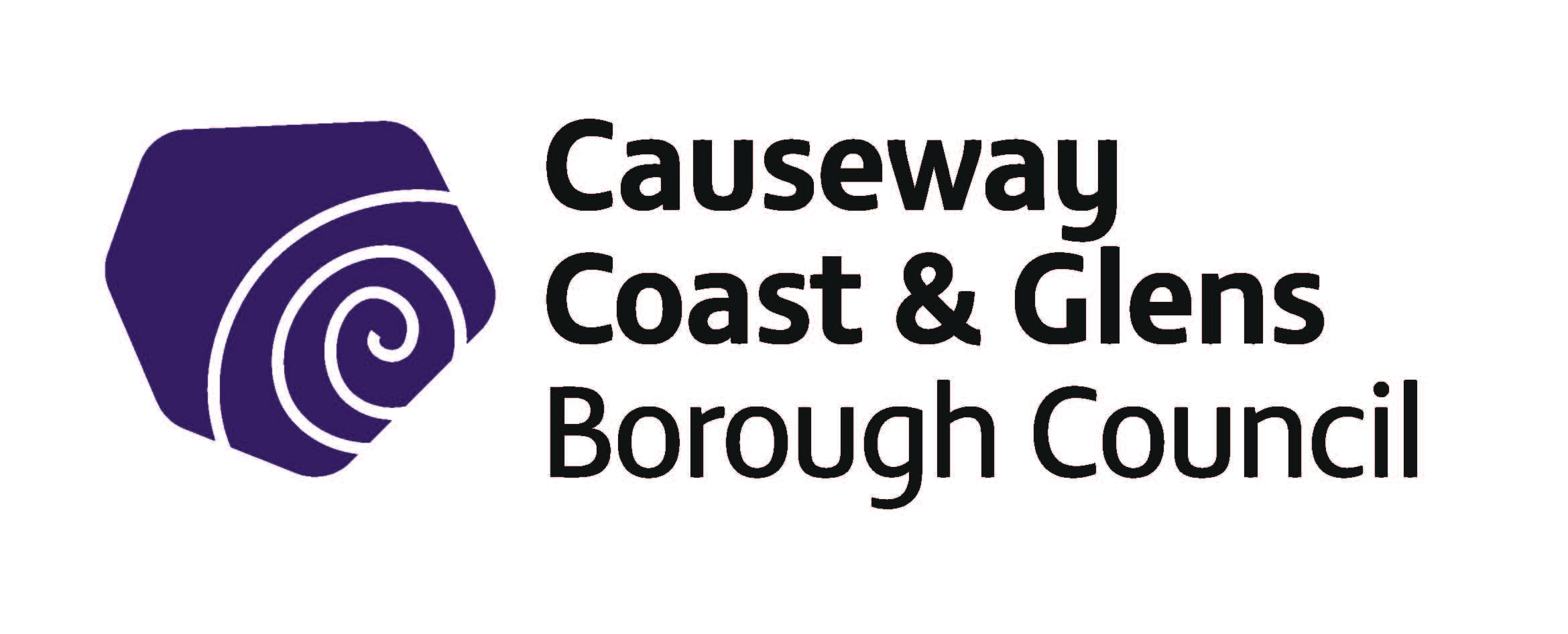 Retention and Disposal Schedule2016Approved by Council26 January 2016Laid before the Northern Ireland Assembly Effective 16 September 2016CONTENTS1.	Introduction	42.	Purpose of the Retention and Disposal Schedule	53.	What is covered by this Retention and Disposal schedule?	54.	Electronic Documents / Material	75.	Email	86.	Categories of Retention / Disposal	8Determined on Review	9Permanent Retention by the Council	9Transfer to Local Government / Funding Agency	9PRONI Appraisal	9Transfer to PRONI	10Destroy	107.	New / change Functions	118.	Operation of this Retention and Disposal Schedule	11Closing a file	11Retention Period	11Destruction	119.	Roles and responsibilities	1210.	Legacy records	1211.	Signatories	1212.	Retention and Disposal Schedule Index	17Retention and Disposal ScheduleIntroductionCauseway Coast and Glens Borough Council is a local authority in Northern Ireland. The roles and functions of local government in Northern Ireland are set out in the Local Government Act (Northern Ireland) Act 1972 and subsequent amendments and miscellaneous acts.  The Local Government Act (Northern Ireland) 2014 confers upon Council the power of general competence and Community Planning. Additionally, Council has a duty to continuous performance improvement.  Local government Responsibilities fall into three main areas:-Direct Service Provision. The Council is responsible for the direct delivery of a wide range of services;Advocacy. The Council represents its constituents and lobbies Government Agencies and other bodies to acquire benefits for the Borough;Development. Council has been increasingly instrumental in facilitating the development of the Borough, especially since the introduction of local economic development powers under the Miscellaneous Provisions (NI) Order 1992 and this will continue with the implementation of Community Planning under the Local Government Act (Northern Ireland 2014.In the performance of the above roles, the Council currently carries out functions in the following areas with expectations that further functions will be transferred to local government under the ongoing review of public administration being undertaken by central government:Waste collection and disposal;Street cleaning;The provision of facilities for recreational, social and cultural activities including leisure centres, parks, open spaces and sports grounds, community centres and town halls;. The provision of burial grounds;The promotion of arts, sports and community development;The promotion of tourism and economic development;The administration and regulation of certain matters relating to the environment, public health and public safety including building control, dangerous structures, food safety, statutory nuisance, air pollution, noise pollution, dog control, consumer protection and health and safety;The licensing and regulation of street trading, places of public entertainment, amusement centres, cinemas and petroleum stations;The making of byelaws and their regulation;The registration of births, deaths and marriages;Planning functions;Off-street car parking management.Purpose of the Retention and Disposal Schedule This document sets out the minimum time periods for which the various records created by the Council should be retained, either due to their ongoing administrative value or as a result of statutory requirements.  It will enable the Council to dispose of records promptly when they cease to be of any continuing administrative/legal value and will identify records which should be transferred to the Public Record Office of Northern Ireland (PRONI) because of their long-term historical/research value.The schedule complies with the requirements in the Public Records Act (NI) 1923 and the Disposal of Documents Order (S.R.& O.1925 No 167).  What is covered by this Retention and Disposal schedule? This schedule identifies the retention and disposal arrangements for all records created by the Council.  A record is recorded information, in any form, created or received by the Council or individual members of staff to support and show evidence of Council activities.  For the purpose of the Council’s Records Management Policy, records are defined as:“Recorded information, in any form, created or received and maintained by an organisation or person in the transaction of business or conduct of affairs and kept as evidence’Within the Council a range of information/documents exists but which does not need to be captured into the formal records management system. This information (e.g. ephemeral material, reference material, and convenience copy) is not covered by the retention and disposal schedule and includes:  Rough or early drafts where these do not contain evidence of policy development; Circulated copies of drafts; unaltered drafts;Convenience copies or information retained for reference purposes only (it is not retained to provide evidence of transactions, but only for its informational value); Reference or published materials from external sources which are not needed for record purposes, e.g. papers from conferences and seminars, policy briefings, sales catalogues, brochures, “junk-mail”;CCd emails; Emails that are not the primary record of decisions or transactions (e.g. the information is recorded in some other way following the email exchange); Personal records and emails, e.g. social arrangements, personal copies of performance reviews;Stocks of publications that have been superseded; Bookings for internal services (e.g. rooms, equipment) where no charges are made; Notes taken during meetings where formal notes/minutes have been prepared; Meeting requests, acceptances and apologies; Corporate notices and circulars (circulated copies, i.e. not the original);Superseded circulation/contact lists; Covering/transmission documents such as covering letters, fax cover sheets, compliments slips or emails accompanying attachments that do not provide additional information to the main document and where evidence of date and time of receipt or despatch are not required; Reservations and confirmations of arrangements with third parties, such as joining instructions for conferences, training, etc. when invoices have been received.Personal data and information sent to the Council which is not relevant or connected to the Council’s functions or that particular file. These categories of information should be destroyed as soon as reference to the information has ceased.  Unnecessary retention of such information represents a resource burden for the Council in terms of storage costs, administration and freedom of information and data protection obligations.In almost all cases, the disposal periods given in the schedule relate to master copies of records which form the official version retained for regulatory or business reasons.  Where it is clear that a master copy is being retained elsewhere within the Council there is no requirement to keep other copies.  In all cases, copies of records should not be retained any longer than the period stated for the master copy in the retention and disposal schedule.Where the documents could be pertinent to a future claim eg cleaning schedules, rotas, consent forms, a copy should be attached to the incident report form and sent to the appropriate business area.  The original can then be destroyed in accordance with the Retention and Disposal Schedule, and the copy retained in with the investigation file for the required period.  Electronic Documents / Material The principles governing the retention of electronic documents are the same as those for paper records.  In support of these principles, it is important that electronic folders should be organised in a similar way as paper records.  In addition, ephemeral electronic documents of no enduring value, such as those of purely personal relevance, should be deleted from the system at the earliest opportunity.In business areas where the Council operates a print to paper policy the electronic documents which form part of the official record should be printed out and placed on the appropriate file. Email Emails may form part of the Council’s corporate record and, therefore, are subject to its records management policies and procedures. All staff, therefore, should review incoming and outgoing emails to decide whether the information they contain should be retained as part of the corporate record. In business areas where the Council operates a print to paper policy the email which form part of the official record should be printed out and placed on the appropriate file. The email should then be deleted from the personal mailbox and any “deleted items” box.Where a member of staff wishes to keep an email message for administrative or reference purposes, it should be moved into a relevant area. These messages should be deleted when they have ceased to be of use for reference purposes.  Ephemeral email messages, which are not required for either administrative or reference purposes, should be deleted immediately.Incoming and outgoing emails are potentially covered by the Data Protection Act if one or other of the following criteria is met:The sender or recipient is identifiable, either through their email address or the text of the email; orThe text of the email contains personal data, i.e. facts, opinions or intentions about identifiable living individuals.The Data Protection Act specifically requires that personal data should not be kept for longer than necessary.  Any emails containing personal information should therefore be deleted as soon as they are no longer of administrative value, and in compliance with this Schedule.  Categories of Retention / DisposalThere are five broad categories of retention / disposal:Determined on ReviewThese are records requiring appraisal.  They are appraised by Council staff at specified periods to determine if there is a continuing business need for retention and by PRONI staff to determine if they are required for historical or research purposes.Permanent Retention by the CouncilThe records are permanently retained in the Department for administrative or legislative purposes and will be physically or digitally managed in an accessible format within record keeping systems.Transfer to Local Government / Funding Agency Records that will be transferred back to the lead government body or funding agency at the end of the period, generally records relating to funded projects.PRONI AppraisalThe long term historical and evidential value of the records cannot be confirmed and therefore requires appraisal by PRONI. If it is deemed that there is no long term value, the records can be destroyed; otherwise they are transferred to PRONI, in line with policies and procedures.A file may be reviewed a number of times:Transfer to PRONIThe records are transferred to the Public Record Office of Northern Ireland (PRONI) under warrant, where they will be preserved and securely held.Records identified for Permanent Preservation in PRONI will normally transfer under warrant once they have reached 20 years old (as calculated from the date of the last paper). They are therefore considered to have become Historical Records (as defined within the Freedom of Information Act 2000, Part 6), and must be accompanied by clear FOIA access recommendations. However, in line with the Public Records Act (NI) 1923 (s.3(c)), certain record classes may be designated by the Public Authority for ‘early transfer’, usually because the record class is open and the information is already available in the public domain. In rare circumstances (for example, if the creating organisation is facing imminent dissolution, or a Public Inquiry wishes to transfer the complete record urgently), PRONI can accept early transfer.DestroyThe records are disposed of securely and in line with council policies and procedures. The only exception to destruction is if the information is subject to an ongoing legal, audit or FOI case. New / change Functions As new functions or classes of records are created or changed during the life of the Schedule, and are not reflected in the current Schedule, advice must be taken from PRONI on whether there is a requirement for the Council to re-draft, and resubmit the Schedule to the NI Assembly.Operation of this Retention and Disposal ScheduleClosing a fileIn order for this retention and disposal schedule to operate effectively, it is important to maintain a streamlined filing system through regular and systematic closure of files.  Closing a file does not mean that it has to be immediately removed from the filing system. What it does mean is that no additional papers should be added to the file and that it should be used only for reference.  When a file is due to be closed the appropriate member of staff should consult the retention and disposal schedule and indicate on the file the date on which it can be destroyed, transferred to the Public Record Office of Northern Ireland, or whether it should be subject to the normal review procedures.  The form ‘FILE DISPOSAL/RETENTION FORM’ which can be found in Appendix B should be completed and attached to the front of the file upon closure.Retention PeriodRetention periods are based upon the specific business needs of the Council in addition to the regulatory environment within which the Council operates. The retention period required for each type of file is calculated from the point the file is closed.  For example, if the retention period, as recorded on the Schedule is 5 years and the action is destroy, then a record closed on 10 October 2013 should be retained until 10 October 2018.DestructionDestruction of files will take place on a planned basis in line with agreed procedures.  All destruction decisions must be agreed by the relevant Director or Chief Executive.  A record of all file destruction will be kept for audit purposes and all files will be destroyed in line with the arrangements for the destruction of confidential waste.  When completing a ‘batch disposal’ the form in Appendix C should be completed and retained.Roles and responsibilitiesThe Chief Executive has overall responsibility for ensuring that the Council complies with the requirements of legislation affecting the management of records, and with any supporting regulations and codes.Heads of Service are responsible for: Ensuring that the Retention and Disposal Schedule, and associated procedures are fully observed and implemented within their area of responsibility;Ensuring that all staff within their area of responsibility receive the appropriate training. All members of staff are responsible for:Documenting their actions and decisions, and for maintaining the records in accordance with the Council’s agreed policies and practices.Legacy recordsRecords created by predecessor bodies	of the Council will be referred to PRONI for appraisal. Signatories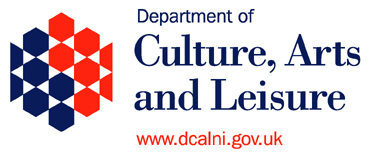 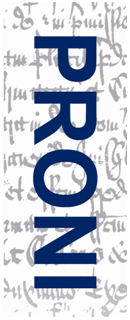 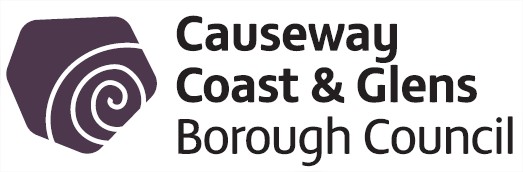 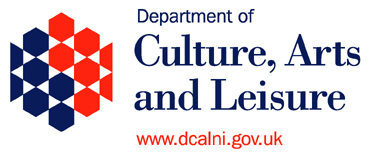 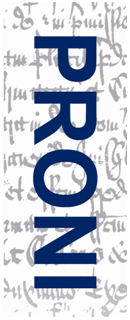 Causeway Coast and Glens Borough Council Disposal and Retetnion SchedulePrepared as required by the Public Records Act (Northern Ireland), 1923 and in accordance with the Rules made pursuant thereto, approved by Order in Council dated 20th January 1925. ______________________________		__________________________Elizabeth Beattie 					DateHead of Policy _______________________________		__________________________David Jackson MBE					DateTown Clerk and Chief Executive – Causeway Coast and Glens Borough Council ________________________________		__________________________David Huddleston					Date Head of Records Management, Cataloguing and Access SectionPublic Record Office of Northern Ireland________________________________		__________________________Maggie Smith					DateDeputy Keeper of the RecordsPublic Record Office of Northern Ireland_______________________________		__________________________Denis McMahon					DatePermanent Secretary Department of Culture, Arts & LeisureRetention and Disposal Index and ScheduleRetention and Disposal Schedule Index		PageCommunity Safety and Public Safety 	20Child Protection and SafeguardingEmergency PlanningCCTVCommunity PlanningPolicing and Community Safety PartnershipDistrict Policing PartnershipCommunity Safety PartnershipConsumer Affairs	26Environmental ServicesEnvironmental Services – Investigations, Inspections and MonitoringEnvironmental Services - Registration, Certification and LicencingCouncil Property	31Off Street Car ParkingMaintenance of Council PropertyProperty Acquisition and DisposalProperty and Land ManagementFleet ManagementProperty Use and DevelopmentHarbours and MarinasCemeteries	37Management of Cemetery UseDemocracy	38Council and Council MeetingsMember SupportRepresentation – ElectionsEconomic Development	42Economic DevelopmentEconomic Regeneration Town TwinningEnvironmental Protection	44ConservationCoast and Countryside PreservationMuseum Services and ConservationFinance	46Health and Safety	51RecordsRisk AssessmentsHuman Resources	54Personnel FilesAdministering EmployeesEmployee RelationsMonitoring EmployeesOccupational HealthRecruitmentTerms and ConditionsTrainingInformation and Communications Technology	61SystemsSecurityICT SupportWebGISInformation Management	64Access to InformationGuidance on RecordsAreas of Work no longer undertakenLegal Services	67General AdviceByelaws and OrdersLand Registration and LeasesLand and HighwaysLitigationLeisure and Culture	70Leisure Facilities Community Centres, Parks, Open Spaces, Sports Facilities and ActivitiesLeisure PromotionOperation Service Delivery Arts and Culture Tourism Development and PromotionManagement	74CeremonialCommunication Support – TranslatorsCommunication PR and MediaCorporate DocumentsData Sharing Agreements Enquires and ComplaintsEquality and Diversity Audit – External and InternalPreparing BusinessReview of Public AdministrationPublic ConsultationQuality and Performance ManagementStrategic PlanningStatutory ReturnsPlanning and Building Control	85Building ControlPlanningProject and Funding	88Records of meetings for Economic Development, Leisure, Tourism, Arts and Culture Process for Economic Development, Leisure, Tourism, Arts and CultureGrant Funding and Projects for Economic Development, Leisure, Tourism, Arts and CulturePartnership projects with external groups for Economic Development, Leisure, Tourism, Arts and CultureProject sponsored and managed by Council for Economic Development, Leisure, Tourism, Arts and CultureAdministration of European Funded projectsProcurement	92Contract and Tendering DocumentationContracts and Management of Contracts Registration of Births, Deaths, Marriages and Civil Partnerships	94Risk Management and Insurance	95Waste Management and Recycling 	97Waste management and recyclingWaste management and recycling – North West Regional Management Group ENDS - On ClosureA file should be reviewed immediately on being closed by the business area. The long term value may be clear at this stage and staff should indicate their decision on the file’s retention / disposal when it is being closed, if not already specified in the retention and disposal schedule.First Appraisal/ReviewUnless a specific retention period has been specified a file will be reviewed by PRONI five years after closure. Procedures shall be put in place to ensure that these records are reviewed at the appropriate stage.Second Appraisal/ReviewThere may be occasions when it proves difficult to reach a decision on a file at first review. Such files may be put away for re-examination at a later stage by PRONI, no more than 20 years after the file was opened. If this is the case, systems shall be put in place to ensure that the second review by PRONI takes place.SECTION 1: COMMUNITY SAFETY AND PUBLIC SAFETYSECTION 1: COMMUNITY SAFETY AND PUBLIC SAFETYSECTION 1: COMMUNITY SAFETY AND PUBLIC SAFETYSECTION 1: COMMUNITY SAFETY AND PUBLIC SAFETYSECTION 1: COMMUNITY SAFETY AND PUBLIC SAFETYSECTION 1: COMMUNITY SAFETY AND PUBLIC SAFETYSECTION 1: COMMUNITY SAFETY AND PUBLIC SAFETYSECTION 1.1:  COMMUNITY SAFETY & PUBLIC SAFETY - CHILD PROTECTION & SAFEGUARDINGSECTION 1.1:  COMMUNITY SAFETY & PUBLIC SAFETY - CHILD PROTECTION & SAFEGUARDINGSECTION 1.1:  COMMUNITY SAFETY & PUBLIC SAFETY - CHILD PROTECTION & SAFEGUARDINGSECTION 1.1:  COMMUNITY SAFETY & PUBLIC SAFETY - CHILD PROTECTION & SAFEGUARDINGSECTION 1.1:  COMMUNITY SAFETY & PUBLIC SAFETY - CHILD PROTECTION & SAFEGUARDINGSECTION 1.1:  COMMUNITY SAFETY & PUBLIC SAFETY - CHILD PROTECTION & SAFEGUARDINGSECTION 1.1:  COMMUNITY SAFETY & PUBLIC SAFETY - CHILD PROTECTION & SAFEGUARDINGSub-work Area – Basic Work ActivitiesSub-work Area – Basic Work ActivitiesExample of RecordsExample of RecordsStatutory provisions/AuthorityRetention PeriodAction at end of administrative life of recordChild Protection & SafeguardingChild Protection & SafeguardingRecords associated with child protection and safeguarding to include referrals to Gateway and PSNIRecords associated with child protection and safeguarding to include referrals to Gateway and PSNI2 years after year endDestroyChild Protection & SafeguardingChild Protection & SafeguardingStatistical database relating to child protection and safeguardingStatistical database relating to child protection and safeguarding7 yearsDestroySECTION 1.2:  COMMUNITY SAFETY & PUBLIC SAFETY - EMERGENCY PLANNINGSECTION 1.2:  COMMUNITY SAFETY & PUBLIC SAFETY - EMERGENCY PLANNINGSECTION 1.2:  COMMUNITY SAFETY & PUBLIC SAFETY - EMERGENCY PLANNINGSECTION 1.2:  COMMUNITY SAFETY & PUBLIC SAFETY - EMERGENCY PLANNINGSECTION 1.2:  COMMUNITY SAFETY & PUBLIC SAFETY - EMERGENCY PLANNINGSECTION 1.2:  COMMUNITY SAFETY & PUBLIC SAFETY - EMERGENCY PLANNINGSECTION 1.2:  COMMUNITY SAFETY & PUBLIC SAFETY - EMERGENCY PLANNINGSub-work Area – Basic Work ActivitiesExample of RecordsExample of RecordsExample of RecordsStatutory provisions/AuthorityRetention PeriodAction at end of administrative life of recordEmergency Plan Emergency Plan (includes Business Continuity Plans and Contacts Directories) Emergency Plan (includes Business Continuity Plans and Contacts Directories) Emergency Plan (includes Business Continuity Plans and Contacts Directories) The Local Government (NI) Order 2005 Art 24(4).  DOE Circular No (1) LG 07 06One copy of all versions to be retained permanently.  When updated, all other copies of previous version to be destroyedPermanent Retention by Council    Emergency Plan Flood PlanFlood PlanFlood PlanThe Local Government (NI) Order 2005 Art 24(4).  DOE Circular No (1) LG 07 06One copy of all versions to be retained permanently.  When updated, all other copies of previous version to be destroyedPermanent Retention by Council    Emergency Plan Pandemic PlanPandemic PlanPandemic PlanThe Local Government (NI) Order 2005 Art 24(4).  DOE Circular No (1) LG 07 06One copy of all versions to be retained permanently.  When updated, all other copies of previous version to be destroyedPermanent Retention by Council    Emergency Plan Multi-agency emergency support planMulti-agency emergency support planMulti-agency emergency support planThe Local Government (NI) Order 2005 Art 24(4).  DOE Circular No (1) LG 07 06One copy of all versions to be retained permanently.  When updated, all other copies of previous version to be destroyedPermanent Retention by Council    Activities that report on all major incidents in the local community and post emergency briefing Activities that report on all major incidents in the local community and post emergency briefing Activities that report on all major incidents in the local community and post emergency briefing The Local Government (Northern Ireland) Order 2005.  DOE Circular No (1) LG 07 06 PermanentPermanent Retention by CouncilActivities that report on all minor incidents in the local community and debriefing Activities that report on all minor incidents in the local community and debriefing Activities that report on all minor incidents in the local community and debriefing The Local Government (Northern Ireland) Order 2005.  DOE Circular No (1) LG 07 06 4 yearsDestroyMinutes and reports of internal Crisis Management Team Minutes and reports of internal Crisis Management Team Minutes and reports of internal Crisis Management Team The Local Government (Northern Ireland) Order 2005.  DOE Circular No (1) LG 07 06 4 yearsDestroyCirculars and Advice Notes on Emergency Planning and Business Continuity, Service level Agreements and Memorandums of UnderstandingCirculars and Advice Notes on Emergency Planning and Business Continuity, Service level Agreements and Memorandums of UnderstandingCirculars and Advice Notes on Emergency Planning and Business Continuity, Service level Agreements and Memorandums of UnderstandingThe Local Government (Northern Ireland) Order 2005.  DOE Circular No (1) LG 07 06 Retain until supercededDestroyDisaster planning records to include forms and guidance on an emergencyDisaster planning records to include forms and guidance on an emergencyDisaster planning records to include forms and guidance on an emergencyNational Archives Retention Scheduling (9)Destroy when new plan is promulgatedDestroySECTION 1.3:  COMMUNITY SAFETY & PUBLIC SAFETY - CCTVSECTION 1.3:  COMMUNITY SAFETY & PUBLIC SAFETY - CCTVSECTION 1.3:  COMMUNITY SAFETY & PUBLIC SAFETY - CCTVSECTION 1.3:  COMMUNITY SAFETY & PUBLIC SAFETY - CCTVSECTION 1.3:  COMMUNITY SAFETY & PUBLIC SAFETY - CCTVSECTION 1.3:  COMMUNITY SAFETY & PUBLIC SAFETY - CCTVSECTION 1.3:  COMMUNITY SAFETY & PUBLIC SAFETY - CCTVSub-work Area – Basic Work ActivitiesExample of RecordsExample of RecordsExample of RecordsStatutory provisions/AuthorityRetention PeriodAction at end of administrative life of recordCCTV Records relating to Council PropertyCCTV footageCCTV footageCCTV footageData Protection Act 1998.  ICOs CCTV Code of Practice.  Maximum calendar monthDestroyCCTV Records relating to Council PropertyBody Worn Camera footageBody Worn Camera footageBody Worn Camera footageData Protection Act 1998.  ICOs CCTV Code of Practice.  Image captured as part of enforcement and retained as part of evidence gatheringDestroy once issued resolvedSECTION 1.4:  COMMUNITY SAFETY & PUBLIC SAFETY - COMMUNITY PLANNINGSECTION 1.4:  COMMUNITY SAFETY & PUBLIC SAFETY - COMMUNITY PLANNINGSECTION 1.4:  COMMUNITY SAFETY & PUBLIC SAFETY - COMMUNITY PLANNINGSECTION 1.4:  COMMUNITY SAFETY & PUBLIC SAFETY - COMMUNITY PLANNINGSECTION 1.4:  COMMUNITY SAFETY & PUBLIC SAFETY - COMMUNITY PLANNINGSECTION 1.4:  COMMUNITY SAFETY & PUBLIC SAFETY - COMMUNITY PLANNINGSECTION 1.4:  COMMUNITY SAFETY & PUBLIC SAFETY - COMMUNITY PLANNINGSub-work Area – Basic Work ActivitiesExample of RecordsExample of RecordsExample of RecordsStatutory provisions/AuthorityRetention PeriodAction at end of administrative life of recordCommunity Planning  Records associated with the Strategic Community Planning Partnership Meetings to include minutes and reportsRecords associated with the Strategic Community Planning Partnership Meetings to include minutes and reportsRecords associated with the Strategic Community Planning Partnership Meetings to include minutes and reportsLocal Government (NI) Act 2014. c8, part 1020 yearsPermanent Retention by PRONI.  Transfer after 20 years. Community Planning  Records associated with Strategic Community Planning Partnership Meetings, operational and working groups Records associated with Strategic Community Planning Partnership Meetings, operational and working groups Records associated with Strategic Community Planning Partnership Meetings, operational and working groups Local Government (NI) Act 2014. c8, part 103 years beyond the lifespan of the PlanDestroyCommunity Planning  Records associated with Monitoring and Reporting Records associated with Monitoring and Reporting Records associated with Monitoring and Reporting Local Government (NI) Act 2014. c8, part 103 years beyond the lifespan of the PlanDestroyCommunity Planning  Records associated with projects implemented under community planningRecords associated with projects implemented under community planningRecords associated with projects implemented under community planningLocal Government (NI) Act 2014. c8, part 103 years beyond the lifespan of the Plan, subject to finance regulationsDestroySECTION 1.5: COMMUNITY SAFETY & PUBLIC SAFETY - POLICING AND COMMUNITY SAFETY PARTNERSHIPS  SECTION 1.5: COMMUNITY SAFETY & PUBLIC SAFETY - POLICING AND COMMUNITY SAFETY PARTNERSHIPS  SECTION 1.5: COMMUNITY SAFETY & PUBLIC SAFETY - POLICING AND COMMUNITY SAFETY PARTNERSHIPS  SECTION 1.5: COMMUNITY SAFETY & PUBLIC SAFETY - POLICING AND COMMUNITY SAFETY PARTNERSHIPS  SECTION 1.5: COMMUNITY SAFETY & PUBLIC SAFETY - POLICING AND COMMUNITY SAFETY PARTNERSHIPS  SECTION 1.5: COMMUNITY SAFETY & PUBLIC SAFETY - POLICING AND COMMUNITY SAFETY PARTNERSHIPS  SECTION 1.5: COMMUNITY SAFETY & PUBLIC SAFETY - POLICING AND COMMUNITY SAFETY PARTNERSHIPS  SECTION 1.5: COMMUNITY SAFETY & PUBLIC SAFETY - POLICING AND COMMUNITY SAFETY PARTNERSHIPS  SECTION 1.5: COMMUNITY SAFETY & PUBLIC SAFETY - POLICING AND COMMUNITY SAFETY PARTNERSHIPS  SECTION 1.5: COMMUNITY SAFETY & PUBLIC SAFETY - POLICING AND COMMUNITY SAFETY PARTNERSHIPS  SECTION 1.5: COMMUNITY SAFETY & PUBLIC SAFETY - POLICING AND COMMUNITY SAFETY PARTNERSHIPS  SECTION 1.5: COMMUNITY SAFETY & PUBLIC SAFETY - POLICING AND COMMUNITY SAFETY PARTNERSHIPS  SECTION 1.5: COMMUNITY SAFETY & PUBLIC SAFETY - POLICING AND COMMUNITY SAFETY PARTNERSHIPS  SECTION 1.5: COMMUNITY SAFETY & PUBLIC SAFETY - POLICING AND COMMUNITY SAFETY PARTNERSHIPS  Sub-work Area – Basic Work ActivitiesExample of RecordsExample of RecordsExample of RecordsStatutory provisions/AuthorityRetention PeriodAction at end of administrative life of recordPolicing and Community Safety PartnershipRecords associated with meetings, to include agendas, minutes, reports from Police, monitoring of same and questions from the publicRecords associated with meetings, to include agendas, minutes, reports from Police, monitoring of same and questions from the publicRecords associated with meetings, to include agendas, minutes, reports from Police, monitoring of same and questions from the publicJustice Act (NI) 2000, S2120 yearsPRONI Appraisal.  Policing and Community Safety PartnershipPublic Consultation ReportPublic Consultation ReportPublic Consultation ReportJustice Act (NI) 2000, S2120 yearsPRONI appraisal Policing and Community Safety PartnershipStrategy to gain the co-operation of the public with the PoliceStrategy to gain the co-operation of the public with the PoliceStrategy to gain the co-operation of the public with the PoliceJustice Act (NI) 2000, S2120 yearsPRONI appraisal Policing and Community Safety PartnershipStrategic Plan to include operational planStrategic Plan to include operational planStrategic Plan to include operational planJustice Act (NI) 2000, S2120 years.  PRONI appraisal Policing and Community Safety PartnershipStrategy to reduce crime and enhance community safetyStrategy to reduce crime and enhance community safetyStrategy to reduce crime and enhance community safetyJustice Act (NI) 2000, S2120 years.  PRONI appraisal Policing and Community Safety PartnershipAnnual ReportAnnual ReportAnnual ReportJustice Act (NI) 2000, S2420 years.  PRONI appraisal Policing and Community Safety PartnershipPolicies relating to Standing Orders, Equality Scheme, Disability Action Plan and Publication SchemePolicies relating to Standing Orders, Equality Scheme, Disability Action Plan and Publication SchemePolicies relating to Standing Orders, Equality Scheme, Disability Action Plan and Publication SchemeStatute to include: Section 75 NI Act 1998 Disability Discrimination Act 199520 years PRONI appraisal Policing and Community Safety PartnershipFinance relating to funding groups: letters of offer, claims, progress reports, correspondence, monitoring & evaluation and claims to NIPB/DOJFinance relating to funding groups: letters of offer, claims, progress reports, correspondence, monitoring & evaluation and claims to NIPB/DOJFinance relating to funding groups: letters of offer, claims, progress reports, correspondence, monitoring & evaluation and claims to NIPB/DOJ7 years from programme endDestroyPolicing and Community Safety PartnershipProceduresProceduresProceduresUntil superseded  DestroyPolicing and Community Safety PartnershipPress releases and marketing materialsPress releases and marketing materialsPress releases and marketing materials7 years from programme endDestroyPolicing and Community Safety PartnershipRecords associated with Surveys / Consultations Records associated with Surveys / Consultations Records associated with Surveys / Consultations 3 yearsDestroyPolicing and Community Safety PartnershipInformation Access Requests - Disclosure Log and subject access requestsInformation Access Requests - Disclosure Log and subject access requestsInformation Access Requests - Disclosure Log and subject access requests3 yearsDestroyPolicing and Community Safety PartnershipDatabase of names and questions received from the publicDatabase of names and questions received from the publicDatabase of names and questions received from the publicData protection principles1 yearDestroyPolicing and Community Safety PartnershipRecords if termination of the PCSPRecords if termination of the PCSPRecords if termination of the PCSPReviewReview with Joint committee prior to any actionSECTION 1.6:  COMMUNITY SAFETY & PUBLIC SAFETY - DISTRICT POLICING PARTNERSHIPS.  Function ceased in April 2012. SECTION 1.6:  COMMUNITY SAFETY & PUBLIC SAFETY - DISTRICT POLICING PARTNERSHIPS.  Function ceased in April 2012. SECTION 1.6:  COMMUNITY SAFETY & PUBLIC SAFETY - DISTRICT POLICING PARTNERSHIPS.  Function ceased in April 2012. SECTION 1.6:  COMMUNITY SAFETY & PUBLIC SAFETY - DISTRICT POLICING PARTNERSHIPS.  Function ceased in April 2012. SECTION 1.6:  COMMUNITY SAFETY & PUBLIC SAFETY - DISTRICT POLICING PARTNERSHIPS.  Function ceased in April 2012. SECTION 1.6:  COMMUNITY SAFETY & PUBLIC SAFETY - DISTRICT POLICING PARTNERSHIPS.  Function ceased in April 2012. SECTION 1.6:  COMMUNITY SAFETY & PUBLIC SAFETY - DISTRICT POLICING PARTNERSHIPS.  Function ceased in April 2012. SECTION 1.6:  COMMUNITY SAFETY & PUBLIC SAFETY - DISTRICT POLICING PARTNERSHIPS.  Function ceased in April 2012. SECTION 1.6:  COMMUNITY SAFETY & PUBLIC SAFETY - DISTRICT POLICING PARTNERSHIPS.  Function ceased in April 2012. SECTION 1.6:  COMMUNITY SAFETY & PUBLIC SAFETY - DISTRICT POLICING PARTNERSHIPS.  Function ceased in April 2012. SECTION 1.6:  COMMUNITY SAFETY & PUBLIC SAFETY - DISTRICT POLICING PARTNERSHIPS.  Function ceased in April 2012. SECTION 1.6:  COMMUNITY SAFETY & PUBLIC SAFETY - DISTRICT POLICING PARTNERSHIPS.  Function ceased in April 2012. SECTION 1.6:  COMMUNITY SAFETY & PUBLIC SAFETY - DISTRICT POLICING PARTNERSHIPS.  Function ceased in April 2012. SECTION 1.6:  COMMUNITY SAFETY & PUBLIC SAFETY - DISTRICT POLICING PARTNERSHIPS.  Function ceased in April 2012. Sub-work Area – Basic Work ActivitiesExample of RecordsExample of RecordsExample of RecordsStatutory provisions/AuthorityRetention PeriodAction at end of administrative life of recordDistrict Policing Partnership filesRecords associated with meetings, to include agendas, minutes, reports from Police and questions from the publicRecords associated with meetings, to include agendas, minutes, reports from Police and questions from the publicRecords associated with meetings, to include agendas, minutes, reports from Police and questions from the publicPolice (NI) Act 2000, S 16Permanent3 yearsTransfer to PRONIDistrict Policing Partnership filesPublic Consultation ReportPublic Consultation ReportPublic Consultation ReportPolice (NI) Act 2000, S 163 years Transfer to PRONIDistrict Policing Partnership filesStrategy to gain the co-operation of the public with the PoliceStrategy to gain the co-operation of the public with the PoliceStrategy to gain the co-operation of the public with the PolicePolice (NI) Act 2000, S 163 yearsTransfer to PRONIDistrict Policing Partnership filesStrategic Plan to include operational planStrategic Plan to include operational planStrategic Plan to include operational planPolice (NI) Act 2000, S 163 yearsTransfer to PRONIDistrict Policing Partnership filesAnnual ReportAnnual ReportAnnual ReportPolice (NI) Act 2000, S 173 yearsTransfer to PRONIDistrict Policing Partnership filesPolicies relating to Standing Orders, Equality Scheme, Publication SchemePolicies relating to Standing Orders, Equality Scheme, Publication SchemePolicies relating to Standing Orders, Equality Scheme, Publication Scheme3 years Transfer to PRONI.  District Policing Partnership filesProceduresProceduresProcedures3 years DestroyDistrict Policing Partnership filesPress releases and marketing materialsPress releases and marketing materialsPress releases and marketing materials3 yearsDestroyDistrict Policing Partnership filesRecords associated with Surveys / Consultations Records associated with Surveys / Consultations Records associated with Surveys / Consultations 3 yearsDestroyDistrict Policing Partnership filesInformation Access Requests - Disclosure Log and subject access requestsInformation Access Requests - Disclosure Log and subject access requestsInformation Access Requests - Disclosure Log and subject access requests3 yearsDestroyDistrict Policing Partnership filesDatabase of names and questions received from the publicDatabase of names and questions received from the publicDatabase of names and questions received from the public1 yearDestroySECTION 1.7: COMMUNITY SAFETY & PUBLIC SAFETY - COMMUNITY SAFETY PARTNERSHIPS.  Function ceased in April 2012SECTION 1.7: COMMUNITY SAFETY & PUBLIC SAFETY - COMMUNITY SAFETY PARTNERSHIPS.  Function ceased in April 2012SECTION 1.7: COMMUNITY SAFETY & PUBLIC SAFETY - COMMUNITY SAFETY PARTNERSHIPS.  Function ceased in April 2012SECTION 1.7: COMMUNITY SAFETY & PUBLIC SAFETY - COMMUNITY SAFETY PARTNERSHIPS.  Function ceased in April 2012SECTION 1.7: COMMUNITY SAFETY & PUBLIC SAFETY - COMMUNITY SAFETY PARTNERSHIPS.  Function ceased in April 2012SECTION 1.7: COMMUNITY SAFETY & PUBLIC SAFETY - COMMUNITY SAFETY PARTNERSHIPS.  Function ceased in April 2012SECTION 1.7: COMMUNITY SAFETY & PUBLIC SAFETY - COMMUNITY SAFETY PARTNERSHIPS.  Function ceased in April 2012SECTION 1.7: COMMUNITY SAFETY & PUBLIC SAFETY - COMMUNITY SAFETY PARTNERSHIPS.  Function ceased in April 2012SECTION 1.7: COMMUNITY SAFETY & PUBLIC SAFETY - COMMUNITY SAFETY PARTNERSHIPS.  Function ceased in April 2012SECTION 1.7: COMMUNITY SAFETY & PUBLIC SAFETY - COMMUNITY SAFETY PARTNERSHIPS.  Function ceased in April 2012SECTION 1.7: COMMUNITY SAFETY & PUBLIC SAFETY - COMMUNITY SAFETY PARTNERSHIPS.  Function ceased in April 2012SECTION 1.7: COMMUNITY SAFETY & PUBLIC SAFETY - COMMUNITY SAFETY PARTNERSHIPS.  Function ceased in April 2012SECTION 1.7: COMMUNITY SAFETY & PUBLIC SAFETY - COMMUNITY SAFETY PARTNERSHIPS.  Function ceased in April 2012SECTION 1.7: COMMUNITY SAFETY & PUBLIC SAFETY - COMMUNITY SAFETY PARTNERSHIPS.  Function ceased in April 2012Sub-work Area – Basic Work ActivitiesExample of RecordsExample of RecordsExample of RecordsStatutory provisions/AuthorityRetention PeriodAction at end of administrative life of recordCommunity Safety Partnership Records associated with meetings, to include agendas, minutes and reportsRecords associated with meetings, to include agendas, minutes and reportsRecords associated with meetings, to include agendas, minutes and reportsStatutory Rule regarding formation of CSPs.  NIO Policy and Strategy. 7 years PRONI Appraisal Community Safety Partnership Annual ReportAnnual ReportAnnual Report7 years PRONI Appraisal Community Safety Partnership Local Strategic Plan to include operational planLocal Strategic Plan to include operational planLocal Strategic Plan to include operational planReview at 7 yearsPRONI Appraisal Community Safety Partnership PoliciesPoliciesPoliciesReview at 7 yearsPRONI Appraisal Community Safety Partnership ProceduresProceduresProcedures3 yearsDestroyCommunity Safety Partnership Press releases and marketing materialsPress releases and marketing materialsPress releases and marketing materials3 yearsDestroyCommunity Safety Partnership Records associated with Surveys / Consultations Records associated with Surveys / Consultations Records associated with Surveys / Consultations 3 yearsDestroyCommunity Safety Partnership Finance relating to funding for other groups to include grant/funding paymentsFinance relating to funding for other groups to include grant/funding paymentsFinance relating to funding for other groups to include grant/funding payments7 yearsDestroyCommunity Safety Partnership Project Files to include relevant approval minutes etcProject Files to include relevant approval minutes etcProject Files to include relevant approval minutes etc7 yearsDestroySECTION 2: CONSUMER AFFAIRSSECTION 2: CONSUMER AFFAIRSSECTION 2: CONSUMER AFFAIRSSECTION 2: CONSUMER AFFAIRSSECTION 2: CONSUMER AFFAIRSSECTION 2.1:  CONSUMER AFFAIRS - ENVIRONMENTAL SERVICESSECTION 2.1:  CONSUMER AFFAIRS - ENVIRONMENTAL SERVICESSECTION 2.1:  CONSUMER AFFAIRS - ENVIRONMENTAL SERVICESSECTION 2.1:  CONSUMER AFFAIRS - ENVIRONMENTAL SERVICESSECTION 2.1:  CONSUMER AFFAIRS - ENVIRONMENTAL SERVICESSECTION 2.1:  CONSUMER AFFAIRS - ENVIRONMENTAL SERVICESSECTION 2.1:  CONSUMER AFFAIRS - ENVIRONMENTAL SERVICESSECTION 2.1:  CONSUMER AFFAIRS - ENVIRONMENTAL SERVICESSECTION 2.1:  CONSUMER AFFAIRS - ENVIRONMENTAL SERVICESSECTION 2.1:  CONSUMER AFFAIRS - ENVIRONMENTAL SERVICESSub-work Area – Basic Work ActivitiesExample of RecordsStatutory provisions/AuthorityRetention PeriodAction at end of administrative life of recordEnvironmental Health to include noise, public health and housingAll complaint investigations 6 years after conclusion of investigationDestroyEnvironmental HealthPolicy, Procedures , legislation Service level Agreements, Memorandums of UnderstandingRetain until supercededDestroyEnvironmental ProtectionAll complaint investigations 6 yearsDestroyTechnical comments on Planning Applications6 years DestroyAnti-Social Behaviour /ASBOs6 years after conclusion of investigationDestroy Contaminated land informationPermanentPermanent Retention by CouncilSample results / LAPPC / Annual returns6 yearsDestroy Health and Safety (within Environmental Health remit). Bye-laws registrations2 years after registration or entitlement lapses Destroy Sports Grounds Safety Certificates & Regulated standsSafety of Sports grounds (NI) Order 2006Retain until superceded.  Destroy  Cooling Towers RegistersCooling Towers and evaporative Condensers Regulations (NI) 19942 years after decommissioning. Destroy  Accident investigationsHealth & Safety at Work (NI) Order 19786 years after conclusion of investigation Destroy Fireworks and MSER 6 years6 yearsDestroy Consumer SafetyPremises files / complaintsConsumer Protection Act 19876 years6 yearsDestroyConsumer SafetyPoisons Register2 years after registration or entitlement lapses 2 years after registration or entitlement lapses Destroy Public Health and HousingPrivate Tenancies Order andPrivate Tenancies (NI) Order 2006, Rent (NI) Order 19786 years.  6 years.  Destroy  Public Health and HousingRent Order associated documentation, Statutory Returns (exception Fitness Inspection records – see below)Private Tenancies (NI) Order 2006, Rent (NI) Order 19786 years.  6 years.  Destroy  Public Health and HousingFitness Inspection records under Private Tenancies Order PermanentPermanentPermanent Retention by CouncilHome SafetyHome Safety Inspection/Provision of Equipment3 years from date of equipment provision3 years from date of equipment provisionDestroyAffordable Warmth SchemeSurveys – paper copies and electronic copies7 Years as agreed with funders (DSD)7 Years as agreed with funders (DSD)DestroyAffordable Warmth SchemeRecords to include: Service Level Agreement, Map / database of targeted area, DSD guidance document and Local & Regional Meeting Minutes7 years or until funding ends7 years or until funding endsDestroyFuel PovertyGrant scheme referralsPersonal Data3 years from date of referral3 years from date of referralDestroyFuel PovertyOil Stamp Cards/ sales/redemptions7 years7 yearsDestroySECTION 2.2:  CONSUMER AFFAIRS - ENVIRONMENTAL SERVICES - INVESTIGATION, INSPECTIONS & MONITORINGSECTION 2.2:  CONSUMER AFFAIRS - ENVIRONMENTAL SERVICES - INVESTIGATION, INSPECTIONS & MONITORINGSECTION 2.2:  CONSUMER AFFAIRS - ENVIRONMENTAL SERVICES - INVESTIGATION, INSPECTIONS & MONITORINGSECTION 2.2:  CONSUMER AFFAIRS - ENVIRONMENTAL SERVICES - INVESTIGATION, INSPECTIONS & MONITORINGSECTION 2.2:  CONSUMER AFFAIRS - ENVIRONMENTAL SERVICES - INVESTIGATION, INSPECTIONS & MONITORINGSECTION 2.2:  CONSUMER AFFAIRS - ENVIRONMENTAL SERVICES - INVESTIGATION, INSPECTIONS & MONITORINGSub-work Area – Basic Work ActivitiesExample of RecordsStatutory provisions/AuthorityStatutory provisions/AuthorityRetention PeriodAction at end of administrative life of recordFood Control Inspection records, Food Hygiene/Food standards records, Food Complaints, Food Samples, Chemical Samples, Food Poisoning InvestigationsFood law Code of Practice (Northern Ireland) June 2014 (4.5.4 p 93)Food law Code of Practice (Northern Ireland) June 2014 (4.5.4 p 93)6 years DestroyFood Control Food premises registerPermanentPermanent Retention by Council.  Food Control Food Safety PlanRetain until superceded.  DestroyTobacco Control FilesComplaints and Inspection Records The Smoking (NI) Order 2006The Smoking (NI) Order 20066 years DestroyRegulation of Investigatory Powers Act (RIPA)Surveillance Authorisation Forms, Application Forms, Supplementary documents and notification of approval, Inspection Reports, Monitoring InformationRegulation of Investigatory Powers Act 2000Regulation of Investigatory Powers Act 20003 years from cancellation of RIPA authorizationDestroy Regulation of Investigatory Powers Act (RIPA)Refused Surveillance Authorisation FormsRegulation of Investigatory Powers Act 2000Regulation of Investigatory Powers Act 20003 years recorded from the date recorded in box 11 of the RIPA 1 FormDestroy SECTION 2.3:  CONSUMER AFFAIRS - ENVIRONMENTAL SERVICES  -   REGISTRATION, CERTIFICATION & LICENSINGSECTION 2.3:  CONSUMER AFFAIRS - ENVIRONMENTAL SERVICES  -   REGISTRATION, CERTIFICATION & LICENSINGSECTION 2.3:  CONSUMER AFFAIRS - ENVIRONMENTAL SERVICES  -   REGISTRATION, CERTIFICATION & LICENSINGSECTION 2.3:  CONSUMER AFFAIRS - ENVIRONMENTAL SERVICES  -   REGISTRATION, CERTIFICATION & LICENSINGSECTION 2.3:  CONSUMER AFFAIRS - ENVIRONMENTAL SERVICES  -   REGISTRATION, CERTIFICATION & LICENSINGSECTION 2.3:  CONSUMER AFFAIRS - ENVIRONMENTAL SERVICES  -   REGISTRATION, CERTIFICATION & LICENSINGSub-work Area – Basic Work ActivitiesExample of RecordsStatutory provisions/AuthorityStatutory provisions/AuthorityRetention PeriodAction at end of administrative life of recordDog Licensing Applications received and all administration relating to the grant / refusal / renewalDogs (NI) Order 1983, as amended by the Dangerous Dogs (NI) Order 1991 and the Dogs Amendment Act (NI) 2011Dogs (NI) Order 1983, as amended by the Dangerous Dogs (NI) Order 1991 and the Dogs Amendment Act (NI) 20112 years after registration or entitlement elapses Destroy Dog Breeding Establishments and Guard dog kennelsApplications received and all administration relating to the grant / refusal / renewalThe Welfare of Animals (Dog Breeding Establishments and Miscellaneous Amendments) Regulations (NI) 2013The Welfare of Animals (Dog Breeding Establishments and Miscellaneous Amendments) Regulations (NI) 20132 years after Registration lapsesDestroyEnforcementFixed Penalties2 years following last action Destroy Animal welfare The Welfare of Animals Act (NI) 2011The Welfare of Animals Act (NI) 20116 years after conclusion of investigationDestroyDangerous Dogs Dangerous Dogs (NI) Order 1991Dangerous Dogs (NI) Order 19912 years after registration or entitlement elapses DestroyLicensingPetroleum  licences - applications received and all documentation relating to grant/refusal/renewal of licencesPetroleum Consolidation Act (NI) 1929Petroleum Consolidation Act (NI) 1929Permanent  Permanent Retention by Council.  LicensingPetroleum  licences - applications received and all documentation relating to grant/refusal/renewal of licencesPetroleum Consolidation Act (NI) 1929Petroleum Consolidation Act (NI) 1929Safety Certificates e.g. electrical certificates submitted for application process to destroyed when new certificate is provided DestroyLicensingAmusement Permits - applications received and all documentation relating to grant/refusal/renewal of licencesBetting, Gaming, Lotteries & Amusement (NI) Order 1985 Betting, Gaming, Lotteries & Amusement (NI) Order 1985 2 years after registration or entitlement lapsesDestroy LicensingEntertainment licences – applications received and all documentation relating to grant  /refusal / renewal of licencesLocal Government (Miscellaneous Provisions) (NI) Order 1985Local Government (Miscellaneous Provisions) (NI) Order 19852 years after registration or entitlement lapses  Destroy LicensingEntertainment licences – applications received and all documentation relating to grant  /refusal / renewal of licencesLocal Government (Miscellaneous Provisions) (NI) Order 1985Local Government (Miscellaneous Provisions) (NI) Order 1985Safety Certificates e.g. electrical certificates submitted for application process to destroyed when new certificate is provided DestroyLicensingStreet  trading licences - applications received and all documentation relating to grant / refusal / renewal of licencesThe Street Trading (NI) Act 1923The Street Trading (NI) Act 19232 years after registration or entitlement lapses.  Destroy LicensingCinema Licences - applications received and all documentation relating to grant / refusal / renewal of licencesCinemas (NI) Order 1991Cinemas (NI) Order 19912 years after registration or entitlement lapsesDestroy LicensingSocieties Lotteries - applications received and all documentation relating to grant / refusal / renewalBetting, Gaming, Lotteries & Amusement (NI) Order 1985Betting, Gaming, Lotteries & Amusement (NI) Order 19852 years after registration or entitlement lapsesDestroy LicensingCaravan Site Licence, Application form, Site Map, Inspection Reports, Correspondence, Planning approvalCaravans Act (NI) 1963 as amendedCaravans Act (NI) 1963 as amended2 years after registration lapsesDestroyLicensingCaravan Site - Applications received and all administration relating to the grant / refusal / renewal of Caravan Site Licences.2 years after last actionDestroyLicensingHairdressers - Applications received and all administration relating to the grant / refusal / renewal. Hairdressers Act (NI) 1939Hairdressers Act (NI) 19392 years after registration or entitlement lapses DestroyLicensingTattooist, Acupuncture, Piercing & Electrolysis - Applications received and all administration relating to the grant / refusal / renewal. Local Government (Miscellaneous Provisions) Order (NI) 1985Local Government (Miscellaneous Provisions) Order (NI) 19852 years after registration or entitlement lapses DestroyFood ControlFood premises registrationArticle 6(2) of EC regulation 852/2004Article 6(2) of EC regulation 852/20042 years after close of businessDestroySECTION 3:  COUNCIL PROPERTY SECTION 3:  COUNCIL PROPERTY SECTION 3:  COUNCIL PROPERTY SECTION 3:  COUNCIL PROPERTY SECTION 3:  COUNCIL PROPERTY SECTION 3.1:  COUNCIL PROPERTY - OFF-STREET CAR PARKING SECTION 3.1:  COUNCIL PROPERTY - OFF-STREET CAR PARKING SECTION 3.1:  COUNCIL PROPERTY - OFF-STREET CAR PARKING SECTION 3.1:  COUNCIL PROPERTY - OFF-STREET CAR PARKING SECTION 3.1:  COUNCIL PROPERTY - OFF-STREET CAR PARKING SECTION 3.1:  COUNCIL PROPERTY - OFF-STREET CAR PARKING SECTION 3.1:  COUNCIL PROPERTY - OFF-STREET CAR PARKING SECTION 3.1:  COUNCIL PROPERTY - OFF-STREET CAR PARKING SECTION 3.1:  COUNCIL PROPERTY - OFF-STREET CAR PARKING SECTION 3.1:  COUNCIL PROPERTY - OFF-STREET CAR PARKING Sub-work Area – Basic Work ActivitiesExample of RecordsStatutory provisions/AuthorityRetention PeriodAction at end of administrative life of recordOff-Street Car parks - ManagementRecords associated with the management of Off-Street Car parks5 yearsReviewContract Management Records associated with management of the contract held currently with DRD to include minutes of meetings and any subsequent contract Permanent Permanent Retention by CouncilPolicies Any Policy to be developed under the relevant legislation to include permit for trading purposes and excess & alternative charges for Car Parks etc.Permanent Permanent Retention by CouncilProcedures Any procedure to be developed under the relevant legislation to include permit for trading purposes etc.Until supercededDestroyBackground correspondenceEmpirical evidence to develop policy, statistics, correspondence etc.2 yearsDestroySECTION 3.2:  COUNCIL PROPERTY – MAINTENANCE OF COUNCIL PROPERTYSECTION 3.2:  COUNCIL PROPERTY – MAINTENANCE OF COUNCIL PROPERTYSECTION 3.2:  COUNCIL PROPERTY – MAINTENANCE OF COUNCIL PROPERTYSECTION 3.2:  COUNCIL PROPERTY – MAINTENANCE OF COUNCIL PROPERTYSECTION 3.2:  COUNCIL PROPERTY – MAINTENANCE OF COUNCIL PROPERTYSECTION 3.2:  COUNCIL PROPERTY – MAINTENANCE OF COUNCIL PROPERTYSECTION 3.2:  COUNCIL PROPERTY – MAINTENANCE OF COUNCIL PROPERTYSECTION 3.2:  COUNCIL PROPERTY – MAINTENANCE OF COUNCIL PROPERTYSECTION 3.2:  COUNCIL PROPERTY – MAINTENANCE OF COUNCIL PROPERTYSECTION 3.2:  COUNCIL PROPERTY – MAINTENANCE OF COUNCIL PROPERTYSECTION 3.2:  COUNCIL PROPERTY – MAINTENANCE OF COUNCIL PROPERTYSECTION 3.2:  COUNCIL PROPERTY – MAINTENANCE OF COUNCIL PROPERTYSub-work Area – Basic Work ActivitiesExample of RecordsStatutory provisions/AuthorityStatutory provisions/AuthorityRetention PeriodAction at end of administrative life of recordRecords and Returns for all Council property relating to:Asset status, Inventories, Stocktaking reports, Inspection reports, Requests for work, Maintenance records, Theft / vandalism Reports & InvestigationsLifespan of equipment or 6 years unless activity involving a minor and then retain in accordance with associated PolicyDestroyBuilding MaintenanceFire Extinguisher Certificates7 yearsDestroy Building MaintenanceNICEIC (Installation Certificates)7 yearsDestroy Building MaintenanceFire Alarm Certificates7 yearsDestroy Building MaintenanceEmergency Lighting Certificates7 yearsDestroy Building MaintenanceFacilities Job Cards 7 yearsDestroy Permits to Work (PtW) Detailed Management Control Systems for High Risk Activities e.g.Asbestos Removal40 yearsDestroyPermits to Work (PtW) Detailed Management Control Systems for High Risk Activities e.g.Confined Space Entry, Electrical Work, Hot Work, Excavations, Work at Height, Work with HFLs5 yearsDestroyService Level Agreements Facilities management to include: Boiler Maintenance, Aircon, Fire Alarms, PAT, Lifts, Emergency Lighting, Energy certificate etc.Statutory Statutory 12 years after completion  of SLA Review by Council Insurance Inspection Reports as required by InsurerRecords associated with inspections of e.g. lifts, plant equipment in workshops etc.Lifespan of EquipmentDestroyMaintenance ContractsRecords to include: Maintenance Contracts and Agreements with Contractors 12 years after completion of contractReview by Council Maintenance ContractsRecords of meetings with Contractors3 yearsDestroySECTION 3.3:  COUNCIL PROPERTY - PROPERTY ACQUISTION & DISPOSALSECTION 3.3:  COUNCIL PROPERTY - PROPERTY ACQUISTION & DISPOSALSECTION 3.3:  COUNCIL PROPERTY - PROPERTY ACQUISTION & DISPOSALSECTION 3.3:  COUNCIL PROPERTY - PROPERTY ACQUISTION & DISPOSALSECTION 3.3:  COUNCIL PROPERTY - PROPERTY ACQUISTION & DISPOSALSECTION 3.3:  COUNCIL PROPERTY - PROPERTY ACQUISTION & DISPOSALSECTION 3.3:  COUNCIL PROPERTY - PROPERTY ACQUISTION & DISPOSALSECTION 3.3:  COUNCIL PROPERTY - PROPERTY ACQUISTION & DISPOSALSECTION 3.3:  COUNCIL PROPERTY - PROPERTY ACQUISTION & DISPOSALSECTION 3.3:  COUNCIL PROPERTY - PROPERTY ACQUISTION & DISPOSALSECTION 3.3:  COUNCIL PROPERTY - PROPERTY ACQUISTION & DISPOSALSECTION 3.3:  COUNCIL PROPERTY - PROPERTY ACQUISTION & DISPOSALSub-work Area – Basic Work ActivitiesExample of RecordsStatutory provisions/ AuthorityStatutory provisions/ AuthorityRetention PeriodAction at end of administrative life of recordLand / Property acquisition and disposalRecords associated with the acquisition and management of land / propertyStatute of Limitations (NI) 1958Statute of Limitations (NI) 1958Retain until disposal + 6 years Destroy  Land / Property acquisition and disposalParticulars of Sale documentsStatutory: Statute of Limitations (NI) 1958Statutory: Statute of Limitations (NI) 1958Permanent Permanent Retention by CouncilSECTION 3.4:  COUNCIL PROPERTY - PROPERTY & LAND MANAGEMENTSECTION 3.4:  COUNCIL PROPERTY - PROPERTY & LAND MANAGEMENTSECTION 3.4:  COUNCIL PROPERTY - PROPERTY & LAND MANAGEMENTSECTION 3.4:  COUNCIL PROPERTY - PROPERTY & LAND MANAGEMENTSECTION 3.4:  COUNCIL PROPERTY - PROPERTY & LAND MANAGEMENTSECTION 3.4:  COUNCIL PROPERTY - PROPERTY & LAND MANAGEMENTSECTION 3.4:  COUNCIL PROPERTY - PROPERTY & LAND MANAGEMENTSECTION 3.4:  COUNCIL PROPERTY - PROPERTY & LAND MANAGEMENTSECTION 3.4:  COUNCIL PROPERTY - PROPERTY & LAND MANAGEMENTSECTION 3.4:  COUNCIL PROPERTY - PROPERTY & LAND MANAGEMENTSECTION 3.4:  COUNCIL PROPERTY - PROPERTY & LAND MANAGEMENTSECTION 3.4:  COUNCIL PROPERTY - PROPERTY & LAND MANAGEMENTSub-work Area – Basic Work ActivitiesExample of RecordsStatutory provisions/ AuthorityStatutory provisions/ AuthorityRetention PeriodAction at end of administrative life of recordBuilding SurveysRecords associated with building conditionsLife of the building  Review after 25 yearsArchaeological Features to include conservationRecords associated with archaeological features to include historic and listed buildingsLife of the building  Review after 25 yearsCertificatesTo include: Fire Certificate and Energy Performance certificatesLife of the building  DestroyDocumentation associated with Property ownershipRecords associated with operations and maintenance files to include: Property Certificates, warrant documents, demolition surveys (where relevant) etc.  7 yearsDestroy or transfer to new owner where appropriateDocumentation associated with Property ownershipRecords associated with operations and maintenance files to include: Property Certificates, warrant documents, demolition surveys (where relevant) etc.  Asbestos related files - 40 yearsDestroyLand and Property HistoryRecords associated with Construction Details, instruction manuals etc.Lifespan of BuildingDestroyEnergy ManagementRecords associated with energy management of council propertyReview after 10 years Destroy Health and Safety of BuildingsPlant and Equipment InformationLifespan of EquipmentDestroyHealth and Safety of BuildingsMethod of Servicing and CleaningLifespan of EquipmentDestroyHealth and Safety of BuildingsMaterial InformationLifespan of EquipmentDestroyHealth and Safety of BuildingsInformation on Services Lifespan of EquipmentDestroyLeasing and RentLeases – Long Term (in excess of 21 years) PermanentPermanent Retention by CouncilLeasing and RentLeases – Short Term (up to 21 years)7 years after expiry of lease Permanent Retention by CouncilLeasing and RentRent ReviewsFor duration of lease period + 7 yearsDestroyMapsMaps, Plans, Drawings, Photographs relating to land and property schemesPermanentPermanent Retention by CouncilUsage StatisticsRecords associated with usage of council property and landPermanentPermanent Retention by CouncilValuationsRecords associated with valuation of property and landPermanentPermanent Retention by CouncilSECTION 3.5:  COUNCIL PROPERTY - FLEET MANAGEMENTSECTION 3.5:  COUNCIL PROPERTY - FLEET MANAGEMENTSECTION 3.5:  COUNCIL PROPERTY - FLEET MANAGEMENTSECTION 3.5:  COUNCIL PROPERTY - FLEET MANAGEMENTSECTION 3.5:  COUNCIL PROPERTY - FLEET MANAGEMENTSECTION 3.5:  COUNCIL PROPERTY - FLEET MANAGEMENTSECTION 3.5:  COUNCIL PROPERTY - FLEET MANAGEMENTSECTION 3.5:  COUNCIL PROPERTY - FLEET MANAGEMENTSECTION 3.5:  COUNCIL PROPERTY - FLEET MANAGEMENTSECTION 3.5:  COUNCIL PROPERTY - FLEET MANAGEMENTSECTION 3.5:  COUNCIL PROPERTY - FLEET MANAGEMENTSECTION 3.5:  COUNCIL PROPERTY - FLEET MANAGEMENTSub-work Area – Basic Work ActivitiesExample of RecordsStatutory provisions/AuthorityStatutory provisions/AuthorityRetention PeriodAction at end of administrative life of recordVehicle Maintenance RecordsMOT details, servicing historyGoods Vehicles (Licensing of Operators) Act 1995- Currently under review so may changeGoods Vehicles (Licensing of Operators) Act 1995- Currently under review so may changeKeep for 15 months following repairsDestroyTracker RecordsRecords associate with distance and speedEU Regulation 561/2006 ECEU Regulation 561/2006 ECReview (subject to contract)DestroyLog Books for Council vehicles Records vehicles ownership, servicing history, manual Requirement of the Driver and Vehicle Licensing AgencyRequirement of the Driver and Vehicle Licensing AgencyIndefinitely. If vehicle is sold to new owner logbook must go with the vehicle. Transferred to new owner of vehicle.Drivers record sheetsDaily record sheets 2 yearsDestroySECTION 3.6:  COUNCIL PROPERTY - PROPERTY USE AND DEVELOPMENTSECTION 3.6:  COUNCIL PROPERTY - PROPERTY USE AND DEVELOPMENTSECTION 3.6:  COUNCIL PROPERTY - PROPERTY USE AND DEVELOPMENTSECTION 3.6:  COUNCIL PROPERTY - PROPERTY USE AND DEVELOPMENTSECTION 3.6:  COUNCIL PROPERTY - PROPERTY USE AND DEVELOPMENTSECTION 3.6:  COUNCIL PROPERTY - PROPERTY USE AND DEVELOPMENTSECTION 3.6:  COUNCIL PROPERTY - PROPERTY USE AND DEVELOPMENTSECTION 3.6:  COUNCIL PROPERTY - PROPERTY USE AND DEVELOPMENTSECTION 3.6:  COUNCIL PROPERTY - PROPERTY USE AND DEVELOPMENTSECTION 3.6:  COUNCIL PROPERTY - PROPERTY USE AND DEVELOPMENTSECTION 3.6:  COUNCIL PROPERTY - PROPERTY USE AND DEVELOPMENTSECTION 3.6:  COUNCIL PROPERTY - PROPERTY USE AND DEVELOPMENTSub-work Area – Basic Work ActivitiesExample of RecordsStatutory provisions/AuthorityStatutory provisions/AuthorityRetention PeriodAction at end of administrative life of recordDesign and constructionRecords associated with any building works to include CDM folder, architectural master copy, structural. Mechanical and electrical engineering The National Archives - Building RecordsThe National Archives - Building RecordsReview after 25 yearsReview 25 years after compilationFeasibility studies etc. Feasibility studies, preliminary designs and other proposals not implementedThe National Archives - Building RecordsThe National Archives - Building RecordsTwo years after decision takenReview 25 years after compilationSurveysSite and measured surveysThe National Archives - Building RecordsThe National Archives - Building RecordsRetain under 16 years after completion or 2 years after new drawing compiledReview 25 years after compilationPlanning Consent Records associated with planning consent to alterations or new buildingsThe National Archives - Building RecordsThe National Archives - Building RecordsReview after 25 yearsReview 25 years after issue SECTION 3.7:  COUNCIL PROPERTY - HARBOURS AND MARINAS SECTION 3.7:  COUNCIL PROPERTY - HARBOURS AND MARINAS SECTION 3.7:  COUNCIL PROPERTY - HARBOURS AND MARINAS SECTION 3.7:  COUNCIL PROPERTY - HARBOURS AND MARINAS SECTION 3.7:  COUNCIL PROPERTY - HARBOURS AND MARINAS SECTION 3.7:  COUNCIL PROPERTY - HARBOURS AND MARINAS SECTION 3.7:  COUNCIL PROPERTY - HARBOURS AND MARINAS SECTION 3.7:  COUNCIL PROPERTY - HARBOURS AND MARINAS SECTION 3.7:  COUNCIL PROPERTY - HARBOURS AND MARINAS SECTION 3.7:  COUNCIL PROPERTY - HARBOURS AND MARINAS SECTION 3.7:  COUNCIL PROPERTY - HARBOURS AND MARINAS SECTION 3.7:  COUNCIL PROPERTY - HARBOURS AND MARINAS Sub-work Area – Basic Work ActivitiesExample of RecordsStatutory provisions/AuthorityStatutory provisions/AuthorityRetention PeriodAction at end of administrative life of recordHarbours and MarinasRecords associated with statistical usagePermanentPermanent Retention by CouncilHarbours and MarinasRecords associated with the Port Marine Safety Code2 years after supercededDestroyHarbours and MarinasRecords associated with User agreements2 yearsDestroyHarbours and MarinasBackground papers and correspondence2 yearsDestroySECTION 4:  CEMETERIES SECTION 4:  CEMETERIES SECTION 4:  CEMETERIES SECTION 4:  CEMETERIES SECTION 4:  CEMETERIES SECTION 4.1:  CEMETERIES - MANAGEMENT OF CEMETERY USESECTION 4.1:  CEMETERIES - MANAGEMENT OF CEMETERY USESECTION 4.1:  CEMETERIES - MANAGEMENT OF CEMETERY USESECTION 4.1:  CEMETERIES - MANAGEMENT OF CEMETERY USESECTION 4.1:  CEMETERIES - MANAGEMENT OF CEMETERY USESECTION 4.1:  CEMETERIES - MANAGEMENT OF CEMETERY USESECTION 4.1:  CEMETERIES - MANAGEMENT OF CEMETERY USESECTION 4.1:  CEMETERIES - MANAGEMENT OF CEMETERY USESECTION 4.1:  CEMETERIES - MANAGEMENT OF CEMETERY USESECTION 4.1:  CEMETERIES - MANAGEMENT OF CEMETERY USESub-work Area – Basic Work ActivitiesExample of RecordsStatutory provisions/AuthorityRetention PeriodAction at end of administrative life of recordBurial RecordsRegistered OwnerBurial Ground Regulations (NI) 1992PermanentPermanent Retention by CouncilBurial RecordsInterment DetailsBurial Ground Regulations (NI) 1992PermanentPermanent Retention by CouncilBurial RecordsMaps and PlansBurial Ground Regulations (NI) 1992PermanentPermanent Retention by CouncilApplicationsPlot reservationsPermanentPermanent Retention by CouncilApplicationsTransfers/AssignmentsPermanentPermanent Retention by CouncilApplicationsConsent to Transfer/AssignmentPermanentPermanent Retention by CouncilApplicationsMemorials worksPermanentPermanent Retention by CouncilApplicationsBuy BackPermanentPermanent Retention by CouncilPlot recordsTitle deeds registerPermanentPermanent Retention by CouncilPlot recordsFinancial recordsPermanentPermanent Retention by CouncilPlot recordsCustomer correspondencePermanentPermanent Retention by CouncilMemorialsRecords associated with memorial applications10 yearsDestroyDocuments (if appropriate) to be required for Grave Opening.   Records include a Form 21 (Authority for Burial), Coroners Order, Stillbirth Certificate, Letter from Midwife / Doctor, Cremation certificate, Organ Retention2 yearsDestroyAdministrationRecords associated with the development and maintenance of graves and graveyards e.g., stone chipping letters, cave in letters, confirmation of coffin size2 yearsDestroySECTION 5:  DEMOCRACYSECTION 5:  DEMOCRACYSECTION 5:  DEMOCRACYSECTION 5:  DEMOCRACYSECTION 5:  DEMOCRACYSECTION 5.1:  DEMOCRACY - COUNCIL AND COMMITTEE MEETINGSSECTION 5.1:  DEMOCRACY - COUNCIL AND COMMITTEE MEETINGSSECTION 5.1:  DEMOCRACY - COUNCIL AND COMMITTEE MEETINGSSECTION 5.1:  DEMOCRACY - COUNCIL AND COMMITTEE MEETINGSSECTION 5.1:  DEMOCRACY - COUNCIL AND COMMITTEE MEETINGSSub-work Area – Basic Work ActivitiesExample of RecordsStatutory provisions/AuthorityRetention PeriodAction at end of administrative life of recordCouncil and CommitteesStanding OrdersPermanentPermanent Retention by CouncilCouncil, Committee, Sub Committees and Elected Member Working Groups Meetings, to include the Voluntary Transition Committee and Statutory Transition CommitteeAgenda and minutesConstitutional Reform and Governance Act 201020 years Transfer to PRONICouncil, Committee, Sub Committees and Elected Member Working Groups Meetings, to include the Voluntary Transition Committee and Statutory Transition CommitteeAction Sheets1 yearsDestroyCouncil, Committee, Sub Committees and Elected Member Working Groups Meetings, to include the Voluntary Transition Committee and Statutory Transition CommitteeDraft minutes and handwritten notesUntil minutes ratifiedDestroyCouncil, Committee, Sub Committees and Elected Member Working Groups Meetings, to include the Voluntary Transition Committee and Statutory Transition CommitteeBackground papers3 years from date of meetingDestroyCouncil, Committee, Sub Committees and Elected Member Working Groups Meetings, to include the Voluntary Transition Committee and Statutory Transition CommitteeAudio recordings of Council and Planning meetingsLocal Government Act (Northern Ireland) 2014. c8. part 8. s47.6 years from date of meeting and on website until 2 years from date of meetingPRONI Appraisal at 6 yearsCouncil, Committee, Sub Committees and Elected Member Working Groups Meetings, to include the Voluntary Transition Committee and Statutory Transition CommitteeAttendance records3 yearsDestroyCouncil, Committee, Sub Committees and Elected Member Working Groups Meetings, to include the Voluntary Transition Committee and Statutory Transition CommitteeList of Positions of ResponsibilityPermanentPermanent Retention by CouncilCouncil, Committee, Sub Committees and Elected Member Working Groups Meetings, to include the Voluntary Transition Committee and Statutory Transition CommitteeRegister of Committee MembershipPermanentPermanent Retention by CouncilCouncil, Committee, Sub Committees and Elected Member Working Groups Meetings, to include the Voluntary Transition Committee and Statutory Transition CommitteeSealing of Documents RegisterPermanentRetain by CouncilCouncil, Committee, Sub Committees and Elected Member Working Groups Meetings, to include the Voluntary Transition Committee and Statutory Transition CommitteeCorrespondence to Councillors and related informationNone Applicable3 YearsDestroySECTION 5.2:  DEMOCRACY - MEMBER SUPPORT SECTION 5.2:  DEMOCRACY - MEMBER SUPPORT SECTION 5.2:  DEMOCRACY - MEMBER SUPPORT SECTION 5.2:  DEMOCRACY - MEMBER SUPPORT SECTION 5.2:  DEMOCRACY - MEMBER SUPPORT SECTION 5.2:  DEMOCRACY - MEMBER SUPPORT SECTION 5.2:  DEMOCRACY - MEMBER SUPPORT SECTION 5.2:  DEMOCRACY - MEMBER SUPPORT SECTION 5.2:  DEMOCRACY - MEMBER SUPPORT SECTION 5.2:  DEMOCRACY - MEMBER SUPPORT Sub-work Area – Basic Work ActivitiesExample of RecordsStatutory provisions/AuthorityRetention PeriodAction at end of administrative life of recordDeclaration of AcceptanceCouncillors Declaration of Acceptance of OfficeLocal Government Act (NI) 1972PermanentPermanent Retention by CouncilRegistersRegister - Disclosure of Councillors Pecuniary InterestsLocal Government Act (NI) 1972.  C9, par II. S28PermanentPermanent Retention by CouncilRegister - Gifts and HospitalityCouncillors’ Code of ConductPermanentPermanent Retention by CouncilMayor and Member supportElected Members' Contact DetailsLocal Government Act (NI) 2014Term of CouncilDestroySchedule of council and committee meetingsTerm of CouncilDestroyElected Members' attendance at conferences/courses3 yearsDestroyMayor's protocolPermanent Permanent Retention by CouncilMayor's calendar2 years DestroyNominations to external bodiesTerm of CouncilDestroyInstructional LiteratureGuidance for Elected Members to include handbook and inductionUntil updatedDestroySECTION 5.3:  DEMOCRACY - REPRESENTATION - ELECTIONS  SECTION 5.3:  DEMOCRACY - REPRESENTATION - ELECTIONS  SECTION 5.3:  DEMOCRACY - REPRESENTATION - ELECTIONS  SECTION 5.3:  DEMOCRACY - REPRESENTATION - ELECTIONS  SECTION 5.3:  DEMOCRACY - REPRESENTATION - ELECTIONS  SECTION 5.3:  DEMOCRACY - REPRESENTATION - ELECTIONS  SECTION 5.3:  DEMOCRACY - REPRESENTATION - ELECTIONS  SECTION 5.3:  DEMOCRACY - REPRESENTATION - ELECTIONS  SECTION 5.3:  DEMOCRACY - REPRESENTATION - ELECTIONS  SECTION 5.3:  DEMOCRACY - REPRESENTATION - ELECTIONS  Sub-work Area – Basic Work ActivitiesExample of RecordsStatutory provisions/AuthorityRetention PeriodAction at end of administrative life of recordCandidates’ ExpensesList of Candidates’ Expenses & ReceiptsSection 51(1) and (2) Electoral Law Act (NI) 196212 monthsDestroy (unless a candidate or his/her Election Agent requests the documentation to be returned) Candidates’ ExpensesElection Returns receipts andSection 51(1) and (2) Electoral Law Act (NI) 196212 monthsDestroy (unless a candidate or his/her Election Agent requests the documentation to be returned) Candidates’ ExpensesDeclarationsSection 51(1) and (2) Electoral Law Act (NI) 196212 monthsDestroy (unless a candidate or his/her Election Agent requests the documentation to be returned) Electoral RegistersRegister of Electors supplied on paper/CD to Council DRO for the purpose of electionRegulation 97 of the Representation of the People Regulations 2008Local Authority is not permitted under law to retain copies other than for the purposes of the election Destroy after electionElectoral RegistersList of Marked RegistersSection 58(1)(e) Local Election Rules Electoral Law Act 1962.  Rule 60 Local Election Rules (as amended by Article 77(3) Local Elections Order (NI) 2010)Twelve months from date of the election.  In the event of multiple elections, if a combined register is produced, the register is retained by the Chief Electoral OfficerDestroyElectoral RegistersList of Marked RegistersSection 58(1)(e) Local Election Rules Electoral Law Act 1962.  Rule 60 Local Election Rules (as amended by Article 77(3) Local Elections Order (NI) 2010)Twelve months from date of the election.  In the event of multiple elections, if a combined register is produced, the register is retained by the Chief Electoral OfficerDestroyCountResults per DEAPermanent for historical purposesPermanent Retention by CouncilCasual Vacancy by Co-optionCorrespondence between political party and Council and Chief Electoral Officer regarding filling of casual vacancyUntil the next local electionDetermined by PRONI appraisal.  NominationsNomination papers, Candidates Consent Form12 months from date of the electionDestroyNominationsStatement of Persons nominatedRule 12 (5) and (6) Electoral Law Act (NI) 1962Retain until after the results are declared at the next local govt. electionDestroyElection AgentsDeclaration of Appointment of Election Agent12 months from the date of the electionDestroyBallot PapersCounted ballot papers, rejected ballot papers, unused ballot papers (both ordinary and tendered), spoilt ballot papers and used tendered ballot papersRule 60 Electoral Law Act (NI) 196212 monthsDestroy Ballot PapersBallot paper accounts, statements of rejected ballot papers and verification statements, completed corresponding number lists, statement as to postal ballot papers per DEA Rule 60 Electoral Law Act (NI) 196212 monthsDestroy Employment of staffCertificate of EmploymentRule 60 Electoral Law Act (NI) 196212 monthsDestroyEmployment of staffStaff Payments including Income Tax FormHMRC Rules and RegulationsCurrent year + 7 yearsDestroySECTION 6:  ECONOMIC DEVELOPMENTSECTION 6:  ECONOMIC DEVELOPMENTSECTION 6:  ECONOMIC DEVELOPMENTSECTION 6:  ECONOMIC DEVELOPMENTSECTION 6:  ECONOMIC DEVELOPMENTSECTION 6.1:  ECONOMIC DEVELOPMENTSECTION 6.1:  ECONOMIC DEVELOPMENTSECTION 6.1:  ECONOMIC DEVELOPMENTSECTION 6.1:  ECONOMIC DEVELOPMENTSECTION 6.1:  ECONOMIC DEVELOPMENTSECTION 6.1:  ECONOMIC DEVELOPMENTSECTION 6.1:  ECONOMIC DEVELOPMENTSECTION 6.1:  ECONOMIC DEVELOPMENTSECTION 6.1:  ECONOMIC DEVELOPMENTSECTION 6.1:  ECONOMIC DEVELOPMENTe.g. Economic Development, Town Centre Management, Rural Development, Business Support Programmese.g. Economic Development, Town Centre Management, Rural Development, Business Support Programmese.g. Economic Development, Town Centre Management, Rural Development, Business Support Programmese.g. Economic Development, Town Centre Management, Rural Development, Business Support Programmese.g. Economic Development, Town Centre Management, Rural Development, Business Support ProgrammesSub-work Area – Basic Work ActivitiesExample of RecordsStatutory provisions/AuthorityRetention PeriodAction at end of administrative life of recordEconomic Development Meetings Records to include: Agenda, MinutesMiscellaneous Provisions (NI) Order 1992.PermanentPermanent Retention by CouncilEconomic Development Meetings Background Papers3 yearsDestroyEconomic Development Meetings General administrative records, including routine correspondenceNational Archives Retention Scheduling (9)Two yearsDestroyTown / City Centre ManagementRecords to include agenda, minutes and reportsNone ApplicablePermanentPermanent Retention by CouncilTown / City Centre ManagementGeneral correspondence & informationNone Applicable2 yearsDestroyProgrammes / ProjectsDocumentation includes: application forms, tender documents, participant details and applications, delivery agent details, progress reports, financial info, contracts / legal docs, general info & correspondence 7 years after end of programmeDestroyProgrammes / ProjectsGeneral information and correspondenceNational Archives Retention Scheduling (9)2  yearsDestroyFeasibility studiesFeasibility Study ReportsNonePermanentPermanent Retention by CouncilFeasibility studiesWorking papers, correspondence and general informationNational Archives Retention Scheduling (9)2 YearsDestroyProgramme EvaluationsProgramme EvaluationsPermanentPermanent Retention by CouncilSECTION 6.2:  ECONOMIC DEVELOPMENT – REGENERATIONSECTION 6.2:  ECONOMIC DEVELOPMENT – REGENERATIONSECTION 6.2:  ECONOMIC DEVELOPMENT – REGENERATIONSECTION 6.2:  ECONOMIC DEVELOPMENT – REGENERATIONSECTION 6.2:  ECONOMIC DEVELOPMENT – REGENERATIONSECTION 6.2:  ECONOMIC DEVELOPMENT – REGENERATIONSECTION 6.2:  ECONOMIC DEVELOPMENT – REGENERATIONSECTION 6.2:  ECONOMIC DEVELOPMENT – REGENERATIONSECTION 6.2:  ECONOMIC DEVELOPMENT – REGENERATIONSECTION 6.2:  ECONOMIC DEVELOPMENT – REGENERATIONe.g. Community Associations / Voluntary Bodies, Community Resources, Community Centres and Town Hall, Good Relations, e.g. Community Associations / Voluntary Bodies, Community Resources, Community Centres and Town Hall, Good Relations, e.g. Community Associations / Voluntary Bodies, Community Resources, Community Centres and Town Hall, Good Relations, e.g. Community Associations / Voluntary Bodies, Community Resources, Community Centres and Town Hall, Good Relations, e.g. Community Associations / Voluntary Bodies, Community Resources, Community Centres and Town Hall, Good Relations, Neighbourhood Renewal Partnership, NI Rural Development Programme Neighbourhood Renewal Partnership, NI Rural Development Programme Neighbourhood Renewal Partnership, NI Rural Development Programme Neighbourhood Renewal Partnership, NI Rural Development Programme Neighbourhood Renewal Partnership, NI Rural Development Programme Sub-work Area – Basic Work ActivitiesExample of RecordsStatutory provisions/AuthorityRetention PeriodAction at end of administrative life of recordProject InitiativesRecords associated with project to include projects worksheet, feasibility study & reports, procurement records for capital spendFunded projects retained until date specified within Letter of Offer.  Transfer to originating body/funder  if required; otherwise destroy after 7 yearsProject InitiativesRecords to include agenda, minutes and reports Review after 7 yearsDetermine after reviewCommunity Audits which are external fundedRecords to include: Community Surveys, letters of conclusion and public responses etc.Retained until date specified within Letter of Offer.  Normally 7 years following project closureDestroy Training and residential coursesRecords to incude: Tenders, training plans, attendees, applications, letters of offer, financeOFMDFM e.g. Community Relations Council7 years following end of the project Destroy SECTION 6.3:  ECONOMIC DEVELOPMENT – TOWN TWINNINGSECTION 6.3:  ECONOMIC DEVELOPMENT – TOWN TWINNINGSECTION 6.3:  ECONOMIC DEVELOPMENT – TOWN TWINNINGSECTION 6.3:  ECONOMIC DEVELOPMENT – TOWN TWINNINGSECTION 6.3:  ECONOMIC DEVELOPMENT – TOWN TWINNINGSECTION 6.3:  ECONOMIC DEVELOPMENT – TOWN TWINNINGSECTION 6.3:  ECONOMIC DEVELOPMENT – TOWN TWINNINGSECTION 6.3:  ECONOMIC DEVELOPMENT – TOWN TWINNINGSECTION 6.3:  ECONOMIC DEVELOPMENT – TOWN TWINNINGSECTION 6.3:  ECONOMIC DEVELOPMENT – TOWN TWINNINGSub-work Area – Basic Work ActivitiesExample of RecordsStatutory provisions/AuthorityRetention PeriodAction at end of administrative life of recordTown TwinningFormal twinning agreementRetained permanentlyPermanent Retention by CouncilReports on twinning visits6 yearsDestroyCorrespondence, Invitations Term of council plus 1 yearDestroyElectronic / audio visualRetained permanentlyPermanent Retention by CouncilSECTION 7:  ENVIRONMENTAL PROTECTIONSECTION 7:  ENVIRONMENTAL PROTECTIONSECTION 7:  ENVIRONMENTAL PROTECTIONSECTION 7:  ENVIRONMENTAL PROTECTIONSECTION 7:  ENVIRONMENTAL PROTECTIONSECTION 7.1: ENVIRONMENTAL PROTECTION - CONSERVATIONSECTION 7.1: ENVIRONMENTAL PROTECTION - CONSERVATIONSECTION 7.1: ENVIRONMENTAL PROTECTION - CONSERVATIONSECTION 7.1: ENVIRONMENTAL PROTECTION - CONSERVATIONSECTION 7.1: ENVIRONMENTAL PROTECTION - CONSERVATIONSECTION 7.1: ENVIRONMENTAL PROTECTION - CONSERVATIONSECTION 7.1: ENVIRONMENTAL PROTECTION - CONSERVATIONSECTION 7.1: ENVIRONMENTAL PROTECTION - CONSERVATIONSECTION 7.1: ENVIRONMENTAL PROTECTION - CONSERVATIONSECTION 7.1: ENVIRONMENTAL PROTECTION - CONSERVATIONSub-work Area – Basic Work ActivitiesExample of RecordsStatutory provisions/AuthorityRetention PeriodAction at end of administrative life of recordBiodiversityResearch - Census and surveys of species and habitats, ringing records etc.PermanentPermanent Retention by CouncilBiodiversityBiodiversity Projects and Events7 years or as stated by the funding bodyDestroy.  BiodiversityGeneral Administration, Correspondence, Workshops, Working Groups2 yearsDestroyBio-diversity ConservationEHS Sites and ProtectionPermanentPermanent Retention by CouncilBio-diversity ConservationSite designation and associated correspondence, reports etc. Nature conservation and amenity Lands(NI) Order 1985PermanentPermanent Retention by CouncilBio-diversity ConservationLand Survey maps and Protected Site DesignationsPermanentPermanent Retention by CouncilBio-diversity ConservationLegislationUntil supercededDestroyBio-diversity ConservationConvention on Biodiversity etc.Until supercededDestroyBio-diversity ConservationEnvironment & Heritage Service materialsUntil supercededDestroyBio-diversity ConservationEvent and project managementWildlife and Natural Environment(NI) Act 20113 yearsDestroySECTION 7.2:  ENVIRONMENTAL PROTECTION - COAST AND COUNTRYSIDE CONSERVATIONSECTION 7.2:  ENVIRONMENTAL PROTECTION - COAST AND COUNTRYSIDE CONSERVATIONSECTION 7.2:  ENVIRONMENTAL PROTECTION - COAST AND COUNTRYSIDE CONSERVATIONSECTION 7.2:  ENVIRONMENTAL PROTECTION - COAST AND COUNTRYSIDE CONSERVATIONSECTION 7.2:  ENVIRONMENTAL PROTECTION - COAST AND COUNTRYSIDE CONSERVATIONSECTION 7.2:  ENVIRONMENTAL PROTECTION - COAST AND COUNTRYSIDE CONSERVATIONSECTION 7.2:  ENVIRONMENTAL PROTECTION - COAST AND COUNTRYSIDE CONSERVATIONSECTION 7.2:  ENVIRONMENTAL PROTECTION - COAST AND COUNTRYSIDE CONSERVATIONSECTION 7.2:  ENVIRONMENTAL PROTECTION - COAST AND COUNTRYSIDE CONSERVATIONSECTION 7.2:  ENVIRONMENTAL PROTECTION - COAST AND COUNTRYSIDE CONSERVATIONSub-work Area – Basic Work ActivitiesExample of RecordsStatutory provisions/AuthorityRetention PeriodAction at end of administrative life of recordPublic Rights of WayRegister of Public Rights of WayAccess to the Countryside Order 1983Retained permanentlyPermanent Retention by CouncilPublic Rights of WayCorrespondence re Rights of WayAccess to the Countryside Order 19836 yearsDestroyPublic Rights of WayProject Files on Public Rights of WayAccess to the Countryside Order 19836 years (review dependent on project)DestroySECTION 7.3:  ENVIRONMENTAL PROTECTION - MUSEUM SERVICES and CONSERVATIONSECTION 7.3:  ENVIRONMENTAL PROTECTION - MUSEUM SERVICES and CONSERVATIONSECTION 7.3:  ENVIRONMENTAL PROTECTION - MUSEUM SERVICES and CONSERVATIONSECTION 7.3:  ENVIRONMENTAL PROTECTION - MUSEUM SERVICES and CONSERVATIONSECTION 7.3:  ENVIRONMENTAL PROTECTION - MUSEUM SERVICES and CONSERVATIONSECTION 7.3:  ENVIRONMENTAL PROTECTION - MUSEUM SERVICES and CONSERVATIONSECTION 7.3:  ENVIRONMENTAL PROTECTION - MUSEUM SERVICES and CONSERVATIONSECTION 7.3:  ENVIRONMENTAL PROTECTION - MUSEUM SERVICES and CONSERVATIONSECTION 7.3:  ENVIRONMENTAL PROTECTION - MUSEUM SERVICES and CONSERVATIONSECTION 7.3:  ENVIRONMENTAL PROTECTION - MUSEUM SERVICES and CONSERVATIONSub-work Area – Basic Work ActivitiesExample of RecordsStatutory provisions/AuthorityRetention PeriodAction at end of administrative life of recordArchaeological records and featuresInformation files onlyAccredited under the Museums, Libraries and Archives Accreditation Scheme which sets nationally agreed standards for museums in the UKPermanentPermanent Retention by CouncilLocal history reference collectionsNational photograph collections, records of book purchases, maps to include inventory and indexPermanentPermanent Retention by CouncilRegister of Museum Collection movementRecords associated with Entry and Exit of documentation, Accession Registers, Object History FilesPermanentPermanent Retention by CouncilRegister of Museum Collection movementRecords associated with donations, loans, returns and disposalPermanentPermanent Retention by CouncilRegister of Museum Collection movementRecords associated with Modes database – catalogue of collections PermanentPermanent Retention by CouncilMarketing and Public Relations of projects and serviceLocal history leaflets, Newsletter, Photographic library and digitisation projectPermanent – 1 copy retained for record purposesPermanent Retention by CouncilConservation sites / SSIs / AONBsRecords associated with Maps and plans, Wayleaves, Survey informationPermanentPermanent Retention by CouncilSECTION 8:  FINANCE SECTION 8:  FINANCE SECTION 8:  FINANCE SECTION 8:  FINANCE SECTION 8:  FINANCE SECTION 8.1:  FINANCE – ASSET REGISTERSECTION 8.1:  FINANCE – ASSET REGISTERSECTION 8.1:  FINANCE – ASSET REGISTERSECTION 8.1:  FINANCE – ASSET REGISTERSECTION 8.1:  FINANCE – ASSET REGISTERSECTION 8.1:  FINANCE – ASSET REGISTERSECTION 8.1:  FINANCE – ASSET REGISTERSECTION 8.1:  FINANCE – ASSET REGISTERSECTION 8.1:  FINANCE – ASSET REGISTERSECTION 8.1:  FINANCE – ASSET REGISTERSub-work Area – Basic Work ActivitiesExample of RecordsStatutory provisions/AuthorityRetention PeriodAction at end of administrative life of recordAsset RegisterAsset RegisterPermanentPermanent Retention by CouncilAsset RegisterAsset contracts5 years after contract completionDestroyAsset RegisterAsset purchase invoicesCurrent year + 6 years DestroyAsset RegisterAsset paymentsCurrent year + 6 years DestroyAsset RegisterConstruction Industry Scheme registration details7 years following de-registrationDestroyAsset RegisterConstruction Industry Scheme recordsCurrent year+6 yearsDestroyAsset RegisterLoans RegisterPermanentPermanent Retention by CouncilAsset RegisterLoans schedules – Government7 years after loan has been repaid DestroyAsset RegisterLoans Schedules – Temporary7 years after loan has been repaidDestroyAsset RegisterLoans Schedules – Temporary7 years after loan has been repaidDestroyAsset RegisterLease RegisterPermanentPermanent Retention by CouncilSECTION 8.1:  FINANCE – ACCOUNTSSECTION 8.1:  FINANCE – ACCOUNTSSECTION 8.1:  FINANCE – ACCOUNTSSECTION 8.1:  FINANCE – ACCOUNTSSECTION 8.1:  FINANCE – ACCOUNTSSECTION 8.1:  FINANCE – ACCOUNTSSECTION 8.1:  FINANCE – ACCOUNTSSECTION 8.1:  FINANCE – ACCOUNTSSECTION 8.1:  FINANCE – ACCOUNTSSECTION 8.1:  FINANCE – ACCOUNTSAccountsPublished and signed Final Annual AccountsPermanentPermanent Retention by CouncilAccountsManagement AccountsCurrent year + 1 year DestroyAccountsMinuted monthly and quarterly reportsHeld within Council minutes Permanent Retention by CouncilAccountsMonthly and quarterly statements including working papers for reportsDestroy when administrative use concluded and as per policy DestroyAccountsAccrual statementsCurrent year + 6 years DestroyAccountsCashflow statementsCurrent year + 6 years DestroyAccountsJournal VouchersCurrent year + 6 years DestroyAccountsVAT Registration details7 years following de-registrationDestroyAccountsVAT Returns & Working PapersCurrent year + 6 years DestroyAccountsElection Expenditure ClaimsCurrent year + 6 yearsDestroyAccountsError Suspense ReportsAs per policy DestroyAccountsBatch ReportsAs per policy DestroySECTION 8.2:  FINANCE – DEBTORS / INCOMESECTION 8.2:  FINANCE – DEBTORS / INCOMESECTION 8.2:  FINANCE – DEBTORS / INCOMESECTION 8.2:  FINANCE – DEBTORS / INCOMESECTION 8.2:  FINANCE – DEBTORS / INCOMESECTION 8.2:  FINANCE – DEBTORS / INCOMESECTION 8.2:  FINANCE – DEBTORS / INCOMESECTION 8.2:  FINANCE – DEBTORS / INCOMESECTION 8.2:  FINANCE – DEBTORS / INCOMESECTION 8.2:  FINANCE – DEBTORS / INCOMEDebtors/IncomeCustomer DetailsCurrent year + 6 years DestroyDebtors/IncomeIssued invoicesCurrent year + 6 years DestroyDebtors/IncomeIssued statementsDestroy when administrative use concluded DestroyDebtors/IncomeIssued final noticesDestroy when administrative use concluded DestroyDebtors/IncomeIssued legal action noticesDestroy when administrative use concluded DestroyDebtors/IncomeDebtors listing and reportsCurrent year + 6 years DestroyDebtors/IncomeCredit card statementsCurrent year + 6 yearsDestroyDebtors/IncomeCash books (held by individual sections in each department) Current year + 6 years DestroyDebtors/IncomeReceipts Current year + 6 years DestroyDebtors/IncomeCheque counterfoils As per policy DestroyDebtors/IncomeBank Mandate7 years following bank account closureDestroyDebtors/IncomeBank statements (hard copy)Current year + 6 yearsDestroyDebtors/IncomeBank statements (electronic)Current year + 6 yearsDestroyDebtors/IncomeBank Reconciliation and working documentsCurrent year + 6 yearsDestroyDebtors/IncomeAudit Records of monies received and receipted electronically (or otherwise)Current year + 6 yearsDestroyDebtors/IncomeExternal Funding ReconciliationsCurrent year + 6 years unless funder specifies furtherDestroyDebtors/IncomeGrant Claims InformationCurrent year + 6 years unless funder specifies furtherDestroySECTION 8.3:  FINANCE – CREDITORS / EXPENDITURESECTION 8.3:  FINANCE – CREDITORS / EXPENDITURESECTION 8.3:  FINANCE – CREDITORS / EXPENDITURESECTION 8.3:  FINANCE – CREDITORS / EXPENDITURESECTION 8.3:  FINANCE – CREDITORS / EXPENDITURESECTION 8.3:  FINANCE – CREDITORS / EXPENDITURESECTION 8.3:  FINANCE – CREDITORS / EXPENDITURESECTION 8.3:  FINANCE – CREDITORS / EXPENDITURESECTION 8.3:  FINANCE – CREDITORS / EXPENDITURESECTION 8.3:  FINANCE – CREDITORS / EXPENDITURECreditors/ExpenditureSupplier DetailsCurrent year + 6 years DestroyCreditors/ExpenditurePurchase Orders Current year + 6 yearsDestroyCreditors/ExpenditureBACS ListingsCurrent year +6 yearsDestroyCreditors/ExpenditureCancelled ChequesUnder ReviewDestroyCreditors/ExpenditureInvoices receivedCurrent year + 6 yearsDestroyCreditors/ExpenditureSupplier statements receivedAs per policyDestroyCreditors/ExpenditureCreditor listings and reportsCurrent year + 6 yearsDestroyCreditors/ExpenditureGoods Received Notes, Advice Notes and Delivery NotesCurrent year + 6 yearsDestroyCreditors/ExpenditurePetty Cash vouchers and reimbursement claimsCurrent year + 6 yearsDestroyCreditors/ExpenditureCreditors – Completed Amend & Create FormsCurrent year + 1 yearDestroyCreditors/ExpenditureCreditors – Completed BACS MandatesCurrent year + 1 yearDestroyCreditors/ExpenditureCreditors Control ReconciliationsCurrent year + 6 yearsDestroyCreditors/ExpenditureCreditors – Payment Run ReportsCurrent year + 6 yearsDestroySECTION 8.4:  FINANCE – PAYROLLSECTION 8.4:  FINANCE – PAYROLLSECTION 8.4:  FINANCE – PAYROLLSECTION 8.4:  FINANCE – PAYROLLSECTION 8.4:  FINANCE – PAYROLLSECTION 8.4:  FINANCE – PAYROLLSECTION 8.4:  FINANCE – PAYROLLSECTION 8.4:  FINANCE – PAYROLLSECTION 8.4:  FINANCE – PAYROLLSECTION 8.4:  FINANCE – PAYROLLPayrollPAYE Registration details7 years following de-registrationDestroyPayrollEmployee Pay Records (Current and Former)Current year + 6 yearsDestroyPayrollCouncillors Pay records (Current and Former)Current year + 6 yearsDestroyPayrollIndependent Member pay records (Current and Former)Current year + 6 yearsDestroyPayrollEmployee Taxation Records (Current and Former)Current year + 6 yearsDestroyPayrollCouncillors Taxation records (Current and Former)Current year + 6 yearsDestroyPayrollIndependent Member Taxation records (Current and Former)Current year + 6 yearsDestroyPayrollEmployee Pension Records (Current and Former)Current year + 6 yearsDestroyPayrollCouncillors Pension records (Current and Former)Current year + 6 yearsDestroyPayrollStaff Car Loan Contracts2 years after completionDestroyPayrollSummary Payroll ReportsCurrent year + 6 yearsDestroyPayrollExpenses and travel claimsCurrent year + 6 yearsDestroyPayrollMileage RatesCurrent yearDestroyPayrollClaims for standard payments (i.e. timesheets)As per policy DestroyPayrollClaims for additional payments (overtime claims, car allowance claims)As per policy DestroyPayrollStatutory end of year returns to Inland Revenue and Pensions SectionCurrent year + 6 yearsDestroyPayrollIncome Tax and National Insurance RecordsCurrent year + 6 yearsDestroyPayrollIncome Tax and National Insurance RecordsCurrent year + 6 yearsDestroySECTION 8.5:  FINANCE – ESTIMATESSECTION 8.5:  FINANCE – ESTIMATESSECTION 8.5:  FINANCE – ESTIMATESSECTION 8.5:  FINANCE – ESTIMATESSECTION 8.5:  FINANCE – ESTIMATESSECTION 8.5:  FINANCE – ESTIMATESSECTION 8.5:  FINANCE – ESTIMATESSECTION 8.5:  FINANCE – ESTIMATESSECTION 8.5:  FINANCE – ESTIMATESSECTION 8.5:  FINANCE – ESTIMATESEstimatesEstimates budgetPermanentPermanent Retention by CouncilEstimatesEstimates working papers2 years after annual budget adopted DestroyEstimatesDepartmental estimates2 years after annual budget adopted DestroySECTION 8.6:  FINANCE – TREASURY MANAGEMENTSECTION 8.6:  FINANCE – TREASURY MANAGEMENTSECTION 8.6:  FINANCE – TREASURY MANAGEMENTSECTION 8.6:  FINANCE – TREASURY MANAGEMENTSECTION 8.6:  FINANCE – TREASURY MANAGEMENTSECTION 8.6:  FINANCE – TREASURY MANAGEMENTSECTION 8.6:  FINANCE – TREASURY MANAGEMENTSECTION 8.6:  FINANCE – TREASURY MANAGEMENTSECTION 8.6:  FINANCE – TREASURY MANAGEMENTSECTION 8.6:  FINANCE – TREASURY MANAGEMENTTreasury ManagementCash SecurityCurrent yearDestroyTreasury ManagementFund Information – Accounts, returns, Valuation & Other ReportsStatutoryPermanentPermanent Retention by the CouncilTreasury ManagementInvestmentsCurrent year + 6 yearsDestroyTreasury ManagementRecord of treasury management transactionsCurrent year + 6 yearsDestroyTreasury ManagementTreasury Adviser Contract (including fees)2 years after termination of contractDestroySECTION 8.7:  FINANCE – BUSINESS CASESSECTION 8.7:  FINANCE – BUSINESS CASESSECTION 8.7:  FINANCE – BUSINESS CASESSECTION 8.7:  FINANCE – BUSINESS CASESSECTION 8.7:  FINANCE – BUSINESS CASESSECTION 8.7:  FINANCE – BUSINESS CASESSECTION 8.7:  FINANCE – BUSINESS CASESSECTION 8.7:  FINANCE – BUSINESS CASESSECTION 8.7:  FINANCE – BUSINESS CASESSECTION 8.7:  FINANCE – BUSINESS CASESBusiness CasesBusiness cases and approvals to spend7 yearsReview SECTION 9:  HEALTH AND SAFETYSECTION 9:  HEALTH AND SAFETYSECTION 9:  HEALTH AND SAFETYSECTION 9:  HEALTH AND SAFETYSECTION 9:  HEALTH AND SAFETYSECTION 9.1:  HEALTH AND SAFETY - RECORDSSECTION 9.1:  HEALTH AND SAFETY - RECORDSSECTION 9.1:  HEALTH AND SAFETY - RECORDSSECTION 9.1:  HEALTH AND SAFETY - RECORDSSECTION 9.1:  HEALTH AND SAFETY - RECORDSSECTION 9.1:  HEALTH AND SAFETY - RECORDSSECTION 9.1:  HEALTH AND SAFETY - RECORDSSECTION 9.1:  HEALTH AND SAFETY - RECORDSSECTION 9.1:  HEALTH AND SAFETY - RECORDSSECTION 9.1:  HEALTH AND SAFETY - RECORDSSECTION 9.1:  HEALTH AND SAFETY - RECORDSSECTION 9.1:  HEALTH AND SAFETY - RECORDSSub-work Area – Basic Work ActivitiesExample of RecordsStatutory provisions/AuthorityRetention PeriodAction at end of administrative life of recordAction at end of administrative life of recordWritten Safe System of WorkSSoW for each Risk Assessment3 yearsDestroyDestroyInspection and Audit ReportsWorkplace Inspection Reports None Applicable7 years or until actions closedDestroyDestroyInspection and Audit ReportsCorrective Action Plans None Applicable7 yearsDestroyDestroyMaterial Safety Data Sheets (MSDS) Material Safety Data Sheets supplied with each hazardous material Control of Substances (Hazardous to Health) (NI) 200340 years or lifespan of Hazardous MaterialDestroy Destroy Spray RecordsWhere exposure may lead to disease.40 years DestroyDestroySpray RecordsList of Employees Exposed40 yearsDestroyDestroyServicing/  Maintenance RecordsRecords to include: Servicing Schedules & records, workshop technical manuals, repair records, inspection records, fault records, plant cardsNone ApplicableLifespan of Equipment & VehiclesDestroyDestroyServicing/  Maintenance RecordsOperators Daily Check SheetsNone Applicable3 yearsDestroyDestroyOperator / User ManualsManufacturer’s Manuals supplied with the equipmentNone ApplicableLifespan of Equipment.  DestroyDestroyWitness StatementsStatement of the Injured Party / Statement of Witnesses / Statements of persons present who did not witness anything3 years & for children 3 years after injured parties 18th (21 years) following Case Closure Post Claim Settlement DestroyDestroyDetails of Similar IncidentsPrevious Accident / Incident Data 3 years & for children 3 years after injured parties 18th (21 years) following Case Closure Post Claim Settlement DestroyDestroyDetails of Similar IncidentsPrevious Complaints3 years & for children 3 years after injured parties 18th (21 years) following Case Closure Post Claim Settlement DestroyDestroyDetails of Similar IncidentsCorrespondence regarding same or similar issues.  3 years & for children 3 years after injured parties 18th (21 years) following Case Closure Post Claim Settlement DestroyDestroyBuilding Health and SafetyConstruction details.  Plant and equipment information.  Methods of servicing and clearing.  Material Information.  Information on Services 40 years DestroyDestroySECTION 9.2:  HEALTH AND SAFETY – RISK ASSESSMENTSSECTION 9.2:  HEALTH AND SAFETY – RISK ASSESSMENTSSECTION 9.2:  HEALTH AND SAFETY – RISK ASSESSMENTSSECTION 9.2:  HEALTH AND SAFETY – RISK ASSESSMENTSSECTION 9.2:  HEALTH AND SAFETY – RISK ASSESSMENTSSECTION 9.2:  HEALTH AND SAFETY – RISK ASSESSMENTSSECTION 9.2:  HEALTH AND SAFETY – RISK ASSESSMENTSSECTION 9.2:  HEALTH AND SAFETY – RISK ASSESSMENTSSECTION 9.2:  HEALTH AND SAFETY – RISK ASSESSMENTSSECTION 9.2:  HEALTH AND SAFETY – RISK ASSESSMENTSSECTION 9.2:  HEALTH AND SAFETY – RISK ASSESSMENTSSECTION 9.2:  HEALTH AND SAFETY – RISK ASSESSMENTSSub-work Area – Basic Work ActivitiesExample of RecordsStatutory provisions/AuthorityRetention PeriodAction at end of administrative life of recordAction at end of administrative life of recordRisk Assessments General (Management) Risk Assessments Management of Health and Safety at Work Regulations (NI) 20003 yearsDestroy Destroy Risk Assessments Manual Handling Risk AssessmentsManual Handling Operations (NI) 19923 yearsDestroy Destroy Risk Assessments Display Screen Equipment AssessmentsHealth and Safety (Display Screen Equipment Regulations) (NI) 19923 yearsDestroy Destroy Risk AssessmentsWork at Height Risk AssessmentsThe Work at Height Regulations (NI) 20053 yearsDestroyDestroyRisk Assessments Confined Space Risk AssessmentsConfined Space Regulations (NI) 19993 yearsDestroyDestroyRisk Assessments Personal Protective Equipment Risk AssessmentsPersonal Protective Equipment at Work Regulations (NI) 19933 yearsDestroyDestroyRisk Assessments Fire Risk AssessmentsFire and Rescue Services (NI) 20063 yearsDestroyDestroyRisk Assessments Legionella Survey/RAControl of Substances (Hazardous to Health) (NI) 200340 yearsDestroyDestroyRisk Assessments Asbestos Survey/RAThe Control of Asbestos Regulations (NI) 200740 yearsDestroyDestroyRisk AssessmentsCOSHH AssessmentsControl of Substances (Hazardous to Health) (NI) 200340 yearsDestroy Destroy Risk Assessments Noise AssessmentsThe Control of Noise at Work Regulations (NI) 200640 yearsDestroy Destroy Risk Assessments Vibration AssessmentsThe Control of Noise at Work Regulations (NI) 200640 yearsDestroy Destroy Risk Assessments Records associated with any risk assessments involving an area where a child is involved Statute of limitationsAs per Policy under development DestroyDestroySECTION 10: HUMAN RESOURCESSECTION 10: HUMAN RESOURCESSECTION 10: HUMAN RESOURCESSECTION 10: HUMAN RESOURCESSECTION 10: HUMAN RESOURCESSECTION 10: HUMAN RESOURCESSECTION 10.1: HUMAN RESOURCES - PERSONNEL FILESSECTION 10.1: HUMAN RESOURCES - PERSONNEL FILESSECTION 10.1: HUMAN RESOURCES - PERSONNEL FILESSECTION 10.1: HUMAN RESOURCES - PERSONNEL FILESSECTION 10.1: HUMAN RESOURCES - PERSONNEL FILESSECTION 10.1: HUMAN RESOURCES - PERSONNEL FILESSECTION 10.1: HUMAN RESOURCES - PERSONNEL FILESSECTION 10.1: HUMAN RESOURCES - PERSONNEL FILESSECTION 10.1: HUMAN RESOURCES - PERSONNEL FILESSECTION 10.1: HUMAN RESOURCES - PERSONNEL FILESSECTION 10.1: HUMAN RESOURCES - PERSONNEL FILESSECTION 10.1: HUMAN RESOURCES - PERSONNEL FILESSub-work Area – Basic Work ActivitiesExample of RecordsStatutory provisions/AuthorityRetention PeriodAction at end of administrative life of recordAction at end of administrative life of recordEmployee Personnel FilesPersonal employee information   including:Data Protection Act 19986 years after termination of employment.  In the event of any claim arising, file to be retained until case is closedDestroy Destroy Employee Personnel Filesjob descriptionWorking Time Regulations 19986 years after termination of employment.  In the event of any claim arising, file to be retained until case is closedDestroy Destroy Employee Personnel Filesletter of offerLimitation Act 19806 years after termination of employment.  In the event of any claim arising, file to be retained until case is closedDestroy Destroy Employee Personnel Filesletter of acceptanceEmployment Rights (NI) Order 19966 years after termination of employment.  In the event of any claim arising, file to be retained until case is closedDestroy Destroy Employee Personnel Filesemployment contractEmployment (NI) Order 20036 years after termination of employment.  In the event of any claim arising, file to be retained until case is closedDestroy Destroy Employee Personnel Filesmedical examinations/formsDispute Resolution Regulations (NI) 20046 years after termination of employment.  In the event of any claim arising, file to be retained until case is closedDestroy Destroy Employee Personnel Filesprobation report6 years after termination of employment.  In the event of any claim arising, file to be retained until case is closedDestroy Destroy Employee Personnel Filesrecords/forms relating to working with children and vulnerable adults6 years after termination of employment.  In the event of any claim arising, file to be retained until case is closedDestroy Destroy Employee Personnel Filesinduction training records including site specific6 years after termination of employment.  In the event of any claim arising, file to be retained until case is closedDestroy Destroy Employee Personnel Filestraining application forms6 years after termination of employment.  In the event of any claim arising, file to be retained until case is closedDestroy Destroy Employee Personnel Filesexam results6 years after termination of employment.  In the event of any claim arising, file to be retained until case is closedDestroy Destroy Employee Personnel Filesspecial leave requests including parental leave6 years after termination of employment.  In the event of any claim arising, file to be retained until case is closedDestroy Destroy Employee Personnel Fileswork life balance requests6 years after termination of employment.  In the event of any claim arising, file to be retained until case is closedDestroy Destroy Employee Personnel Filesmaternity/paternity records6 years after termination of employment.  In the event of any claim arising, file to be retained until case is closedDestroy Destroy Employee Personnel Filesoccupational health – individual reports inc. medical referrals, pre-employment health checks etc.6 years after termination of employment.  In the event of any claim arising, file to be retained until case is closedDestroy Destroy Employee Personnel Filesjob evaluation results6 years after termination of employment.  In the event of any claim arising, file to be retained until case is closedDestroy Destroy Employee Personnel Fileshonoraria payments6 years after termination of employment.  In the event of any claim arising, file to be retained until case is closedDestroy Destroy Employee Personnel Filestransfer/secondment details6 years after termination of employment.  In the event of any claim arising, file to be retained until case is closedDestroy Destroy Employee Personnel Filestermination notice6 years after termination of employment.  In the event of any claim arising, file to be retained until case is closedDestroy Destroy Employee Personnel Filesresignation6 years after termination of employment.  In the event of any claim arising, file to be retained until case is closedDestroy Destroy Employee Personnel Filesredundancy6 years after termination of employment.  In the event of any claim arising, file to be retained until case is closedDestroy Destroy Employee Personnel Filesretirement6 years after termination of employment.  In the event of any claim arising, file to be retained until case is closedDestroy Destroy Employee Personnel Filesdeath6 years after termination of employment.  In the event of any claim arising, file to be retained until case is closedDestroy Destroy Employee Personnel Filesdismissal6 years after termination of employment.  In the event of any claim arising, file to be retained until case is closedDestroy Destroy Employee Personnel FilesAbsence records including dates and details of sickness, application of absence management procedure etc. 6 years after termination of employment.  In the event of any claim arising, file to be retained until case is closedDestroy Destroy Employee Personnel FilesReferences for Successful Job Applicants Obtained and Held From Pervious Employers, etc.6 years after termination of employment.  In the event of any claim arising, file to be retained until case is closedDestroy Destroy Superannuation recordsSuperannuation records 6 years from date of last pension paymentDestroyDestroyRedundancyRedundancy records, calculation of payments, refunds, notification to Secretary of State6 years after termination of employmentDestroyDestroyAccess NIAccess NI Disclosures (regulated posts only)Access NI Code of PracticeImmediately after recruitment decision has been madeDestroyDestroyCriminal ConvictionsCriminal Convictions Disclosure Forms (all posts)Unsuccessful candidates –immediatelyDestroyDestroyCriminal ConvictionsCriminal Convictions Disclosure Forms (all posts)Reserve candidate – retained unopened in sealed confidential envelope kept in recruitment file until expiry of reserve period.DestroyDestroyCriminal ConvictionsCriminal Convictions Disclosure Forms (all posts)Successful and clear – immediatelyDestroyDestroyCriminal ConvictionsCriminal Convictions Disclosure Forms (all posts)Successful and conviction declared – retained until conviction spentDestroyDestroyDisciplinary and Grievance Investigations Records associated with both founded and unfounded allegations, investigations and appealsDisciplinary and Grievance PoliciesWarnings to be expunged from the personal record in accordance with the disciplinary and grievance policyDestroy Destroy Driver Licence Declaration Forms and checksEvidence of all Council drivers’ legal ability to drive and carry out their functions.  2 yearsDestroy Destroy Drivers’ Insurance documentationDriving licence and any traffic convictions noted in respect of employees who drive a Council vehicle and/or use their vehicle for Council business.  Records recorded annually in support of renewal of fleet insurance and / or employee's personal insurance -  declaration made accordinglyCurrent year + 1DestroyDestroySECTION 10.2: HUMAN RESOURCES - ADMINISTERING EMPLOYEESSECTION 10.2: HUMAN RESOURCES - ADMINISTERING EMPLOYEESSECTION 10.2: HUMAN RESOURCES - ADMINISTERING EMPLOYEESSECTION 10.2: HUMAN RESOURCES - ADMINISTERING EMPLOYEESSECTION 10.2: HUMAN RESOURCES - ADMINISTERING EMPLOYEESSECTION 10.2: HUMAN RESOURCES - ADMINISTERING EMPLOYEESSECTION 10.2: HUMAN RESOURCES - ADMINISTERING EMPLOYEESSECTION 10.2: HUMAN RESOURCES - ADMINISTERING EMPLOYEESSECTION 10.2: HUMAN RESOURCES - ADMINISTERING EMPLOYEESSECTION 10.2: HUMAN RESOURCES - ADMINISTERING EMPLOYEESSECTION 10.2: HUMAN RESOURCES - ADMINISTERING EMPLOYEESSECTION 10.2: HUMAN RESOURCES - ADMINISTERING EMPLOYEESSub-work Area – Basic Work ActivitiesExample of RecordsStatutory provisions/AuthorityRetention PeriodRetention PeriodAction at end of administrative life of recordGeneralRecords to include: annual leave and flexi sheets, time off in lieuData Protection Act 19982 years2 yearsDestroy PlacementsStudent and disability placementsData Protection Act 19983 year after termination  of placement (except in any cases where an  incident/accident/complaint  has occurred)3 year after termination  of placement (except in any cases where an  incident/accident/complaint  has occurred)DestroyTime RecordingTime and Attendance Details Swipe Card System - name, employee number, record of swipe ins and swipe outs.The Working Time Regulations 1998Current plus 6 yearsCurrent plus 6 yearsDestroySECTION 10.3: HUMAN RESOURCES - EMPLOYEE RELATIONSSECTION 10.3: HUMAN RESOURCES - EMPLOYEE RELATIONSSECTION 10.3: HUMAN RESOURCES - EMPLOYEE RELATIONSSECTION 10.3: HUMAN RESOURCES - EMPLOYEE RELATIONSSECTION 10.3: HUMAN RESOURCES - EMPLOYEE RELATIONSSECTION 10.3: HUMAN RESOURCES - EMPLOYEE RELATIONSSECTION 10.3: HUMAN RESOURCES - EMPLOYEE RELATIONSSECTION 10.3: HUMAN RESOURCES - EMPLOYEE RELATIONSSECTION 10.3: HUMAN RESOURCES - EMPLOYEE RELATIONSSECTION 10.3: HUMAN RESOURCES - EMPLOYEE RELATIONSSECTION 10.3: HUMAN RESOURCES - EMPLOYEE RELATIONSSECTION 10.3: HUMAN RESOURCES - EMPLOYEE RELATIONSSub-work Area – Basic Work ActivitiesExample of RecordsStatutory provisions/AuthorityRetention PeriodRetention PeriodAction at end of administrative life of recordTrade UnionTrade Union AgreementsNone ApplicablePermanentPermanentPermanent Retention by CouncilIndustrial RelationsRecords to include minutes of consultative committee meetings and disputesPermanentPermanentPermanent Retention by Council Single StatusRecords to include agreement of Single status and associated informationNational Joint Council for Local Government ServicesPermanentPermanentPermanent Retention by CouncilSECTION 10.4: HUMAN RESOURCES - MONITORING EMPLOYEESSECTION 10.4: HUMAN RESOURCES - MONITORING EMPLOYEESSECTION 10.4: HUMAN RESOURCES - MONITORING EMPLOYEESSECTION 10.4: HUMAN RESOURCES - MONITORING EMPLOYEESSECTION 10.4: HUMAN RESOURCES - MONITORING EMPLOYEESSECTION 10.4: HUMAN RESOURCES - MONITORING EMPLOYEESSECTION 10.4: HUMAN RESOURCES - MONITORING EMPLOYEESSECTION 10.4: HUMAN RESOURCES - MONITORING EMPLOYEESSECTION 10.4: HUMAN RESOURCES - MONITORING EMPLOYEESSECTION 10.4: HUMAN RESOURCES - MONITORING EMPLOYEESSECTION 10.4: HUMAN RESOURCES - MONITORING EMPLOYEESSECTION 10.4: HUMAN RESOURCES - MONITORING EMPLOYEESSub-work Area – Basic Work ActivitiesExample of RecordsStatutory provisions/AuthorityRetention PeriodRetention PeriodAction at end of administrative life of recordTraining PerformanceAnnual Performance and Development Reviews (APDR)None Applicable100 years from date of birth. Permanent100 years from date of birth. PermanentReview. StatisticsAnnual Statistics on Absenteeism within the CouncilNone ApplicablePermanentPermanentPermanent Retention by CouncilSECTION 10.5: HUMAN RESOURCES - OCCUPATIONAL HEALTHSECTION 10.5: HUMAN RESOURCES - OCCUPATIONAL HEALTHSECTION 10.5: HUMAN RESOURCES - OCCUPATIONAL HEALTHSECTION 10.5: HUMAN RESOURCES - OCCUPATIONAL HEALTHSECTION 10.5: HUMAN RESOURCES - OCCUPATIONAL HEALTHSECTION 10.5: HUMAN RESOURCES - OCCUPATIONAL HEALTHSECTION 10.5: HUMAN RESOURCES - OCCUPATIONAL HEALTHSECTION 10.5: HUMAN RESOURCES - OCCUPATIONAL HEALTHSECTION 10.5: HUMAN RESOURCES - OCCUPATIONAL HEALTHSECTION 10.5: HUMAN RESOURCES - OCCUPATIONAL HEALTHSub-work Area – Basic Work ActivitiesExample of RecordsStatutory provisions/AuthorityRetention PeriodAction at end of administrative life of recordPre-employmentPre-employment Health Checks, Health surveillance records, Records of workplace, occupational hygiene monitoringDisability Discrimination Act 1995PermanentPermanent Retention by CouncilOccupational HealthRecords associated with referrals to Occupational Health and associated reportsDisability Discrimination Act 1996PermanentPermanent Retention by CouncilOccupational HealthAccident Record where the following are involved: Asbestos.  Chemical (COSHH), Personal protective devicesControl of Substances Hazardous to Health Regulations 2002PermanentPermanent Retention by CouncilOccupational HealthRecords associated to working environment where the following are involved: Asbestos.  Chemical (COSHH), Personal protective devicesControl of Substances Hazardous to Health Regulations 2003PermanentPermanent Retention by CouncilMedical ReportsRecords to include: Eye Tests, Asbestos Records, Audiometric Records, Blood (Silica / Lead etc.) and Lung Function tests is appropriate Control of Substances Hazardous to Health Regulations 2004PermanentPermanent Retention by CouncilSECTION 10.6:  HUMAN RESOURCES - RECRUITMENTSECTION 10.6:  HUMAN RESOURCES - RECRUITMENTSECTION 10.6:  HUMAN RESOURCES - RECRUITMENTSECTION 10.6:  HUMAN RESOURCES - RECRUITMENTSECTION 10.6:  HUMAN RESOURCES - RECRUITMENTSECTION 10.6:  HUMAN RESOURCES - RECRUITMENTSECTION 10.6:  HUMAN RESOURCES - RECRUITMENTSECTION 10.6:  HUMAN RESOURCES - RECRUITMENTSECTION 10.6:  HUMAN RESOURCES - RECRUITMENTSECTION 10.6:  HUMAN RESOURCES - RECRUITMENTSub-work Area – Basic Work ActivitiesExample of RecordsStatutory provisions/AuthorityRetention PeriodAction at end of administrative life of recordRecruitment & SelectionRecords associated with the recruitment process to incude advertisement, job description, personnel specification, application forms, short-listing, interview reports etc.Local Government Act (NI) 19723 yearsDestroyRecruitment & SelectionRecords associated with unsuccessful applicant1 years DestroyRecruitment & SelectionReferences for Successful Job Applicants Obtained and Held From Pervious Employers, etc.6 years after employment ceasesDestroySECTION 10.7:  HUMAN RESOURCES - TERMS AND CONDITIONS OF EMPLOYMENTSECTION 10.7:  HUMAN RESOURCES - TERMS AND CONDITIONS OF EMPLOYMENTSECTION 10.7:  HUMAN RESOURCES - TERMS AND CONDITIONS OF EMPLOYMENTSECTION 10.7:  HUMAN RESOURCES - TERMS AND CONDITIONS OF EMPLOYMENTSECTION 10.7:  HUMAN RESOURCES - TERMS AND CONDITIONS OF EMPLOYMENTSECTION 10.7:  HUMAN RESOURCES - TERMS AND CONDITIONS OF EMPLOYMENTSECTION 10.7:  HUMAN RESOURCES - TERMS AND CONDITIONS OF EMPLOYMENTSECTION 10.7:  HUMAN RESOURCES - TERMS AND CONDITIONS OF EMPLOYMENTSECTION 10.7:  HUMAN RESOURCES - TERMS AND CONDITIONS OF EMPLOYMENTSECTION 10.7:  HUMAN RESOURCES - TERMS AND CONDITIONS OF EMPLOYMENTSub-work Area – Basic Work ActivitiesExample of RecordsStatutory provisions/AuthorityRetention PeriodAction at end of administrative life of recordNational Minimum WageNational minimum wage recordsNational Minimum Wages Act 1998Until superceded DestroyWorking TimeRecords relating to working timeThe Working Time Regulations 1998Until supercededDestroyNJC ConditionsRecords associated with terms and conditionsclarifyUntil supercededDestroySECTION 10.8: HUMAN RESOURCES - TRAININGSECTION 10.8: HUMAN RESOURCES - TRAININGSECTION 10.8: HUMAN RESOURCES - TRAININGSECTION 10.8: HUMAN RESOURCES - TRAININGSECTION 10.8: HUMAN RESOURCES - TRAININGSECTION 10.8: HUMAN RESOURCES - TRAININGSECTION 10.8: HUMAN RESOURCES - TRAININGSECTION 10.8: HUMAN RESOURCES - TRAININGSECTION 10.8: HUMAN RESOURCES - TRAININGSECTION 10.8: HUMAN RESOURCES - TRAININGSub-work Area – Basic Work ActivitiesExample of RecordsStatutory provisions/AuthorityRetention PeriodAction at end of administrative life of recordLearning & DevelopmentRecords associated with training applications1 yearDestroyTraining RecordsRecords associated with mandatory training, e.g.  code of conduct, recruitment and selection, health and safety, dignity at work, fire safety, manual handling, etc. COSHH (if relevant) and refresher courses6 years after termination of employmentDestroyRecords associated with post-entry training6 years after termination of employmentDestroyRecords associated with job related training, e.g. COSHH, specialist equipment training, ICT, HR, etc.Various6 years after termination of employmentDestroyRecords associated with non-mandatory training e.g. information governance etc.6 years after termination of employmentDestroySECTION 11: INFORMATION COMMUNICATIONS TECHNOLOGYSECTION 11: INFORMATION COMMUNICATIONS TECHNOLOGYSECTION 11: INFORMATION COMMUNICATIONS TECHNOLOGYSECTION 11: INFORMATION COMMUNICATIONS TECHNOLOGYSECTION 11: INFORMATION COMMUNICATIONS TECHNOLOGYSECTION 11.1:  INFORMATION COMMUNICATIONS TECHNOLOGY - SYSTEMSSECTION 11.1:  INFORMATION COMMUNICATIONS TECHNOLOGY - SYSTEMSSECTION 11.1:  INFORMATION COMMUNICATIONS TECHNOLOGY - SYSTEMSSECTION 11.1:  INFORMATION COMMUNICATIONS TECHNOLOGY - SYSTEMSSECTION 11.1:  INFORMATION COMMUNICATIONS TECHNOLOGY - SYSTEMSSECTION 11.1:  INFORMATION COMMUNICATIONS TECHNOLOGY - SYSTEMSSECTION 11.1:  INFORMATION COMMUNICATIONS TECHNOLOGY - SYSTEMSSECTION 11.1:  INFORMATION COMMUNICATIONS TECHNOLOGY - SYSTEMSSECTION 11.1:  INFORMATION COMMUNICATIONS TECHNOLOGY - SYSTEMSSECTION 11.1:  INFORMATION COMMUNICATIONS TECHNOLOGY - SYSTEMSSub-work Area – Basic Work ActivitiesExample of RecordsStatutory provisions/AuthorityRetention PeriodAction at end of administrative life of recordICT Systems OperationsRoutine testing and monitoring of the operation of ICT systems, and action taken to rectify problems and optimise performance1 yearDestroyICT Systems OperationsThe management of system data storage, including the operation of routine backup, archiving and deletion routines1 yearDestroyICT Systems OperationsRecords documenting the maintenance of appropriate software licences for live ICT systemsIssue of new licenceDestroyICT Systems OperationsFaults reported by users of ICT systems, and action taken to investigate and resolve the problemLast action on fault + 1 yearDestroyICT Systems OperationsUser requests to recover data from backup or archive stores, and action takenLast action on request + 3 monthsDestroyICT Systems OperationsRecords documenting the development and establishment of ICT systems10 years after life of the system (or superceded)ReviewSECTION 11.2:  INFORMATION COMMUNICATIONS TECHNOLOGY – SECURITY SECTION 11.2:  INFORMATION COMMUNICATIONS TECHNOLOGY – SECURITY SECTION 11.2:  INFORMATION COMMUNICATIONS TECHNOLOGY – SECURITY SECTION 11.2:  INFORMATION COMMUNICATIONS TECHNOLOGY – SECURITY SECTION 11.2:  INFORMATION COMMUNICATIONS TECHNOLOGY – SECURITY SECTION 11.2:  INFORMATION COMMUNICATIONS TECHNOLOGY – SECURITY SECTION 11.2:  INFORMATION COMMUNICATIONS TECHNOLOGY – SECURITY SECTION 11.2:  INFORMATION COMMUNICATIONS TECHNOLOGY – SECURITY SECTION 11.2:  INFORMATION COMMUNICATIONS TECHNOLOGY – SECURITY SECTION 11.2:  INFORMATION COMMUNICATIONS TECHNOLOGY – SECURITY Sub-work Area – Basic Work ActivitiesExample of RecordsStatutory provisions/AuthorityRetention PeriodAction at end of administrative life of recordICT Systems Security ManagementThe security arrangements for ICT systemsDecommissioning of system + 5 yearsDestroyICT Systems Security ManagementThe opening, maintenance and closure of user accounts for ICT systemsClosure of account + 1 yearDestroyICT Systems Security ManagementRoutine monitoring of the use of ICT systems to ensure compliance with legal requirements and policies1 yearPermanent RetentionICT Systems Security ManagementAttempted or actual security breaches of the ICT systems, and action takenLast action in incident + 1 yearDestroyICT Systems Security ManagementServer Room Access Logs3 years DestroyICT Systems Security ManagementArrangements for the sanitisation of ICT equipment prior to disposalDisposal of equipment + 1 yearDestroySECTION 11.3:  INFORMATION COMMUNICATIONS TECHNOLOGY – ICT SUPPORTSECTION 11.3:  INFORMATION COMMUNICATIONS TECHNOLOGY – ICT SUPPORTSECTION 11.3:  INFORMATION COMMUNICATIONS TECHNOLOGY – ICT SUPPORTSECTION 11.3:  INFORMATION COMMUNICATIONS TECHNOLOGY – ICT SUPPORTSECTION 11.3:  INFORMATION COMMUNICATIONS TECHNOLOGY – ICT SUPPORTSECTION 11.3:  INFORMATION COMMUNICATIONS TECHNOLOGY – ICT SUPPORTSECTION 11.3:  INFORMATION COMMUNICATIONS TECHNOLOGY – ICT SUPPORTSECTION 11.3:  INFORMATION COMMUNICATIONS TECHNOLOGY – ICT SUPPORTSECTION 11.3:  INFORMATION COMMUNICATIONS TECHNOLOGY – ICT SUPPORTSECTION 11.3:  INFORMATION COMMUNICATIONS TECHNOLOGY – ICT SUPPORTSub-work Area – Basic Work ActivitiesExample of RecordsStatutory provisions/AuthorityRetention PeriodAction at end of administrative life of recordICT user supportDevelopment of technical and application training for ICT system usersSuperceded + 1 yearDestroyICT user supportRecords associated with faults reported, requests for technical and application support and action takenLast action on request + 2  yearsDestroyNetworksManagement of all Networks6 yearsDestroyRegistersRegister associated with the purchase and disposal of ICT hardware, software and systems PermanentPermanent Retention by CouncilTelecommunications Management of telecommunications systems6 yearsDestroyTraining DevelopmentRecords associated with development of technical and application training for ICT system usersSuperceded + 1 yearDestroySECTION 11.4:  INFORMATION COMMUNICATIONS TECHNOLOGY – WEBSECTION 11.4:  INFORMATION COMMUNICATIONS TECHNOLOGY – WEBSECTION 11.4:  INFORMATION COMMUNICATIONS TECHNOLOGY – WEBSECTION 11.4:  INFORMATION COMMUNICATIONS TECHNOLOGY – WEBSECTION 11.4:  INFORMATION COMMUNICATIONS TECHNOLOGY – WEBSECTION 11.4:  INFORMATION COMMUNICATIONS TECHNOLOGY – WEBSECTION 11.4:  INFORMATION COMMUNICATIONS TECHNOLOGY – WEBSECTION 11.4:  INFORMATION COMMUNICATIONS TECHNOLOGY – WEBSECTION 11.4:  INFORMATION COMMUNICATIONS TECHNOLOGY – WEBSECTION 11.4:  INFORMATION COMMUNICATIONS TECHNOLOGY – WEBSub-work Area – Basic Work ActivitiesExample of RecordsStatutory provisions/AuthorityRetention PeriodAction at end of administrative life of recordWeb ManagementRecords associated with web development consultants 3 yearsDestroyWeb ManagementRecords documenting the management of the web and intranet3 yearsDestroySECTION 11.5:  INFORMATION COMMUNICATIONS TECHNOLOGY – GISSECTION 11.5:  INFORMATION COMMUNICATIONS TECHNOLOGY – GISSECTION 11.5:  INFORMATION COMMUNICATIONS TECHNOLOGY – GISSECTION 11.5:  INFORMATION COMMUNICATIONS TECHNOLOGY – GISSECTION 11.5:  INFORMATION COMMUNICATIONS TECHNOLOGY – GISSECTION 11.5:  INFORMATION COMMUNICATIONS TECHNOLOGY – GISSECTION 11.5:  INFORMATION COMMUNICATIONS TECHNOLOGY – GISSECTION 11.5:  INFORMATION COMMUNICATIONS TECHNOLOGY – GISSECTION 11.5:  INFORMATION COMMUNICATIONS TECHNOLOGY – GISSECTION 11.5:  INFORMATION COMMUNICATIONS TECHNOLOGY – GISSub-work Area – Basic Work ActivitiesExample of RecordsStatutory provisions/AuthorityRetention PeriodAction at end of administrative life of recordGIS systemsRecords associated with the development and management of GIS records6 yearsDestroySECTION 12: INFORMATION MANAGEMENTSECTION 12: INFORMATION MANAGEMENTSECTION 12: INFORMATION MANAGEMENTSECTION 12: INFORMATION MANAGEMENTSECTION 12: INFORMATION MANAGEMENTSECTION 12.1:  INFORMATION MANAGEMENT - ACCESS TO INFORMATIONSECTION 12.1:  INFORMATION MANAGEMENT - ACCESS TO INFORMATIONSECTION 12.1:  INFORMATION MANAGEMENT - ACCESS TO INFORMATIONSECTION 12.1:  INFORMATION MANAGEMENT - ACCESS TO INFORMATIONSECTION 12.1:  INFORMATION MANAGEMENT - ACCESS TO INFORMATIONSECTION 12.1:  INFORMATION MANAGEMENT - ACCESS TO INFORMATIONSECTION 12.1:  INFORMATION MANAGEMENT - ACCESS TO INFORMATIONSECTION 12.1:  INFORMATION MANAGEMENT - ACCESS TO INFORMATIONSECTION 12.1:  INFORMATION MANAGEMENT - ACCESS TO INFORMATIONSECTION 12.1:  INFORMATION MANAGEMENT - ACCESS TO INFORMATIONSub-work Area – Basic Work ActivitiesExample of RecordsStatutory provisions/AuthorityRetention PeriodAction at end of administrative life of recordInformation Access Requests - FOI, EIRRecords associated with the receipt of and response to requests under FOI and EIR Destroy 3 years after closure unless subject to a complaintDestroyInformation Access Requests - FOI, EIRDisclosure Log3 yearsDestroyData Protection ActData Protection Act – subject access requestsData Protection Act 19983 years  Destroy ComplaintsComplaints / Appeals / Investigations under FOI, EIR and Data Protection3 years after file closedDestroy Retention and Disposal ScheduleCorrespondence and papers relating to complication of R&D schedulesNational Archives Retention Scheduling (9)DestroyRetention and Disposal ScheduleCopies of catalogues / lists of records transferred to PRONI PermanentPermanent Retention by CouncilRetention and Disposal ScheduleDestruction certificates / registersPermanentPermanent Retention by CouncilRecord ManagementSecurity of recordsNational Archives Retention Scheduling (9)Five yearsDestroyRecord ManagementRecords of tracking and location systemsNational Archives Retention Scheduling (9)When system is supercededDestroyGeneral Management on Info GovernanceGuides, manuals, instructions and training on the management of recordsNational Archives Retention Scheduling (9)Destroy when new issue(s) agreed and circulatedDestroyInformation AuditsInformation Surveys, Audits and registry inspectionsNational Archives Retention Scheduling (9)Two yearsDestroyTraining Course Material on Information GovernanceTraining course material, including audio-visual materialTwo yearsDestroySECTION 12.2:  INFORMATION MANAGEMENT - GUIDANCE ON RECORDS SECTION 12.2:  INFORMATION MANAGEMENT - GUIDANCE ON RECORDS SECTION 12.2:  INFORMATION MANAGEMENT - GUIDANCE ON RECORDS SECTION 12.2:  INFORMATION MANAGEMENT - GUIDANCE ON RECORDS SECTION 12.2:  INFORMATION MANAGEMENT - GUIDANCE ON RECORDS Sub-work Area – Basic Work ActivitiesExample of RecordsStatutory provisions/AuthorityRetention PeriodAction at end of administrative life of recordGeneral Administrative RecordsGeneral administrative records, including routine correspondenceNational Archives Retention Scheduling (9)Two yearsDestroyDairiesStaff diariesNone Applicable1 years after end of year, unless it holds sensitive or incident informationDestroyEnforcement OfficerNotebooksNone Applicable3 years after completion unless it holds sensitive or incident informationDestroyDatabasesDatabasesData Protection Legislation principlesReview on request and review at least annually to remove outdated informationDestroy when no longer requiredPartnership, Agency and External Meetings where Council is the leadProcess of preparing business for partnership and agencies consideration and making the record of discussion, debate and resolutions, where Council legally OWNS the recordRecords Management Society GB guidancePermanentPermanent Retention by Council.  PRONI appraisal after 5. Partnership, Agency and External Meetings where Council is the leadBackground Papers3 yearsDestroyPartnership, Agency and External Meetings where Council is the leadGeneral administrative records, including routine correspondenceNational Archives Retention Scheduling (9)Two yearsDestroyPartnerships, Agency and External Meetings where Council do not OWN the records Process of preparing business for partnership and agencies consideration and making the record of discussion, background papers, debate and resolutions, where Council does NOT OWN the recordRecords Management Society GB guidance3 years after last actionDestroyPartnerships, Agency and External Meetings where Council do not OWN the records General administrative records, including routine correspondenceNational Archives Retention Scheduling (9)Two yearsDestroyStrategies, Plans and Reports to include Accounts  For those with a statutory basis Relevant legislationPermanentPermanent Retention by Council.  Transfer a copy to PRONI after 5 yearsStrategies, Plans and Reports to include Accounts  For those with a non-statutory basis and where the Policy lies with Government Department 2 years after new strategy commenced and annual return has been made to body responsible for Policy unless funders / directives state otherwise.  DestroyPolicy DevelopmentAssociated Policy development materials to include reports of focus groups, research data, questionaries’ 3 yearsDestroySECTION 12.3:  INFORMATION MANAGEMENT - AREAS OF WORK NO LONGER UNDERTAKENSECTION 12.3:  INFORMATION MANAGEMENT - AREAS OF WORK NO LONGER UNDERTAKENSECTION 12.3:  INFORMATION MANAGEMENT - AREAS OF WORK NO LONGER UNDERTAKENSECTION 12.3:  INFORMATION MANAGEMENT - AREAS OF WORK NO LONGER UNDERTAKENSECTION 12.3:  INFORMATION MANAGEMENT - AREAS OF WORK NO LONGER UNDERTAKENSECTION 12.3:  INFORMATION MANAGEMENT - AREAS OF WORK NO LONGER UNDERTAKENSECTION 12.3:  INFORMATION MANAGEMENT - AREAS OF WORK NO LONGER UNDERTAKENSECTION 12.3:  INFORMATION MANAGEMENT - AREAS OF WORK NO LONGER UNDERTAKENSECTION 12.3:  INFORMATION MANAGEMENT - AREAS OF WORK NO LONGER UNDERTAKENSECTION 12.3:  INFORMATION MANAGEMENT - AREAS OF WORK NO LONGER UNDERTAKENSub-work Area – Basic Work ActivitiesExample of RecordsStatutory provisions/AuthorityRetention PeriodAction at end of administrative life of recordStatutory Bodies no longer in existence Strategy, Plans, Annual Reports, Minutes to  include Accounts and any other statutory function document3 years after statutory function ceased.  Any Project Files to be retained for 7 yearsPRONI appraisal after 3 years for historical purposes with a view to transfer or destroy. Non statutory bodies no longer in existence Strategy, Plans, Annual Reports, Minutes to  include Accountse.g. Justice Act 19983 years after function ceased.  Any Project Files to be retained for 7 yearsPRONI appraisal after 3 years for historical purposes with a view to transfer and or destroy.    SECTION 13:  LEGAL SERVICESSECTION 13:  LEGAL SERVICESSECTION 13:  LEGAL SERVICESSECTION 13:  LEGAL SERVICESSECTION 13:  LEGAL SERVICESSECTION 13:  LEGAL SERVICESSECTION 13:  LEGAL SERVICESSECTION 13:  LEGAL SERVICESSECTION 13:  LEGAL SERVICESSECTION 13:  LEGAL SERVICESSECTION 13:  LEGAL SERVICESSECTION 13:  LEGAL SERVICESSECTION 13:  LEGAL SERVICESSECTION 13:  LEGAL SERVICESSECTION 13.1:  LEGAL SERVICES - GENERAL ADVICESECTION 13.1:  LEGAL SERVICES - GENERAL ADVICESECTION 13.1:  LEGAL SERVICES - GENERAL ADVICESECTION 13.1:  LEGAL SERVICES - GENERAL ADVICESECTION 13.1:  LEGAL SERVICES - GENERAL ADVICESECTION 13.1:  LEGAL SERVICES - GENERAL ADVICESECTION 13.1:  LEGAL SERVICES - GENERAL ADVICESECTION 13.1:  LEGAL SERVICES - GENERAL ADVICESECTION 13.1:  LEGAL SERVICES - GENERAL ADVICESECTION 13.1:  LEGAL SERVICES - GENERAL ADVICESECTION 13.1:  LEGAL SERVICES - GENERAL ADVICESECTION 13.1:  LEGAL SERVICES - GENERAL ADVICESECTION 13.1:  LEGAL SERVICES - GENERAL ADVICESECTION 13.1:  LEGAL SERVICES - GENERAL ADVICESub-work Area – Basic Work ActivitiesExample of RecordsStatutory provisions/AuthorityStatutory provisions/AuthorityRetention PeriodRetention PeriodAction at end of administrative life of recordGeneral adviceAttendance notes and correspondence6 years from date of file closure6 years from date of file closureDestroySECTION 13.2:  LEGAL SERVICES - BYE-LAWS AND ORDERSSECTION 13.2:  LEGAL SERVICES - BYE-LAWS AND ORDERSSECTION 13.2:  LEGAL SERVICES - BYE-LAWS AND ORDERSSECTION 13.2:  LEGAL SERVICES - BYE-LAWS AND ORDERSSECTION 13.2:  LEGAL SERVICES - BYE-LAWS AND ORDERSSECTION 13.2:  LEGAL SERVICES - BYE-LAWS AND ORDERSSECTION 13.2:  LEGAL SERVICES - BYE-LAWS AND ORDERSSECTION 13.2:  LEGAL SERVICES - BYE-LAWS AND ORDERSSECTION 13.2:  LEGAL SERVICES - BYE-LAWS AND ORDERSSECTION 13.2:  LEGAL SERVICES - BYE-LAWS AND ORDERSSECTION 13.2:  LEGAL SERVICES - BYE-LAWS AND ORDERSSECTION 13.2:  LEGAL SERVICES - BYE-LAWS AND ORDERSSECTION 13.2:  LEGAL SERVICES - BYE-LAWS AND ORDERSSECTION 13.2:  LEGAL SERVICES - BYE-LAWS AND ORDERSSub-work Area – Basic Work ActivitiesExample of RecordsStatutory provisions/AuthorityStatutory provisions/AuthorityRetention PeriodRetention PeriodAction at end of administrative life of recordBye-LawsBye-LawsNone ApplicableNone ApplicablePermanentPermanentPermanent Retention by CouncilOrdersDog Control OrderDog Control Orders (Prescribed Offences and Penalties, etc.) Regulations (NI) 20124 Dog Control Orders (Prescribed Offences and Penalties, etc.) Regulations (NI) 20124 PermanentPermanentPermanent Retention by CouncilBye-Laws & OrdersCorrespondence and related informationNone ApplicableNone Applicable6 years from date of file closure6 years from date of file closureDestroySECTION 13.3:  LEGAL SERVICES - LAND REGISTRATION & LEASESSECTION 13.3:  LEGAL SERVICES - LAND REGISTRATION & LEASESSECTION 13.3:  LEGAL SERVICES - LAND REGISTRATION & LEASESSECTION 13.3:  LEGAL SERVICES - LAND REGISTRATION & LEASESSECTION 13.3:  LEGAL SERVICES - LAND REGISTRATION & LEASESSECTION 13.3:  LEGAL SERVICES - LAND REGISTRATION & LEASESSECTION 13.3:  LEGAL SERVICES - LAND REGISTRATION & LEASESSub-work Area – Basic Work ActivitiesExample of RecordsStatutory provisions/AuthorityStatutory provisions/AuthorityStatutory provisions/AuthorityRetention PeriodAction at end of administrative life of recordSigned/Sealed Title DeedsRegister of legal documents and DeedsStatute of Limitations (NI) 1958Statute of Limitations (NI) 1958Statute of Limitations (NI) 1958PermanentPermanent Retention by CouncilLeasesSigned original lease16 years after expiryDestroySECTION 13.4:  LEGAL SERVICES - LAND AND HIGHWAYSSECTION 13.4:  LEGAL SERVICES - LAND AND HIGHWAYSSECTION 13.4:  LEGAL SERVICES - LAND AND HIGHWAYSSECTION 13.4:  LEGAL SERVICES - LAND AND HIGHWAYSSECTION 13.4:  LEGAL SERVICES - LAND AND HIGHWAYSSECTION 13.4:  LEGAL SERVICES - LAND AND HIGHWAYSSECTION 13.4:  LEGAL SERVICES - LAND AND HIGHWAYSSub-work Area – Basic Work ActivitiesExample of RecordsExample of RecordsStatutory provisions/AuthorityStatutory provisions/AuthorityRetention PeriodAction at end of administrative life of recordAccess to the CountrysideCorrespondence and related legal papersCorrespondence and related legal papersGuidelines issued by the Law Society of NIGuidelines issued by the Law Society of NI6 years from date of file closureDestroySECTION 13.5:  LEGAL SERVICES - LITIGATIONSECTION 13.5:  LEGAL SERVICES - LITIGATIONSECTION 13.5:  LEGAL SERVICES - LITIGATIONSECTION 13.5:  LEGAL SERVICES - LITIGATIONSECTION 13.5:  LEGAL SERVICES - LITIGATIONSECTION 13.5:  LEGAL SERVICES - LITIGATIONSECTION 13.5:  LEGAL SERVICES - LITIGATIONSECTION 13.5:  LEGAL SERVICES - LITIGATIONSECTION 13.5:  LEGAL SERVICES - LITIGATIONSECTION 13.5:  LEGAL SERVICES - LITIGATIONSECTION 13.5:  LEGAL SERVICES - LITIGATIONSECTION 13.5:  LEGAL SERVICES - LITIGATIONSECTION 13.5:  LEGAL SERVICES - LITIGATIONSECTION 13.5:  LEGAL SERVICES - LITIGATIONSub-work Area – Basic Work ActivitiesExample of RecordsExample of RecordsStatutory provisions/AuthorityStatutory provisions/AuthorityRetention PeriodAction at end of administrative life of recordEmployer LiabilityCorrespondence and related papers re: claims including personnel, medical, tribunal and court records Correspondence and related papers re: claims including personnel, medical, tribunal and court records Guidelines issued by the Law Society of NIGuidelines issued by the Law Society of NI 6 years from the date of file closureDestroyPublic liabilityCorrespondence and related papers re: claims including medical and court records Correspondence and related papers re: claims including medical and court records Guidelines issued by the Law Society of NI (non statutory)Guidelines issued by the Law Society of NI (non statutory)6 years from the date of file closure, except in cases involving a minor where the file is retained for 6 years after the he/she becomes 21 years of age.Destroy Property and Motor InsuranceCorrespondence and related papers re: claims, including medical and court recordsCorrespondence and related papers re: claims, including medical and court recordsGuidelines issued by the Law Society of Northern Ireland. Guidelines issued by the Law Society of Northern Ireland. 6 years from the date of file closure, except in cases involving a minor where the file is retained for 6 years after he/she becomes 21 years of age.DestroyProsecutions for on street drinking, dog related offences etc.Correspondence and related court papers, including summonses and witness statements Correspondence and related court papers, including summonses and witness statements Guidelines issued by the Law Society of Northern Ireland. Guidelines issued by the Law Society of Northern Ireland. 18 months from the date of file closureDestroyJudicial ReviewsCorrespondence and related court papersCorrespondence and related court papersGuidelines issued by the Law Society of NI Guidelines issued by the Law Society of NI Permanent.  IndefinitePermanent Retention by CouncilDebtCorrespondence and related court papersCorrespondence and related court papersStatute of Limitations (NI) 1958Statute of Limitations (NI) 19586 years from date of file closureDestroyEjectmentsCourt correspondence and related court papersCourt correspondence and related court papersGuidelines issued by the Law Society of NIGuidelines issued by the Law Society of NI18 months from date of file closureDestroyCriminal DamageCorrespondence and related legal papersCorrespondence and related legal papersGuidelines issued by the Law Society of NI Guidelines issued by the Law Society of NI 18 months from date of file closureDestroyLegal Proceedings Building Control - Prosecutions –  Non- compliance of legal responsibilitiesBuilding Control - Prosecutions –  Non- compliance of legal responsibilitiesNone ApplicableNone Applicable20 years after complianceDestroyLegal Proceedings Procurement relating challengesProcurement relating challenges12 years from contract completion dateDestroySECTION 14:  LEISURE AND CULTURESECTION 14:  LEISURE AND CULTURESECTION 14:  LEISURE AND CULTURESECTION 14:  LEISURE AND CULTURESECTION 14:  LEISURE AND CULTURESECTION 14:  LEISURE AND CULTURESECTION 14:  LEISURE AND CULTURESECTION 14:  LEISURE AND CULTURESECTION 14:  LEISURE AND CULTURESECTION 14:  LEISURE AND CULTURESECTION 14:  LEISURE AND CULTURESECTION 14:  LEISURE AND CULTURESECTION 14.1:  LEISURE & CULTURE - LEISURE FACILITIESSECTION 14.1:  LEISURE & CULTURE - LEISURE FACILITIESSECTION 14.1:  LEISURE & CULTURE - LEISURE FACILITIESSECTION 14.1:  LEISURE & CULTURE - LEISURE FACILITIESSECTION 14.1:  LEISURE & CULTURE - LEISURE FACILITIESSECTION 14.1:  LEISURE & CULTURE - LEISURE FACILITIESSECTION 14.1:  LEISURE & CULTURE - LEISURE FACILITIESSECTION 14.1:  LEISURE & CULTURE - LEISURE FACILITIESSECTION 14.1:  LEISURE & CULTURE - LEISURE FACILITIESSECTION 14.1:  LEISURE & CULTURE - LEISURE FACILITIESSub-work Area – Basic Work ActivitiesExample of RecordsStatutory provisions/AuthorityRetention PeriodAction at end of administrative life of recordBeachesRecords associated with access, finance, usage 6 yearsDestroyCaravan SitesEnquiries database1 yearDestroyCaravan SitesCustomer details (excluding finance details)1 years following termination of contract.  Finance records retained as per finance policy. DestroySECTION 14.1:  LEISURE & CULTURE – COMMUNITY CENTRES, PARKS, OPEN SPACES, SPORTS FACILITIES AND ACTIVITIES (OUTDOOR AND INDOOR) SECTION 14.1:  LEISURE & CULTURE – COMMUNITY CENTRES, PARKS, OPEN SPACES, SPORTS FACILITIES AND ACTIVITIES (OUTDOOR AND INDOOR) SECTION 14.1:  LEISURE & CULTURE – COMMUNITY CENTRES, PARKS, OPEN SPACES, SPORTS FACILITIES AND ACTIVITIES (OUTDOOR AND INDOOR) SECTION 14.1:  LEISURE & CULTURE – COMMUNITY CENTRES, PARKS, OPEN SPACES, SPORTS FACILITIES AND ACTIVITIES (OUTDOOR AND INDOOR) SECTION 14.1:  LEISURE & CULTURE – COMMUNITY CENTRES, PARKS, OPEN SPACES, SPORTS FACILITIES AND ACTIVITIES (OUTDOOR AND INDOOR) Sub-work Area – Basic Work ActivitiesExample of RecordsStatutory provisions/AuthorityRetention PeriodAction at end of administrative life of recordEvents files Events Files3 yearsDestroyEvents files Membership details (where relevant)As per policyDestroy Events files Bookings records25 years if persons involved are under 18 years of age.  3 years from closure if persons are over 18 years of ageDestroyEvents files Consent forms3 years from closure if persons are over 18 years of age.  If under 18 years, as per policy under development.  Destroy Events files Statistics relating to events3 yearsDestroyEvents files Where relevant - proof of insurance, child protection policies, qualificationsAs per policy under developmentDestroyMembership detailsClub membership detailsData Protection Act 19982 years after termination of membershipDestroy Membership detailsFinance detailsData Protection Act 19981 year after termination of membershipDestroy Classes etc.Booking sheetsData Protection Act 199825 years if persons involved are under 18 years of ageDestroyClasses etc.Consent formsData Protection Act 19983 years from closure if persons are over 18 years of ageDestroyClasses etc.Consent formsData Protection Act 1998If an incident, booking sheet, consent form attached to incident and investigation fileDestroyFacilities ManagementRecords associated with use of community facilities to include bookings, insurance details, terms & conditions of hire, price lists, general correspondence7 yearsDestroySECTION 14.3:  LEISURE & CULTURE – LEISURE PROMOTIONSECTION 14.3:  LEISURE & CULTURE – LEISURE PROMOTIONSECTION 14.3:  LEISURE & CULTURE – LEISURE PROMOTIONSECTION 14.3:  LEISURE & CULTURE – LEISURE PROMOTIONSECTION 14.3:  LEISURE & CULTURE – LEISURE PROMOTIONSECTION 14.3:  LEISURE & CULTURE – LEISURE PROMOTIONSECTION 14.3:  LEISURE & CULTURE – LEISURE PROMOTIONSECTION 14.3:  LEISURE & CULTURE – LEISURE PROMOTIONSECTION 14.3:  LEISURE & CULTURE – LEISURE PROMOTIONSECTION 14.3:  LEISURE & CULTURE – LEISURE PROMOTIONSub-work Area – Basic Work ActivitiesExample of RecordsStatutory provisions/AuthorityRetention PeriodAction at end of administrative life of recordEvents files for sports facilities and activities operated by CouncilEvents Files3 yearsDestroyEvents files for sports facilities and activities operated by CouncilBookings records & Consent Forms25 years if persons involved are under 18 years of age.  3 years from closure if persons are over 18 years of ageDestroyEvents files for sports facilities and activities operated by CouncilStatistics relating to events3 yearsDestroySECTION 14.4:  LEISURE & CULTURE - OPERATIONAL SERVICE DELIVERY SECTION 14.4:  LEISURE & CULTURE - OPERATIONAL SERVICE DELIVERY SECTION 14.4:  LEISURE & CULTURE - OPERATIONAL SERVICE DELIVERY SECTION 14.4:  LEISURE & CULTURE - OPERATIONAL SERVICE DELIVERY SECTION 14.4:  LEISURE & CULTURE - OPERATIONAL SERVICE DELIVERY SECTION 14.4:  LEISURE & CULTURE - OPERATIONAL SERVICE DELIVERY SECTION 14.4:  LEISURE & CULTURE - OPERATIONAL SERVICE DELIVERY SECTION 14.4:  LEISURE & CULTURE - OPERATIONAL SERVICE DELIVERY SECTION 14.4:  LEISURE & CULTURE - OPERATIONAL SERVICE DELIVERY SECTION 14.4:  LEISURE & CULTURE - OPERATIONAL SERVICE DELIVERY SECTION 14.4:  LEISURE & CULTURE - OPERATIONAL SERVICE DELIVERY SECTION 14.4:  LEISURE & CULTURE - OPERATIONAL SERVICE DELIVERY Sub-work Area – Basic Work ActivitiesExample of RecordsExample of RecordsStatutory provisions/AuthorityRetention PeriodAction at end of administrative life of recordStandard Operating ProceduresRecords associated with operation all sports facilities Records associated with operation all sports facilities Until supercededDestroyAssociated Notices and MemosRecords associated with notices and memosRecords associated with notices and memosUntil supercededDestroyBuildings, Plant, Equipment and MaintenanceRecords associated with pool water checks, cleaning, plant equipment, etc.Records associated with pool water checks, cleaning, plant equipment, etc.2 yearsDestroyLeisure CentreWork schedulesWork schedulesNone Applicable1  year DestroyEquipment LoansRecords associated with equipment loansRecords associated with equipment loans2 yearsDestroyInternal meetings MinutesMinutesNone2 yearsDestroyWorking groups meetings Records associated with working group meetingsRecords associated with working group meetingsNone Applicable2 years DestroySECTION 14.5:  LEISURE: ARTS AND CULTURESECTION 14.5:  LEISURE: ARTS AND CULTURESECTION 14.5:  LEISURE: ARTS AND CULTURESECTION 14.5:  LEISURE: ARTS AND CULTURESECTION 14.5:  LEISURE: ARTS AND CULTURESECTION 14.5:  LEISURE: ARTS AND CULTURESECTION 14.5:  LEISURE: ARTS AND CULTURESECTION 14.5:  LEISURE: ARTS AND CULTURESECTION 14.5:  LEISURE: ARTS AND CULTURESECTION 14.5:  LEISURE: ARTS AND CULTURESECTION 14.5:  LEISURE: ARTS AND CULTURESECTION 14.5:  LEISURE: ARTS AND CULTURESub-work Area – Basic Work ActivitiesSub-work Area – Basic Work ActivitiesExample of RecordsStatutory provisions/AuthorityRetention PeriodAction at end of administrative life of recordArt DatabasesArt DatabasesTo include inventories, acquisitions, disposals, loans and transfer of titlesNonePermanentPermanent Retention by Council.   Update annually - data never removedArtists’ filesArtists’ filesTo include artists proposal, artists history, personal information (CV, contact details etc.)Personal data – Data Protection Act 19983 yearsDestroyProject Files - e.g. exhibitions, classes, eventsProject Files - e.g. exhibitions, classes, eventsCouncil funded arts projectsNone7 years.  (Lifetime of strategy + 1 year) DestroyProject Files - e.g. exhibitions, classes, eventsProject Files - e.g. exhibitions, classes, eventsFunded ProjectsNoneAs specified by funding body.  If not specified, 7 yearsDestroyEvents, Activities and ProgrammesEvents, Activities and ProgrammesBooking forms/consent formsPersonal data – Data Protection Act 199825 years for persons under 18 years.  3 years for persons over 18 yearsDestroyEvents, Activities and ProgrammesEvents, Activities and ProgrammesEvents / Activities / Programme filesNoneAt the end of the lifetime of the project + 1 yearDestroyEvents, Activities and ProgrammesEvents, Activities and ProgrammesFunded Events / Activities / ProgrammesNoneAs specified by funding body.  If not specified, 7 yearsDestroySECTION 14.6:  LEISURE & CULTURE - TOURISM - DEVELOPMENT AND PROMOTIONSECTION 14.6:  LEISURE & CULTURE - TOURISM - DEVELOPMENT AND PROMOTIONSECTION 14.6:  LEISURE & CULTURE - TOURISM - DEVELOPMENT AND PROMOTIONSECTION 14.6:  LEISURE & CULTURE - TOURISM - DEVELOPMENT AND PROMOTIONSECTION 14.6:  LEISURE & CULTURE - TOURISM - DEVELOPMENT AND PROMOTIONSECTION 14.6:  LEISURE & CULTURE - TOURISM - DEVELOPMENT AND PROMOTIONSECTION 14.6:  LEISURE & CULTURE - TOURISM - DEVELOPMENT AND PROMOTIONSECTION 14.6:  LEISURE & CULTURE - TOURISM - DEVELOPMENT AND PROMOTIONSECTION 14.6:  LEISURE & CULTURE - TOURISM - DEVELOPMENT AND PROMOTIONSECTION 14.6:  LEISURE & CULTURE - TOURISM - DEVELOPMENT AND PROMOTIONSECTION 14.6:  LEISURE & CULTURE - TOURISM - DEVELOPMENT AND PROMOTIONSECTION 14.6:  LEISURE & CULTURE - TOURISM - DEVELOPMENT AND PROMOTIONSub-work Area – Basic Work ActivitiesSub-work Area – Basic Work ActivitiesExample of RecordsStatutory provisions/AuthorityRetention PeriodAction at end of administrative life of recordTourism Development and InformationTourism Development and InformationRecords associated with product development and promotion to include events7 yearsDestroyTourism Development and InformationTourism Development and InformationRecords associated with statistics relating to tourism development and promotion7 yearsDestroyTourism Development and InformationTourism Development and InformationGeneral tourism information leaflets, activities leaflets and accommodation informationReviewed Annually Permanent Preservation by Council (one copy) Tourism Development and InformationTourism Development and InformationDatabases of service providers for tourism related services and facilitiesData protection legislationRegularly updatedDestroy Tourism MarketingTourism MarketingRecords associated with events and promotions both oversees and local7 yearsDestroyGeneral InformationGeneral InformationRecords associated with statistics related to the Destination Management Strategy10 yearsDestroySECTION 15:  MANAGEMENTSECTION 15:  MANAGEMENTSECTION 15:  MANAGEMENTSECTION 15:  MANAGEMENTSECTION 15:  MANAGEMENTSECTION 15:  MANAGEMENTSECTION 15:  MANAGEMENTSECTION 15:  MANAGEMENTSECTION 15:  MANAGEMENTSECTION 15:  MANAGEMENTSECTION 15.1:  MANAGEMENT - CEREMONIAL SECTION 15.1:  MANAGEMENT - CEREMONIAL SECTION 15.1:  MANAGEMENT - CEREMONIAL SECTION 15.1:  MANAGEMENT - CEREMONIAL SECTION 15.1:  MANAGEMENT - CEREMONIAL SECTION 15.1:  MANAGEMENT - CEREMONIAL SECTION 15.1:  MANAGEMENT - CEREMONIAL SECTION 15.1:  MANAGEMENT - CEREMONIAL SECTION 15.1:  MANAGEMENT - CEREMONIAL SECTION 15.1:  MANAGEMENT - CEREMONIAL Sub-work Area – Basic Work ActivitiesExample of RecordsStatutory provisions/AuthorityRetention PeriodAction at end of administrative life of recordCivic and Ceremonial EventsCommemorative brochures, photographs, recordings, visitors' books, invitation lists (excl personal information)PermanentPRONI appraisal after 20 years.  Permanent Retention by Council.   Determined by PRONI AppraisalThe process of organising a civic / ceremonial event2 yearDestroyStock records corporate gifts2 yearsDestroySECTION 15.2:  MANAGEMENT - COMMUNICATION SUPPORTSECTION 15.2:  MANAGEMENT - COMMUNICATION SUPPORTSECTION 15.2:  MANAGEMENT - COMMUNICATION SUPPORTSECTION 15.2:  MANAGEMENT - COMMUNICATION SUPPORTSECTION 15.2:  MANAGEMENT - COMMUNICATION SUPPORTSECTION 15.2:  MANAGEMENT - COMMUNICATION SUPPORTSECTION 15.2:  MANAGEMENT - COMMUNICATION SUPPORTSECTION 15.2:  MANAGEMENT - COMMUNICATION SUPPORTSECTION 15.2:  MANAGEMENT - COMMUNICATION SUPPORTSECTION 15.2:  MANAGEMENT - COMMUNICATION SUPPORTSub-work Area – Basic Work ActivitiesExample of RecordsStatutory provisions/AuthorityRetention PeriodAction at end of administrative life of recordLanguage Translation ServiceRecords associated with the Language Translation Service including Monitoring and Translation Requests.2 years DestroySECTION 15.3: MANAGEMENT - COMMUNICATION - PUBLIC and MEDIA RELATIONSSECTION 15.3: MANAGEMENT - COMMUNICATION - PUBLIC and MEDIA RELATIONSSECTION 15.3: MANAGEMENT - COMMUNICATION - PUBLIC and MEDIA RELATIONSSECTION 15.3: MANAGEMENT - COMMUNICATION - PUBLIC and MEDIA RELATIONSSECTION 15.3: MANAGEMENT - COMMUNICATION - PUBLIC and MEDIA RELATIONSSECTION 15.3: MANAGEMENT - COMMUNICATION - PUBLIC and MEDIA RELATIONSSECTION 15.3: MANAGEMENT - COMMUNICATION - PUBLIC and MEDIA RELATIONSSECTION 15.3: MANAGEMENT - COMMUNICATION - PUBLIC and MEDIA RELATIONSSECTION 15.3: MANAGEMENT - COMMUNICATION - PUBLIC and MEDIA RELATIONSSECTION 15.3: MANAGEMENT - COMMUNICATION - PUBLIC and MEDIA RELATIONSSub-work Area – Basic Work ActivitiesExample of RecordsStatutory provisions/AuthorityRetention PeriodAction at end of administrative life of recordMedia / Public RelationsMedia literature including: press releases, media statements, media campaigns and media monitoring reports 3 yearsDestroyElectronic Media systemRecords associated with published media, including scanning, digital copying, printing.  Media broadcastingCopyright Designs & Patents Act 1989 Under Licence with NLA (National Licencing Agency. As per Kantar Media conditions of licenceDelete after 28 daysDestroyHandbooksHandbooks and guides to the mediaDestroy when supercededDestroyMarketing Materials to include Council, Tourism, Recycling etc.Marketing materials (leaflets, posters, banner stands etc.), Council newsletters (internal and external), citizens information leaflets. Published work of Council, calendars, information and engagement campaigns on council services / community services support1 copy retained permanently for archive Permanent Retention by CouncilMarketing Materials to include Council, Tourism, Recycling etc.Marketing materials (leaflets, posters, banner stands etc.), Council newsletters (internal and external), citizens information leaflets. Published work of Council, calendars, information and engagement campaigns on council services / community services supportRemaining stock  - on completion of evaluation of campaign DestroyBriefing DocumentsBriefing documents to include photography, printing, graphic design, and related meeting notes3 yearsDestroyImage Library RecordsImages of identifiable individualsNational Archives Records guidance 8Review every 2 yearsDestroyOfficial VisitsRecords associated of meetings with official visits to include speeches and photographsPermanent.  Permanent Retention by Council.  PRONI appraisal after 10 years with a view of transferring a copy. PhotographyPhotography consent recordsData Protection Act 1998 2 yearsDestroy AdministrationGeneral administrative files including speeches, invitations, management briefing notes, campaign notes and plans, general correspondence One copy retained following evaluation of each campaignPermanent Retention by CouncilAdministrationRecords associated with meetings to include agenda and minutes2 yearsDestroySECTION 15.4:  MANAGEMENT - CORPORATE DOCUMENTSSECTION 15.4:  MANAGEMENT - CORPORATE DOCUMENTSSECTION 15.4:  MANAGEMENT - CORPORATE DOCUMENTSSECTION 15.4:  MANAGEMENT - CORPORATE DOCUMENTSSECTION 15.4:  MANAGEMENT - CORPORATE DOCUMENTSSECTION 15.4:  MANAGEMENT - CORPORATE DOCUMENTSSECTION 15.4:  MANAGEMENT - CORPORATE DOCUMENTSSECTION 15.4:  MANAGEMENT - CORPORATE DOCUMENTSSECTION 15.4:  MANAGEMENT - CORPORATE DOCUMENTSSECTION 15.4:  MANAGEMENT - CORPORATE DOCUMENTSSECTION 15.4:  MANAGEMENT - CORPORATE DOCUMENTSSECTION 15.4:  MANAGEMENT - CORPORATE DOCUMENTSSub-work Area – Basic Work ActivitiesSub-work Area – Basic Work ActivitiesExample of RecordsStatutory provisions/AuthorityRetention PeriodAction at end of administrative life of recordCorporate Strategic Documents with a statutory basis for example Corporate Strategic Documents with a statutory basis for example Corporate Strategy and PlanLocal Government (Executive Arrangements) Regulations (NI) 2014PermanentPermanent Retention by Council.  Transfer a copy to PRONI after 20 years. Corporate Strategic Documents with a statutory basis for example Corporate Strategic Documents with a statutory basis for example Council Constitution PermanentPermanent Retention by Council.  Corporate Strategic Documents with a statutory basis for example Corporate Strategic Documents with a statutory basis for example Council Annual ReportPermanentPermanent Retention by CouncilCorporate Strategic Documents with a statutory basis for example Corporate Strategic Documents with a statutory basis for example Asset Registers of Property, ICT, Artwork, Museums collections etc. (see also Finance section)PermanentPermanent Retention by CouncilCorporate Strategic Documents with a statutory basis for example Corporate Strategic Documents with a statutory basis for example Scheme of Allowances payable to CouncillorsPayments to Councillors Regulations (NI) 2012 in accordance with DOE Guidance issued in March 2012PermanentPermanent Retention by Council Corporate Strategic Documents with a statutory basis for example Corporate Strategic Documents with a statutory basis for example Scheme of Delegation for Development Management, Development Plan, Enforcement and other Planning FunctionsPermanent. Permanent Retention by Council.  Transfer a copy to PRONI after 20 years. Corporate Strategic Documents with a statutory basis for example Corporate Strategic Documents with a statutory basis for example Community PlanLocal Government (NI) Act 2014. c8, part 10, s68PermanentPermanent Retention by Council.  Transfer a copy to PRONI after 20 yearsCorporate Strategic Documents with a statutory basis for example Corporate Strategic Documents with a statutory basis for example Community Plan Annual ReportLocal Government (NI) Act 2014. c8, part 10, s68PermanentPermanent Retention by Council.  Transfer a copy to PRONI after 20 yearsCorporate Strategic Documents with a statutory basis for example Corporate Strategic Documents with a statutory basis for example Performance Improvement Plan including ObjectivesLocal Government (NI) Act 2014. c8, part 12, s85PermanentPermanent Retention by Council.Corporate Strategic Documents with a statutory basis for example Corporate Strategic Documents with a statutory basis for example Equality SchemeNI Act 1998PermanentPermanent Retention by Council Corporate Strategic Documents with a statutory basis for example Corporate Strategic Documents with a statutory basis for example Equality Action PlanNI Act 1998PermanentPermanent Retention by Council Corporate Strategic Documents with a statutory basis for example Corporate Strategic Documents with a statutory basis for example Disability Action PlanNI Act 1998PermanentPermanent Retention by Council Corporate Strategic Documents with a statutory basis for example Corporate Strategic Documents with a statutory basis for example Health and Safety Policy Statement  Health and Safety At Work (NI) Order 1978PermanentPermanent Retention by CouncilCorporate Strategic Documents with a statutory basis for example Corporate Strategic Documents with a statutory basis for example Freedom of Information Publication SchemeFOI Act, c36, p1, s19PermanentPermanent Retention by Council  Corporate Strategic Documents with a statutory basis for example Corporate Strategic Documents with a statutory basis for example Records Retention & Disposal SchedulePublic Records Act (NI) 1923PermanentPermanent Retention by CouncilCorporate Strategic Documents with a statutory basis for example Corporate Strategic Documents with a statutory basis for example Local Biodiversity Strategy and Action Plan (and associated projects)Wildlife and Natural Environment (NI) Act 2011PermanentPermanent Retention by CouncilCorporate Strategic Documents with a statutory basis for example Corporate Strategic Documents with a statutory basis for example Development Area Plans and Local PlanPermanentPermanent Retention by CouncilCorporate Strategic Documents with a statutory basis for example Corporate Strategic Documents with a statutory basis for example Conservation Area Design GuidesPermanentPermanent Retention by CouncilCorporate Strategic Documents with a statutory basis for example Corporate Strategic Documents with a statutory basis for example Economic Development StrategyMiscellaneous Provisions (NI) Order 1992.PermanentPermanent Retention by CouncilCorporate Strategic Documents with a statutory basis for example Corporate Strategic Documents with a statutory basis for example Sustainable Development StrategyPermanentPermanent Retention by CouncilCorporate Strategic Documents with a statutory basis for example Corporate Strategic Documents with a statutory basis for example Policing and Community Safety Partnership StrategyJustice Act (NI)2011PermanentPermanent Retention by CouncilCorporate Strategic Documents with a statutory basis for example Corporate Strategic Documents with a statutory basis for example Destination Management Strategy i.e.  specialist functional areas of the visitor economy, coast & countryside management, outdoor recreation, biodiversity, events and caravan parks.The Tourism (Northern Ireland) Order 1992.  Part V "Power of district councils to advertise and promote tourism within its district"PermanentPermanent Retention by CouncilCorporate Strategic Documents with a non-statutory basis Corporate Strategic Documents with a non-statutory basis Non Statutory Strategies and PlansNone Applicable3 years after new strategy implemented DestroyCorporate Policies and Plans for example Corporate Policies and Plans for example Corporate Risk RegisterNone ApplicablePermanentPermanent Retention by Council Corporate Policies and Plans for example Corporate Policies and Plans for example Risk Management StrategyNone ApplicablePermanentPermanent Retention by Council Corporate Policies and Plans for example Corporate Policies and Plans for example Communication Strategy None ApplicablePermanentPermanent Retention by Council Corporate Policies and Plans for example Corporate Policies and Plans for example Estates StrategyNone ApplicablePermanentPermanent Retention by Council Corporate Policies and Plans for example Corporate Policies and Plans for example Human Resources Policies None ApplicablePermanentPermanent Retention by Council Corporate Policies and Plans for example Corporate Policies and Plans for example Complaints PolicyNone ApplicablePermanentPermanent Retention by Council  Corporate Policies and Plans for example Corporate Policies and Plans for example Records Management PolicyNone ApplicablePermanent Permanent Retention by CouncilCorporate Policies and Plans for example Corporate Policies and Plans for example Child Protection PolicyNone ApplicablePermanent Permanent Retention by CouncilCorporate Policies and Plans for example Corporate Policies and Plans for example Grant PolicyNone ApplicablePermanentPermanent Retention by Council Corporate Policies and Plans for example Corporate Policies and Plans for example Workplace Violence, Lone Working and Personal Safety PolicyNone ApplicablePermanent Permanent Retention by CouncilCorporate Policies and Plans for example Corporate Policies and Plans for example Tourism Development and Marketing Policy None ApplicablePermanentPermanent Retention by CouncilCorporate Policies and Plans for example Corporate Policies and Plans for example ICT PoliciesNone ApplicablePermanentPermanent Retention by Council Corporate Policies and Plans for example Corporate Policies and Plans for example Enforcement Policy for Environment ServicesPermanent Retention by Council Permanent Permanent Retention by CouncilCorporate Policies and Plans for example Corporate Policies and Plans for example Departmental / Service Business PlansNone ApplicablePermanentPermanent Retention by CouncilCorporate Policies and Plans for example Corporate Policies and Plans for example Capital Development Plan None ApplicablePermanentPermanent Retention by Council Corporate Procedures for exampleCorporate Procedures for exampleAccess to Information ProceduresNone ApplicableUntil superceded by new versionDestroyCorporate Procedures for exampleCorporate Procedures for exampleTourism - Public Relations Plans and action sheets None Applicable3 yearsDestroySECTION 15.5:  MANAGEMENT - CORPORATE DOCUMENTS - DATA SHARING AGREEMENTSSECTION 15.5:  MANAGEMENT - CORPORATE DOCUMENTS - DATA SHARING AGREEMENTSSECTION 15.5:  MANAGEMENT - CORPORATE DOCUMENTS - DATA SHARING AGREEMENTSSECTION 15.5:  MANAGEMENT - CORPORATE DOCUMENTS - DATA SHARING AGREEMENTSSECTION 15.5:  MANAGEMENT - CORPORATE DOCUMENTS - DATA SHARING AGREEMENTSSECTION 15.5:  MANAGEMENT - CORPORATE DOCUMENTS - DATA SHARING AGREEMENTSSub-work Area – Basic Work ActivitiesSub-work Area – Basic Work ActivitiesExample of RecordsStatutory provisions/AuthorityRetention PeriodAction at end of administrative life of recordData Sharing Agreements where the Policy lies with the third partyData Sharing Agreements where the Policy lies with the third partyData Sharing Agreements e.g. Planning with DOE on planning statistics   6 years after agreement expires or supercededDestroyData Sharing Agreements where the Policy lies with the third partyData Sharing Agreements where the Policy lies with the third partyCorrespondence relating to drafting of agreement2 years after agreement signedDestroyData Sharing Agreements where the Policy lies with the third partyData Sharing Agreements where the Policy lies with the third partyData records shared4 yearsDestroyData Sharing Agreements where the Policy lies with the third partyData Sharing Agreements where the Policy lies with the third partyWhere agreement is terminatedInformation supplied to 3rd parties to be destroyed by 3rd parties immediatelyDestroyData Sharing Agreements where the Policy lies with the third partyData Sharing Agreements where the Policy lies with the third partyWhere agreement is terminatedInformation supplied by 3rd parties to Council to be destroyed immediatelyDestroyData Sharing Agreements where the Policy lies with CouncilData Sharing Agreements where the Policy lies with CouncilData Sharing Agreements e.g. community planning. PermanentPermanent Retention by CouncilData Sharing Agreements where the Policy lies with CouncilData Sharing Agreements where the Policy lies with CouncilCorrespondence relating to drafting of agreement2 years after agreement signedDestroyData Sharing Agreements where the Policy lies with CouncilData Sharing Agreements where the Policy lies with CouncilData records sharedIn line with documents held for policy area i.e. 7 years if FinanceDestroyData Sharing Agreements where the Policy lies with CouncilData Sharing Agreements where the Policy lies with CouncilWhere agreement is terminatedInformation supplied to 3rd parties to be destroyed by 3rd parties immediatelyDestroySECTION 15.6:  MANAGEMENT - ENQUIRIES & COMPLAINTSSECTION 15.6:  MANAGEMENT - ENQUIRIES & COMPLAINTSSECTION 15.6:  MANAGEMENT - ENQUIRIES & COMPLAINTSSECTION 15.6:  MANAGEMENT - ENQUIRIES & COMPLAINTSSECTION 15.6:  MANAGEMENT - ENQUIRIES & COMPLAINTSSECTION 15.6:  MANAGEMENT - ENQUIRIES & COMPLAINTSSub-work Area – Basic Work ActivitiesSub-work Area – Basic Work ActivitiesExample of RecordsStatutory provisions/AuthorityRetention PeriodAction at end of administrative life of recordEnquires and complaintsEnquires and complaintsStage 1 Complaints The Limitation (NI) Order 19896 years from date closedDestroyEnquires and complaintsEnquires and complaintsStage 2 ComplaintsThe Limitation (NI) Order 19896 years from date closedDestroyEnquires and complaintsEnquires and complaintsStage 3 ComplaintsThe Limitation (NI) Order 19896 years from date closedDestroyEnquires and complaintsEnquires and complaintsComplaints referred to Ombudsman6 years from date closedDestroyEnquires and complaintsEnquires and complaintsCustomer Satisfaction Surveys on complaint handlingData Protection Act 1998Completion of analysisDestroyEnquires and complaintsEnquires and complaintsReports, returns, registers 1 year after closureDestroySECTION 15.7: MANAGEMENT - EQUALITY AND DIVERSITYSECTION 15.7: MANAGEMENT - EQUALITY AND DIVERSITYSECTION 15.7: MANAGEMENT - EQUALITY AND DIVERSITYSECTION 15.7: MANAGEMENT - EQUALITY AND DIVERSITYSECTION 15.7: MANAGEMENT - EQUALITY AND DIVERSITYSECTION 15.7: MANAGEMENT - EQUALITY AND DIVERSITYSub-work Area – Basic Work ActivitiesSub-work Area – Basic Work ActivitiesExample of RecordsStatutory provisions/AuthorityRetention PeriodAction at end of administrative life of recordEqualityEqualityEquality Impact Assessments, Final Reports, and associated research materialsNorthern Ireland Act 1998Permanent  Permanent Retention by Council  Policy screening forms and reports Northern Ireland Act 1998Life of policy  DestroyPolicy screening - public consultation responses Northern Ireland Act 19982 years after policy finalisedDestroyDatabaseDatabaseS75 Consultation DatabaseData Protection Act 1998Updated regularly to remove out of date infoPermanent Retention by Council ComplaintsComplaintsRecords associated with equality scheme, and disability action plan complaints6 years from resolution of complaintDestroy SECTION 15.8:  MANAGEMENT – AUDIT - INTERNAL AND EXTERNALSECTION 15.8:  MANAGEMENT – AUDIT - INTERNAL AND EXTERNALSECTION 15.8:  MANAGEMENT – AUDIT - INTERNAL AND EXTERNALSECTION 15.8:  MANAGEMENT – AUDIT - INTERNAL AND EXTERNALSECTION 15.8:  MANAGEMENT – AUDIT - INTERNAL AND EXTERNALSECTION 15.8:  MANAGEMENT – AUDIT - INTERNAL AND EXTERNALSub-work Area – Basic Work ActivitiesSub-work Area – Basic Work ActivitiesExample of RecordsStatutory provisions/AuthorityRetention PeriodAction at end of administrative life of recordExternal Audit, Fraud Management, Internal Audit, Internal Control StatementExternal Audit, Fraud Management, Internal Audit, Internal Control StatementRecords associated with the evaluation and appraisal, conducted by an outside agency or organisation in relation to finances, operations and systems. 6 years after closureDestroyInternal Audit Internal Audit Records associated with the evaluation and appraisal, conducted by internal audit in relation to finances, operations and systems. The Public Sector Internal Audit Standards6 years after closure DestroyInternal Audit Internal Audit Records associated with the evaluation and appraisal, conducted by internal audit in relation to finances, operations and systems. 10 years for records associated with FSA/HSEDestroyFraud ManagementFraud ManagementRecords associated with fraud investigations conducted by both external and internal auditNational Archives guidance6 years after legal proceedings have been completedDestroySECTION 15.9:  MANAGEMENT – PREPARING BUSINESS SECTION 15.9:  MANAGEMENT – PREPARING BUSINESS SECTION 15.9:  MANAGEMENT – PREPARING BUSINESS SECTION 15.9:  MANAGEMENT – PREPARING BUSINESS SECTION 15.9:  MANAGEMENT – PREPARING BUSINESS SECTION 15.9:  MANAGEMENT – PREPARING BUSINESS Sub-work Area – Basic Work ActivitiesSub-work Area – Basic Work ActivitiesExample of RecordsStatutory provisions/AuthorityRetention PeriodAction at end of administrative life of recordMeetingsMeetingsSenior Management Team minutes, agenda and background papersPermanentPermanent Retention by CouncilMeetingsRecords associated with the organisation of gatherings held to examine and discuss issues relating to both Operational and Corporate functions.3 years DestroyMeetingsRecords associated with the organisation of gatherings held to examine and discuss issues relating to both Operational and Corporate functions.Strategic meetingsPermanent  Transformational ChangeRecords associated with transformational change to include projects, programmes and structures and associated minutes of meetings and background correspondence3 yearsDestroySECTION 15.10:  MANAGEMENT – REVIEW OF PUBLIC ADMINISTRATIONSECTION 15.10:  MANAGEMENT – REVIEW OF PUBLIC ADMINISTRATIONSECTION 15.10:  MANAGEMENT – REVIEW OF PUBLIC ADMINISTRATIONSECTION 15.10:  MANAGEMENT – REVIEW OF PUBLIC ADMINISTRATIONSECTION 15.10:  MANAGEMENT – REVIEW OF PUBLIC ADMINISTRATIONSub-work Area – Basic Work ActivitiesExample of RecordsStatutory provisions/AuthorityRetention PeriodAction at end of administrative life of recordLocal Government Modernisation and Reform Records associated with transition team to include minutes, agenda and reportsPermanentPermanent Retention by CouncilLocal Government Modernisation and Reform Records associated with implementation of the modernisation and reform programme to stakeholders between 2009-2015.PermanentPermanent Retention by CouncilLocal Government Modernisation and Reform Records associated with the implementation of local government reform in relation to Organisational DevelopmentPermanentPermanent Retention by CouncilLocal Government Modernisation and Reform Records associated with communicating the modernisation and reform programme to stakeholders between 2009-2015.3 yearsDestroySECTION 15.11:  MANAGEMENT - PUBLIC CONSULTATIONSECTION 15.11:  MANAGEMENT - PUBLIC CONSULTATIONSECTION 15.11:  MANAGEMENT - PUBLIC CONSULTATIONSECTION 15.11:  MANAGEMENT - PUBLIC CONSULTATIONSECTION 15.11:  MANAGEMENT - PUBLIC CONSULTATIONSub-work Area – Basic Work ActivitiesExample of RecordsStatutory provisions/AuthorityRetention PeriodAction at end of administrative life of recordPublic Consultation The process of consulting with the staff and stakeholders in the development of significant policies by Council - Responses and associated documents Records Management Society of GB5 yearsDestroyPublic Consultation The process of consulting with the staff and stakeholders in the development of minor policies by Council - Responses and associated documents Records Management Society of GB1 yearDestroyPublic ConsultationReturns by Council including responses to draft legislationNone Applicable2 yearsDestroySurveysResident and Customers Survey ResultsNone Applicable2 years Destroy SECTION 15.12:  MANAGEMENT – QUALITY & PERFORMANCE MANAGEMENTSECTION 15.12:  MANAGEMENT – QUALITY & PERFORMANCE MANAGEMENTSECTION 15.12:  MANAGEMENT – QUALITY & PERFORMANCE MANAGEMENTSECTION 15.12:  MANAGEMENT – QUALITY & PERFORMANCE MANAGEMENTSECTION 15.12:  MANAGEMENT – QUALITY & PERFORMANCE MANAGEMENTSub-work Area – Basic Work ActivitiesExample of RecordsStatutory provisions/AuthorityRetention PeriodAction at end of administrative life of recordPerformance ManagementRecords associated with Performance Development and Improvement PlanNone Applicable12 yearsPermanent Retention by Council.  Audit ReportsQuarterly audit reports against performance improvement planNone Applicable4 yearsDestroyProgress ReportsProgress Reports against Corporate and Business Plans (e.g. Scorecard Reports) for Organisation, Department, UnitNone Applicable4 yearsDestroySECTION 15.13:  MANAGEMENT - STRATEGIC PLANNINGSECTION 15.13:  MANAGEMENT - STRATEGIC PLANNINGSECTION 15.13:  MANAGEMENT - STRATEGIC PLANNINGSECTION 15.13:  MANAGEMENT - STRATEGIC PLANNINGSECTION 15.13:  MANAGEMENT - STRATEGIC PLANNINGSub-work Area – Basic Work ActivitiesExample of RecordsStatutory provisions/AuthorityRetention PeriodAction at end of administrative life of recordStrategies, Plans and Reports to include Accounts  For those with a statutory basis e.g. Economic Development, See above listRelevant legislationPermanentPermanent Retention by Council.  Transfer a copy to PRONI after 5 yearsStrategies, Plans and Reports to include Accounts  For those with a non-statutory basis and where the Policy lies with Government Department e.g. Good Relations3 years after new strategy commenced and annual return has been made to body responsible for Policy unless funders / directives state otherwise.  DestroyPolicy DevelopmentAssociated Policy development materials to include reports of focus groups, research data, questionaries’ 3 years.   DestroySECTION 15.14:  MANAGEMENT - STATUTORY RETURNS SECTION 15.14:  MANAGEMENT - STATUTORY RETURNS SECTION 15.14:  MANAGEMENT - STATUTORY RETURNS SECTION 15.14:  MANAGEMENT - STATUTORY RETURNS SECTION 15.14:  MANAGEMENT - STATUTORY RETURNS Sub-work Area – Basic Work ActivitiesExample of RecordsStatutory provisions/AuthorityRetention PeriodAction at end of administrative life of recordStatutory Returns to include: As specified by policy holder under statuteAs required under relevant statute4 years after year end Destroy. Regulatory Investigatory Powers Act Annual returnRegulation of Investigatory Powers Act 2000Destroy. Equality  Annual monitoring reports to Equality CommissionNI Act 1998 Destroy. Fair EmploymentAnnual monitoring return (Article 55) relating to Workforce monitoringFair Employment ActDestroy. Fair EmploymentArticle 55 3 year reportsFair Employment ActDestroy. Community PlanningCommunity Planning reports in compliance with legislation Local Government (NI) Act 2014. c8, part 10, s68Destroy. Waste ManagementQuarterly and Annual Return to DOEDestroy. Performance ManagementPerformance indicator data (annual returns to Department of Environment)Local Government (NI) Act 2014. c8 Destroy. Food ControlLAEMS Annual ReturnDestroy. Health & SafetyAnnual returnDestroy. Private Tenancies Annual /Quarterly ReturnDestroy. IPPCAnnual ReturnDestroy. Smoke FreeAnnual ReturnDestroy. Dog ControlAnnual ReturnDestroy. Noise ControlAnnual ReturnDestroy. Other Statutory Returns Destroy. AuditAnnual Return6 yearsSECTION 16:  PLANNING & BUILDING CONTROLSECTION 16:  PLANNING & BUILDING CONTROLSECTION 16:  PLANNING & BUILDING CONTROLSECTION 16:  PLANNING & BUILDING CONTROLSECTION 16:  PLANNING & BUILDING CONTROLSECTION 16:  PLANNING & BUILDING CONTROLSECTION 16:  PLANNING & BUILDING CONTROLSECTION 16:  PLANNING & BUILDING CONTROLSECTION 16:  PLANNING & BUILDING CONTROLSECTION 16:  PLANNING & BUILDING CONTROLSECTION 16.1:  PLANNING & BUILDING CONTROL - BUILDING CONTROLSECTION 16.1:  PLANNING & BUILDING CONTROL - BUILDING CONTROLSECTION 16.1:  PLANNING & BUILDING CONTROL - BUILDING CONTROLSECTION 16.1:  PLANNING & BUILDING CONTROL - BUILDING CONTROLSECTION 16.1:  PLANNING & BUILDING CONTROL - BUILDING CONTROLSECTION 16.1:  PLANNING & BUILDING CONTROL - BUILDING CONTROLSECTION 16.1:  PLANNING & BUILDING CONTROL - BUILDING CONTROLSECTION 16.1:  PLANNING & BUILDING CONTROL - BUILDING CONTROLSECTION 16.1:  PLANNING & BUILDING CONTROL - BUILDING CONTROLSECTION 16.1:  PLANNING & BUILDING CONTROL - BUILDING CONTROLSub-work Area – Basic Work ActivitiesExample of RecordsStatutory provisions/AuthorityRetention PeriodAction at end of administrative life of recordBuilding Regulations ApplicationsRecords to include applications - full plan, building notice and regularisationPermanentPermanent Retention by CouncilBuilding Control ApplicationsApproved building control applicationsPermanent Retention by Council  Permanent Retention by the Council. Building Control ApplicationsProsecutions – Non-compliance with legal responsibilitiesPermanent Permanent Retention by Council. Property CertificatesApplicationsPermanentPermanent Retention by CouncilReports/StatisticsDOE Performance indicators6 years  DestroyStreet Naming & NumberingStreet naming and numbering applications.  Land and Property GazetteerPermanent Permanent Retention by Council.  Dangerous Structures LegislationDangerous Structure Notices and Record Files20 years after structure made safe DestroyEnergy Performance of Buildings RegulationsAudits of Estate Agents EPC compliance6 years  DestroyEnergy Performance of Buildings RegulationsAudits of Public Buildings for Display Energy Certificates6 years  DestroyEnergy Performance of Buildings RegulationsAudits of buildings for air conditioning compliance6 years  DestroySECTION 16.2:  PLANNING & BUILDING CONTROL – PLANNINGSECTION 16.2:  PLANNING & BUILDING CONTROL – PLANNINGSECTION 16.2:  PLANNING & BUILDING CONTROL – PLANNINGSECTION 16.2:  PLANNING & BUILDING CONTROL – PLANNINGSECTION 16.2:  PLANNING & BUILDING CONTROL – PLANNINGSub-work Area – Basic Work ActivitiesExample of RecordsStatutory provisions/AuthorityRetention PeriodAction at end of administrative life of recordDevelopment ManagementPlanning Applications – includes outline permission, reserved matters, full permission, Non Material Change, Public Access Notices, Orders, Consents and Section 76 AgreementsPlanning Act (NI) 20116 years after closureDestroy fileDevelopment ManagementRecords associated with Certificates of Alternative Development Value, Certificate of Lawfulness Proposed Use/Development, Certificate of Lawfulness Existing Use/DevelopmentThe Planning Regulations (Northern Ireland (2015)6 years after closureDestroy fileDevelopment ManagementPublic Register as per Section 242 of the ActPlanning Act (NI) 2011PermanentPermanent Retention by the CouncilDevelopment ManagementEIA Assessment RegisterThe Planning (Environmental Impact) Assessment Regulations (Northern Ireland) 2015PermanentPermanent Retention by the CouncilEnquiries to include Pre Application Notifications (PANs) and Pre Application Discussions (PADs)Pre Application DiscussionsThe Planning Regulations (Northern Ireland) 20156 years after closureDestroyEnquiries to include Pre Application Notifications (PANs) and Pre Application Discussions (PADs)Applications for Property CertificatesThe Planning Regulations (Northern Ireland) 20156 years after closureDestroyEnforcementRecords associated with the execution of Enforcement procedures in relation to Environmental Protection and Built Environment functionsThe Planning Regulations (Northern Ireland (2015)2 years after closure if no enforcement or legal action takenDestroyEnforcementRecords associated with the execution of Enforcement procedures in relation to Environmental Protection and Built Environment functionsThe Planning Regulations (Northern Ireland (2015)6 years after closure (once appeal period has expired after issue of Enforcement Notice)DestroyDeterminationsRecords associated with requests to release a Statutory ChargeThe Land Development Values (Compensation) Act NI (1965)6 years after closureDestroyDevelopment PlanRecords associated with all aspects of the process, preparation and publication of development plans from plan initiation to plan adoption stages.The Planning (Local Development Plan) Regulations (Northern Ireland) 2015Background Information - 10 years after closure.    DestroyDevelopment PlanRecords associated with all aspects of the process, preparation and publication of development plans from plan initiation to plan adoption stages.The Planning (Local Development Plan) Regulations (Northern Ireland) 2015Published Plan Permanent Retention by Council.  Transfer a copy to PRONI after 7 years.  Development PlanRecords associated with Publications (Conservation Area Design Booklets, Design Guides etc.)The Planning (Local Development Plan) Regulations (Northern Ireland) 2015Background Information - 10 years after closure.    Destroy Development PlanRecords associated with Publications (Conservation Area Design Booklets, Design Guides etc.)The Planning (Local Development Plan) Regulations (Northern Ireland) 2015Publications etc. - 10 years after publicationPermanent Retention by PRONI  CorrespondenceGeneral (CITOS - Correspondence, Internal Tracking Operation Systems)2 years DestroySECTION 17:  PROJECTS AND FUNDING - RECORDS OF MEETINGS - ECONOMIC, LEISURE, TOURISM, ARTS, CULTURESECTION 17:  PROJECTS AND FUNDING - RECORDS OF MEETINGS - ECONOMIC, LEISURE, TOURISM, ARTS, CULTURESECTION 17:  PROJECTS AND FUNDING - RECORDS OF MEETINGS - ECONOMIC, LEISURE, TOURISM, ARTS, CULTURESECTION 17:  PROJECTS AND FUNDING - RECORDS OF MEETINGS - ECONOMIC, LEISURE, TOURISM, ARTS, CULTURESECTION 17:  PROJECTS AND FUNDING - RECORDS OF MEETINGS - ECONOMIC, LEISURE, TOURISM, ARTS, CULTURESECTION 17:  PROJECTS AND FUNDING - RECORDS OF MEETINGS - ECONOMIC, LEISURE, TOURISM, ARTS, CULTURESECTION 17:  PROJECTS AND FUNDING - RECORDS OF MEETINGS - ECONOMIC, LEISURE, TOURISM, ARTS, CULTURESECTION 17:  PROJECTS AND FUNDING - RECORDS OF MEETINGS - ECONOMIC, LEISURE, TOURISM, ARTS, CULTURESECTION 17:  PROJECTS AND FUNDING - RECORDS OF MEETINGS - ECONOMIC, LEISURE, TOURISM, ARTS, CULTURESECTION 17:  PROJECTS AND FUNDING - RECORDS OF MEETINGS - ECONOMIC, LEISURE, TOURISM, ARTS, CULTURESECTION 17.1:  PROJECTS AND FUNDING - RECORDS OF MEETINGS - ECONOMIC, LEISURE, TOURISM, ARTS, CULTURESECTION 17.1:  PROJECTS AND FUNDING - RECORDS OF MEETINGS - ECONOMIC, LEISURE, TOURISM, ARTS, CULTURESECTION 17.1:  PROJECTS AND FUNDING - RECORDS OF MEETINGS - ECONOMIC, LEISURE, TOURISM, ARTS, CULTURESECTION 17.1:  PROJECTS AND FUNDING - RECORDS OF MEETINGS - ECONOMIC, LEISURE, TOURISM, ARTS, CULTURESECTION 17.1:  PROJECTS AND FUNDING - RECORDS OF MEETINGS - ECONOMIC, LEISURE, TOURISM, ARTS, CULTURESECTION 17.1:  PROJECTS AND FUNDING - RECORDS OF MEETINGS - ECONOMIC, LEISURE, TOURISM, ARTS, CULTURESECTION 17.1:  PROJECTS AND FUNDING - RECORDS OF MEETINGS - ECONOMIC, LEISURE, TOURISM, ARTS, CULTURESECTION 17.1:  PROJECTS AND FUNDING - RECORDS OF MEETINGS - ECONOMIC, LEISURE, TOURISM, ARTS, CULTURESECTION 17.1:  PROJECTS AND FUNDING - RECORDS OF MEETINGS - ECONOMIC, LEISURE, TOURISM, ARTS, CULTURESECTION 17.1:  PROJECTS AND FUNDING - RECORDS OF MEETINGS - ECONOMIC, LEISURE, TOURISM, ARTS, CULTURESub-work Area – Basic Work ActivitiesExample of RecordsStatutory provisions/AuthorityRetention PeriodAction at end of administrative life of recordPartnerships, Agency and External Meetings where Council OWNS the recordsRecords to include: membership details, agenda and minutes, reports, strategies and initiativesRecords Management Society GB guidancePermanentPermanent.  PRONI Appraisal for historical purposes after 7 years. Partnerships, Agency and External Meetings where Council OWNS the recordsBackground Papers3 yearsDestroyPartnerships, Agency and External Meetings where Council OWNS the recordsGeneral administrative records, including routine correspondenceNational Archives Retention Scheduling (9)Two yearsDestroyPartnerships, Agency and External Meetings where Council do not OWN the records Records to include: agenda and minutes, background papers, reports, strategies and initiativesRecords Management Society GB guidance3 years after last actionDestroyPartnerships, Agency and External Meetings where Council do not OWN the records General administrative records, including routine correspondenceNational Archives Retention Scheduling (9)Two yearsDestroyDatabasesDatabase of projects, funding streams, monitoring, Local businesses, community groups etc.Ongoing and regularly updatedPermanentSECTION 17.2 :  PROJECTS AND FUNDING - PROCESS - ECONOMIC, LEISURE, TOURISM, ARTS, CULTURE e.g.SECTION 17.2 :  PROJECTS AND FUNDING - PROCESS - ECONOMIC, LEISURE, TOURISM, ARTS, CULTURE e.g.SECTION 17.2 :  PROJECTS AND FUNDING - PROCESS - ECONOMIC, LEISURE, TOURISM, ARTS, CULTURE e.g.SECTION 17.2 :  PROJECTS AND FUNDING - PROCESS - ECONOMIC, LEISURE, TOURISM, ARTS, CULTURE e.g.SECTION 17.2 :  PROJECTS AND FUNDING - PROCESS - ECONOMIC, LEISURE, TOURISM, ARTS, CULTURE e.g.SECTION 17.2 :  PROJECTS AND FUNDING - PROCESS - ECONOMIC, LEISURE, TOURISM, ARTS, CULTURE e.g.SECTION 17.2 :  PROJECTS AND FUNDING - PROCESS - ECONOMIC, LEISURE, TOURISM, ARTS, CULTURE e.g.SECTION 17.2 :  PROJECTS AND FUNDING - PROCESS - ECONOMIC, LEISURE, TOURISM, ARTS, CULTURE e.g.SECTION 17.2 :  PROJECTS AND FUNDING - PROCESS - ECONOMIC, LEISURE, TOURISM, ARTS, CULTURE e.g.SECTION 17.2 :  PROJECTS AND FUNDING - PROCESS - ECONOMIC, LEISURE, TOURISM, ARTS, CULTURE e.g.Tourism NI. DSD for Tourism Development and Promotion, Rural Development, DETI Sustainable Competitiveness, Tourism NI. DSD for Tourism Development and Promotion, Rural Development, DETI Sustainable Competitiveness, Tourism NI. DSD for Tourism Development and Promotion, Rural Development, DETI Sustainable Competitiveness, Tourism NI. DSD for Tourism Development and Promotion, Rural Development, DETI Sustainable Competitiveness, Tourism NI. DSD for Tourism Development and Promotion, Rural Development, DETI Sustainable Competitiveness, Neighbourhood Renewal, Northern Ireland Tourist Board - Innovation Fund - Website Development, Neighbourhood Renewal, Northern Ireland Tourist Board - Innovation Fund - Website Development, Neighbourhood Renewal, Northern Ireland Tourist Board - Innovation Fund - Website Development, Neighbourhood Renewal, Northern Ireland Tourist Board - Innovation Fund - Website Development, Neighbourhood Renewal, Northern Ireland Tourist Board - Innovation Fund - Website Development, NIEA and Landfill Communities Fund - Market Yard (Limavady), N I Active Communities Programme,  Health and Wellbeing projectsNIEA and Landfill Communities Fund - Market Yard (Limavady), N I Active Communities Programme,  Health and Wellbeing projectsNIEA and Landfill Communities Fund - Market Yard (Limavady), N I Active Communities Programme,  Health and Wellbeing projectsNIEA and Landfill Communities Fund - Market Yard (Limavady), N I Active Communities Programme,  Health and Wellbeing projectsNIEA and Landfill Communities Fund - Market Yard (Limavady), N I Active Communities Programme,  Health and Wellbeing projectsSub-work Area – Basic Work ActivitiesExample of RecordsStatutory provisions/AuthorityRetention PeriodAction at end of administrative life of recordFunding Applications Records associated with Council's application for funding  to external bodies i.e. Sports NIUnsuccessful - 2 yearsDestroyFunding Applications Records associated with Council's application for funding  to external bodies i.e. Sports NISuccessfulAs per funding bodyFunded ProgrammesRecords associated with programmes funded by Council: Letters of Offer, Project Reports, Financial Information, Project Reports NoneRetain until date specified in letter of offer, normally 7 yearsExternal Funding – return to funder if required, if not destroy.  Funded ProgrammesRecords associated with programmes funded by Council: Letters of Offer, Project Reports, Financial Information, Project Reports NoneNITB - 10 years - retained to 2025 for website.External Funding – return to funder if required, if not destroy.  Funded ProgrammesRecords associated with programmes funded by Council: Letters of Offer, Project Reports, Financial Information, Project Reports NoneNIEA and Landfill Communities Fund - 12 years after contract completedExternal Funding – return to funder if required, if not destroy.  Funded ProgrammesRecords associated with programmes funded by Council: Letters of Offer, Project Reports, Financial Information, Project Reports NoneSports NI funding - Capital - £0-10k 1 year.  £10-30k 2 years.  >£30k 5 years.   Revenue - 1 year ongoing throughout investmentExternal Funding – return to funder if required, if not destroy.  N I Active Communities ProgrammeMonitoring information for participants Sports NIPermanent - Sport NI Active Communities DatabaseRecords are confidential due to sensitive nature.  Stored in a fireproof cabinet & destroyed by confidential wasteN I Active Communities ProgrammeDatabase of statisticsSports NI3 yearsRecords are confidential due to sensitive nature.  Stored in a fireproof cabinet & destroyed by confidential wasteSECTION 17.3:  PROJECTS AND FUNDING - GRANTS PROCESS - ECONOMIC, LEISURE, TOURISM, ARTS, CULTURE e.g.SECTION 17.3:  PROJECTS AND FUNDING - GRANTS PROCESS - ECONOMIC, LEISURE, TOURISM, ARTS, CULTURE e.g.SECTION 17.3:  PROJECTS AND FUNDING - GRANTS PROCESS - ECONOMIC, LEISURE, TOURISM, ARTS, CULTURE e.g.SECTION 17.3:  PROJECTS AND FUNDING - GRANTS PROCESS - ECONOMIC, LEISURE, TOURISM, ARTS, CULTURE e.g.SECTION 17.3:  PROJECTS AND FUNDING - GRANTS PROCESS - ECONOMIC, LEISURE, TOURISM, ARTS, CULTURE e.g.SECTION 17.3:  PROJECTS AND FUNDING - GRANTS PROCESS - ECONOMIC, LEISURE, TOURISM, ARTS, CULTURE e.g.SECTION 17.3:  PROJECTS AND FUNDING - GRANTS PROCESS - ECONOMIC, LEISURE, TOURISM, ARTS, CULTURE e.g.SECTION 17.3:  PROJECTS AND FUNDING - GRANTS PROCESS - ECONOMIC, LEISURE, TOURISM, ARTS, CULTURE e.g.SECTION 17.3:  PROJECTS AND FUNDING - GRANTS PROCESS - ECONOMIC, LEISURE, TOURISM, ARTS, CULTURE e.g.SECTION 17.3:  PROJECTS AND FUNDING - GRANTS PROCESS - ECONOMIC, LEISURE, TOURISM, ARTS, CULTURE e.g.Causeway Coast and Glens Arts in Motion, Arts Projects - Exhibitions, Classes and EventsCauseway Coast and Glens Arts in Motion, Arts Projects - Exhibitions, Classes and EventsCauseway Coast and Glens Arts in Motion, Arts Projects - Exhibitions, Classes and EventsCauseway Coast and Glens Arts in Motion, Arts Projects - Exhibitions, Classes and EventsCauseway Coast and Glens Arts in Motion, Arts Projects - Exhibitions, Classes and EventsSub-work Area – Basic Work ActivitiesExample of RecordsStatutory provisions/AuthorityRetention PeriodAction at end of administrative life of recordInternal Funding Schemes (i.e. grants offered by Council)  - no external funding Records associated with applications for grants, grants received to include: Applications, Scoring Sheets, Letters of Offer, Project Reports, Supporting Claim information, Invoices, Project Reports, Service Level Agreements etc.7 years from last paymentDestroySECTION 17.4:  PROJECT AND FUNDING - PARTNERSHIP PROJECTS WITH EXTERNAL GROUPS - ECONOMIC, LEISURE, TOURISM, ARTS, CULTURE SECTION 17.4:  PROJECT AND FUNDING - PARTNERSHIP PROJECTS WITH EXTERNAL GROUPS - ECONOMIC, LEISURE, TOURISM, ARTS, CULTURE SECTION 17.4:  PROJECT AND FUNDING - PARTNERSHIP PROJECTS WITH EXTERNAL GROUPS - ECONOMIC, LEISURE, TOURISM, ARTS, CULTURE SECTION 17.4:  PROJECT AND FUNDING - PARTNERSHIP PROJECTS WITH EXTERNAL GROUPS - ECONOMIC, LEISURE, TOURISM, ARTS, CULTURE SECTION 17.4:  PROJECT AND FUNDING - PARTNERSHIP PROJECTS WITH EXTERNAL GROUPS - ECONOMIC, LEISURE, TOURISM, ARTS, CULTURE SECTION 17.4:  PROJECT AND FUNDING - PARTNERSHIP PROJECTS WITH EXTERNAL GROUPS - ECONOMIC, LEISURE, TOURISM, ARTS, CULTURE SECTION 17.4:  PROJECT AND FUNDING - PARTNERSHIP PROJECTS WITH EXTERNAL GROUPS - ECONOMIC, LEISURE, TOURISM, ARTS, CULTURE SECTION 17.4:  PROJECT AND FUNDING - PARTNERSHIP PROJECTS WITH EXTERNAL GROUPS - ECONOMIC, LEISURE, TOURISM, ARTS, CULTURE SECTION 17.4:  PROJECT AND FUNDING - PARTNERSHIP PROJECTS WITH EXTERNAL GROUPS - ECONOMIC, LEISURE, TOURISM, ARTS, CULTURE SECTION 17.4:  PROJECT AND FUNDING - PARTNERSHIP PROJECTS WITH EXTERNAL GROUPS - ECONOMIC, LEISURE, TOURISM, ARTS, CULTURE e.g. North West Sports Campus, AC Schools Programme, COACHMARK, CLUBMARK, WILDCATS, GP Referral and Adult Health Programmese.g. North West Sports Campus, AC Schools Programme, COACHMARK, CLUBMARK, WILDCATS, GP Referral and Adult Health Programmese.g. North West Sports Campus, AC Schools Programme, COACHMARK, CLUBMARK, WILDCATS, GP Referral and Adult Health Programmese.g. North West Sports Campus, AC Schools Programme, COACHMARK, CLUBMARK, WILDCATS, GP Referral and Adult Health Programmese.g. North West Sports Campus, AC Schools Programme, COACHMARK, CLUBMARK, WILDCATS, GP Referral and Adult Health ProgrammesSub-work Area – Basic Work ActivitiesExample of RecordsStatutory provisions/AuthorityRetention PeriodAction at end of administrative life of recordProject Files of partnerships with external groups / organisationsRecords associated with projectHeld for the duration of the programme plus 3 yearsDestroyProject Files of partnerships with external groups / organisationsRecords associated with training of qualificationFor length of qualification valid forDestroyGP Referral & Adult Health ProgrammesRecords associated with the administration of the GP Referral & Adult Health ProgrammesTermination of programme plus 1 yearsDestroy.  Records are confidential due to the nature of records maintained and must be saved and stored in a fireproof cabinet or locker and destroyed by confidential shredding.SECTION 17.5:  PROJECT AND FUNDING - PROJECTS SPONSERED AND MANAGED BY COUNCIL FOR ECONOMIC, LEISURE, TOURISM, ARTS, CULTURE e.g.SECTION 17.5:  PROJECT AND FUNDING - PROJECTS SPONSERED AND MANAGED BY COUNCIL FOR ECONOMIC, LEISURE, TOURISM, ARTS, CULTURE e.g.SECTION 17.5:  PROJECT AND FUNDING - PROJECTS SPONSERED AND MANAGED BY COUNCIL FOR ECONOMIC, LEISURE, TOURISM, ARTS, CULTURE e.g.SECTION 17.5:  PROJECT AND FUNDING - PROJECTS SPONSERED AND MANAGED BY COUNCIL FOR ECONOMIC, LEISURE, TOURISM, ARTS, CULTURE e.g.SECTION 17.5:  PROJECT AND FUNDING - PROJECTS SPONSERED AND MANAGED BY COUNCIL FOR ECONOMIC, LEISURE, TOURISM, ARTS, CULTURE e.g.SECTION 17.5:  PROJECT AND FUNDING - PROJECTS SPONSERED AND MANAGED BY COUNCIL FOR ECONOMIC, LEISURE, TOURISM, ARTS, CULTURE e.g.SECTION 17.5:  PROJECT AND FUNDING - PROJECTS SPONSERED AND MANAGED BY COUNCIL FOR ECONOMIC, LEISURE, TOURISM, ARTS, CULTURE e.g.SECTION 17.5:  PROJECT AND FUNDING - PROJECTS SPONSERED AND MANAGED BY COUNCIL FOR ECONOMIC, LEISURE, TOURISM, ARTS, CULTURE e.g.SECTION 17.5:  PROJECT AND FUNDING - PROJECTS SPONSERED AND MANAGED BY COUNCIL FOR ECONOMIC, LEISURE, TOURISM, ARTS, CULTURE e.g.SECTION 17.5:  PROJECT AND FUNDING - PROJECTS SPONSERED AND MANAGED BY COUNCIL FOR ECONOMIC, LEISURE, TOURISM, ARTS, CULTURE e.g.Sub-work Area – Basic Work ActivitiesExample of RecordsStatutory provisions/AuthorityRetention PeriodAction at end of administrative life of recordProject Files - Local History ToursRecords associated with Local history tours and projectsPermanentPermanent Retention by CouncilProject Files - Environmental ProjectsRecords associated with environmental projects Permanent or as stated in project funding agreementPermanent Retention by CouncilSECTION 17.6: PROJECTS AND FUNDING – ADMINISTRATION OF EUROPEAN FUNDED PROGRAMMESSECTION 17.6: PROJECTS AND FUNDING – ADMINISTRATION OF EUROPEAN FUNDED PROGRAMMESSECTION 17.6: PROJECTS AND FUNDING – ADMINISTRATION OF EUROPEAN FUNDED PROGRAMMESSECTION 17.6: PROJECTS AND FUNDING – ADMINISTRATION OF EUROPEAN FUNDED PROGRAMMESSECTION 17.6: PROJECTS AND FUNDING – ADMINISTRATION OF EUROPEAN FUNDED PROGRAMMESSECTION 17.6: PROJECTS AND FUNDING – ADMINISTRATION OF EUROPEAN FUNDED PROGRAMMESSECTION 17.6: PROJECTS AND FUNDING – ADMINISTRATION OF EUROPEAN FUNDED PROGRAMMESSECTION 17.6: PROJECTS AND FUNDING – ADMINISTRATION OF EUROPEAN FUNDED PROGRAMMESSECTION 17.6: PROJECTS AND FUNDING – ADMINISTRATION OF EUROPEAN FUNDED PROGRAMMESSECTION 17.6: PROJECTS AND FUNDING – ADMINISTRATION OF EUROPEAN FUNDED PROGRAMMESSub-work Area – Basic Work ActivitiesExample of RecordsStatutory provisions/AuthorityRetention PeriodAction at end of administrative life of recordExternal Funding Programmes administered by Council (includes administration of Peace III, Neighbourhood Renewal, NI Rural Development Programme)Records to include: Application forms, letter of offer, reports, legal documentation, correspondence, general information, meeting - minutes and agendas, financial information, procurement information, claims for programme and administration expenditureArticle 9 of the Council  of Europe Regulations (EC No. 1083/2006)Full documentation to be retained in line with relevant funding contract – currently  as follows:  10 yearsTransfer to lead Government Body / funder if required; otherwise destroyExternal Funding Programmes administered by Council (includes administration of Peace III, Neighbourhood Renewal, NI Rural Development Programme)Records to include: Application forms, letter of offer, reports, legal documentation, correspondence, general information, meeting - minutes and agendas, financial information, procurement information, claims for programme and administration expenditureArticle 9 of the Council  of Europe Regulations (EC No. 1083/2006)PEACE II and INTERREG IIIA – 31 Dec 2015Transfer to lead Government Body / funder if required; otherwise destroyExternal Funding Programmes administered by Council (includes administration of Peace III, Neighbourhood Renewal, NI Rural Development Programme)Records to include: Application forms, letter of offer, reports, legal documentation, correspondence, general information, meeting - minutes and agendas, financial information, procurement information, claims for programme and administration expenditureArticle 9 of the Council  of Europe Regulations (EC No. 1083/2006)PEACE III and INTERREG IVA – 31 Dec 2021Transfer to lead Government Body / funder if required; otherwise destroyExternal Funding Programmes administered by Council (includes administration of Peace III, Neighbourhood Renewal, NI Rural Development Programme)Records to include: Application forms, letter of offer, reports, legal documentation, correspondence, general information, meeting - minutes and agendas, financial information, procurement information, claims for programme and administration expenditureArticle 9 of the Council  of Europe Regulations (EC No. 1083/2006)RDP - DARD and EU.  9 years after end of programme, due to complete in 2020 (to be confirmed by DARD)Transfer to lead Government Body / funder if required; otherwise destroySECTION 18:  PROCUREMENT SECTION 18:  PROCUREMENT SECTION 18:  PROCUREMENT SECTION 18:  PROCUREMENT SECTION 18:  PROCUREMENT SECTION 18:  PROCUREMENT SECTION 18:  PROCUREMENT SECTION 18:  PROCUREMENT SECTION 18:  PROCUREMENT SECTION 18:  PROCUREMENT SECTION 18:  PROCUREMENT SECTION 18:  PROCUREMENT SECTION 18.1:  PROCUREMENT – CONTRACTS AND TENDERING DOCUMENTATIONSECTION 18.1:  PROCUREMENT – CONTRACTS AND TENDERING DOCUMENTATIONSECTION 18.1:  PROCUREMENT – CONTRACTS AND TENDERING DOCUMENTATIONSECTION 18.1:  PROCUREMENT – CONTRACTS AND TENDERING DOCUMENTATIONSECTION 18.1:  PROCUREMENT – CONTRACTS AND TENDERING DOCUMENTATIONSECTION 18.1:  PROCUREMENT – CONTRACTS AND TENDERING DOCUMENTATIONSECTION 18.1:  PROCUREMENT – CONTRACTS AND TENDERING DOCUMENTATIONSECTION 18.1:  PROCUREMENT – CONTRACTS AND TENDERING DOCUMENTATIONSECTION 18.1:  PROCUREMENT – CONTRACTS AND TENDERING DOCUMENTATIONSECTION 18.1:  PROCUREMENT – CONTRACTS AND TENDERING DOCUMENTATIONSECTION 18.1:  PROCUREMENT – CONTRACTS AND TENDERING DOCUMENTATIONSECTION 18.1:  PROCUREMENT – CONTRACTS AND TENDERING DOCUMENTATIONSub-work Area – Basic Work ActivitiesExample of RecordsExample of RecordsStatutory provisions/AuthorityRetention PeriodAction at end of administrative life of recordContracts and Tendering DocumentsCouncil decision to commence tender processCouncil decision to commence tender processPreservation in accordance with Council Minutes policyPermanent Retention by Council.   Contracts and Tendering DocumentsPre Contract Advice i.e. Expressions of InterestPre Contract Advice i.e. Expressions of Interest1 year after contract let or not proceededDestroyContracts and Tendering DocumentsTender – Specifications / Conditions of ContractTender – Specifications / Conditions of ContractOrdinary contracts – 6 years after terms of contract have expiredDestroyContracts and Tendering DocumentsTender – Specifications / Conditions of ContractTender – Specifications / Conditions of ContractStatutory: Statute of Limitations (NI) 1958Contracts under seal – 12 years after terms of contract have expiredDestroyContracts and Tendering DocumentsOpening noticesOpening notices1 year after contract let or not proceededDestroyContracts and Tendering DocumentsTender envelopeTender envelope1 year after contract let or not proceededDestroyContracts and Tendering DocumentsEvaluation of Tender i.e. evaluation criteria incl. post award correspondenceEvaluation of Tender i.e. evaluation criteria incl. post award correspondenceOrdinary contracts – 6 years after terms of contract have expiredDestroyContracts and Tendering DocumentsEvaluation of Tender i.e. evaluation criteria incl. post award correspondenceEvaluation of Tender i.e. evaluation criteria incl. post award correspondenceStatutory: Statute of Limitations (NI) 1958Contracts under seal – 12 years after terms of contract have expiredDestroyContracts and Tendering DocumentsSuccessful tender documentsSuccessful tender documentsOrdinary contracts – 6 years after terms of contract have expiredDestroyContracts and Tendering Documents(to include PQQ and Quality Submission)(to include PQQ and Quality Submission)Statutory: Statute of Limitations (NI) 1958Contracts under seal – 12 years after terms of contract have expiredDestroyContracts and Tendering DocumentsUnsuccessful tender documentsUnsuccessful tender documents3 years after contract let or not proceededDestroyQuotationsInvitations to quote and technical specificationsInvitations to quote and technical specifications6 years after terms of contract have expiredDestroyQuotationsEvaluation of quotation i.e. evaluation criteriaEvaluation of quotation i.e. evaluation criteria6 years after terms of contract have expiredDestroyQuotationsSuccessful quotation documentsSuccessful quotation documents6 years after terms of contract have expiredDestroyQuotationsUnsuccessful quotation documentsUnsuccessful quotation documents3 years after contract let or not proceededDestroySECTION 18.2:  PROCUREMENT - CONTRACTS AND MANAGEMENT OF CONTRACTSSECTION 18.2:  PROCUREMENT - CONTRACTS AND MANAGEMENT OF CONTRACTSSECTION 18.2:  PROCUREMENT - CONTRACTS AND MANAGEMENT OF CONTRACTSSECTION 18.2:  PROCUREMENT - CONTRACTS AND MANAGEMENT OF CONTRACTSSECTION 18.2:  PROCUREMENT - CONTRACTS AND MANAGEMENT OF CONTRACTSSECTION 18.2:  PROCUREMENT - CONTRACTS AND MANAGEMENT OF CONTRACTSSub-work Area – Basic Work ActivitiesExample of RecordsStatutory provisions/AuthorityStatutory provisions/AuthorityRetention PeriodAction at end of administrative life of recordContract RegisterDatabase of contracts PermanentPermanentPermanent Permanent Retention by CouncilSupplier’s RegisterDatabase of details of suppliers who have registered to do business with the CouncilPermanentPermanent Retention by CouncilContractsRecords to include: Maintenance Contracts and Agreements with Contractors Two years after end of contractReview before destructionContractsRecords of meetings with Contractors3 years after end of contract or as specified within letters of offerDestroySECTION 19:  REGISTRATION OF BIRTHS, DEATHS, MARRIAGES  AND CIVIL PARTNERSHIPS SECTION 19:  REGISTRATION OF BIRTHS, DEATHS, MARRIAGES  AND CIVIL PARTNERSHIPS SECTION 19:  REGISTRATION OF BIRTHS, DEATHS, MARRIAGES  AND CIVIL PARTNERSHIPS SECTION 19:  REGISTRATION OF BIRTHS, DEATHS, MARRIAGES  AND CIVIL PARTNERSHIPS SECTION 19:  REGISTRATION OF BIRTHS, DEATHS, MARRIAGES  AND CIVIL PARTNERSHIPS SECTION 19:  REGISTRATION OF BIRTHS, DEATHS, MARRIAGES  AND CIVIL PARTNERSHIPS SECTION 19:  REGISTRATION OF BIRTHS, DEATHS, MARRIAGES  AND CIVIL PARTNERSHIPS SECTION 19:  REGISTRATION OF BIRTHS, DEATHS, MARRIAGES  AND CIVIL PARTNERSHIPS SECTION 19:  REGISTRATION OF BIRTHS, DEATHS, MARRIAGES  AND CIVIL PARTNERSHIPS SECTION 19:  REGISTRATION OF BIRTHS, DEATHS, MARRIAGES  AND CIVIL PARTNERSHIPS SECTION 19.1:  REGISTRATION OF BIRTHS, DEATHS, MARRIAGES  AND CIVIL PARTNERSHIPS SECTION 19.1:  REGISTRATION OF BIRTHS, DEATHS, MARRIAGES  AND CIVIL PARTNERSHIPS SECTION 19.1:  REGISTRATION OF BIRTHS, DEATHS, MARRIAGES  AND CIVIL PARTNERSHIPS SECTION 19.1:  REGISTRATION OF BIRTHS, DEATHS, MARRIAGES  AND CIVIL PARTNERSHIPS SECTION 19.1:  REGISTRATION OF BIRTHS, DEATHS, MARRIAGES  AND CIVIL PARTNERSHIPS SECTION 19.1:  REGISTRATION OF BIRTHS, DEATHS, MARRIAGES  AND CIVIL PARTNERSHIPS SECTION 19.1:  REGISTRATION OF BIRTHS, DEATHS, MARRIAGES  AND CIVIL PARTNERSHIPS SECTION 19.1:  REGISTRATION OF BIRTHS, DEATHS, MARRIAGES  AND CIVIL PARTNERSHIPS SECTION 19.1:  REGISTRATION OF BIRTHS, DEATHS, MARRIAGES  AND CIVIL PARTNERSHIPS SECTION 19.1:  REGISTRATION OF BIRTHS, DEATHS, MARRIAGES  AND CIVIL PARTNERSHIPS Sub-work Area – Basic Work ActivitiesExample of RecordsStatutory provisions/AuthorityRetention PeriodAction at end of administrative life of recordRegistration of Births, Deaths, Marriages and Civil PartnershipsRegistrations.  White copiesGeneral Handbook of Registration Officers in NI (Section 8) 1 monthDestroyRegistration of Births, Deaths, Marriages and Civil PartnershipsForm of particularsGeneral Handbook of Registration Officers in NI (Section 8) 1 year plus the current yearDestroyRegistration of Births, Deaths, Marriages and Civil PartnershipsB/D/M/CP certificate application formsGeneral Handbook of Registration Officers in NI (Section 8) 1 year plus the current yearDestroyRegistration of Births, Deaths, Marriages and Civil PartnershipsMarriage notice formsGeneral Handbook of Registration Officers in NI (Section 8) 3 years plus the current yearDestroyRegistration of Births, Deaths, Marriages and Civil PartnershipsCivil Partnership Notice formsGeneral Handbook of Registration Officers in NI (Section 8) 3 years plus the current yearDestroySECTION 20:  RISK MANAGEMENT AND INSURANCE SECTION 20:  RISK MANAGEMENT AND INSURANCE SECTION 20:  RISK MANAGEMENT AND INSURANCE SECTION 20:  RISK MANAGEMENT AND INSURANCE SECTION 20:  RISK MANAGEMENT AND INSURANCE SECTION 20:  RISK MANAGEMENT AND INSURANCE SECTION 20:  RISK MANAGEMENT AND INSURANCE SECTION 20:  RISK MANAGEMENT AND INSURANCE SECTION 20:  RISK MANAGEMENT AND INSURANCE SECTION 20:  RISK MANAGEMENT AND INSURANCE SECTION 20.1:  RISK MANAGEMENT & INSURANCE SECTION 20.1:  RISK MANAGEMENT & INSURANCE SECTION 20.1:  RISK MANAGEMENT & INSURANCE SECTION 20.1:  RISK MANAGEMENT & INSURANCE SECTION 20.1:  RISK MANAGEMENT & INSURANCE SECTION 20.1:  RISK MANAGEMENT & INSURANCE SECTION 20.1:  RISK MANAGEMENT & INSURANCE SECTION 20.1:  RISK MANAGEMENT & INSURANCE SECTION 20.1:  RISK MANAGEMENT & INSURANCE SECTION 20.1:  RISK MANAGEMENT & INSURANCE Sub-work Area – Basic Work ActivitiesExample of RecordsStatutory provisions/AuthorityRetention PeriodAction at end of administrative life of recordRisk Registers Records to include: Departmental Risk Registers and associated mitigation and management planNone Applicable6 yearsDestroy.  Insurance PoliciesEmployers Liability (may also be referred to as Combined Liability if Public and Employers cover has been placed jointly)The Employer’s Liability (Compulsory Insurance) (Amendment) Regulations (NI) 2009 40 yearsDestroy Insurance PoliciesAll other insurance policies including property, motor, personal accident, professional indemnity, engineering, legal expenses etc. including any endorsements6 years after  terms of policy have expired Destroy Insurance PoliciesSub-contractors proof of insurance policy documentation associated with Works Purchase order (excluding works awarded following public tender and are part of the procurement process)6 years after terms of policy have expired Destroy Register of Insurance provided by BrokerRegister provides a brief synopsis of the type and level of coversNone ApplicablePermanent  Permanent Retention by the CouncilAdditional / amendments to policiesRoutine correspondence held in central insurance file – endorsements, where applicable, should be placed with original insurance policy documentation which is retained in a secure location 6 years after file has been closed.  Destroy Incidents, Accident and Near misses Register associated with the assessment of injuries and near misses caused to staff whilst in the workplace, travelling to or from work, or whilst on site. Also includes injuries incurred by contractors, visitors or the public while on the department's premises.Reporting of Injuries, Diseases and Dangerous Occurrences Regulations (NI) 1997PermanentPermanentIncidents, Accident and Near misses Incident / accident reports together with any investigation reports to include: risk assessment, inspection reports, samples of material / substances, digital photographs, diagrams & building plans, sketches, drawings etc., items of equipment.  Required to support or defend a claim.Minor has 3 years to claim from reaching the age of 18.  Employee has 3 years to claim from date of accident6 years from date of file closure except in cases involving a minor where file is retained for 6 years after he / she becomes 21 years of ageDestroyInsurance Inspection ReportsInsurance Inspection Reports DestroyDatabase relating to claimsDatabase containing information on all claimsPermanent  Permanent Retention by the CouncilSECTION 21:  WASTE MANAGEMENT & RECYCLINGSECTION 21:  WASTE MANAGEMENT & RECYCLINGSECTION 21:  WASTE MANAGEMENT & RECYCLINGSECTION 21:  WASTE MANAGEMENT & RECYCLINGSECTION 21:  WASTE MANAGEMENT & RECYCLINGSECTION 21:  WASTE MANAGEMENT & RECYCLINGSECTION 21:  WASTE MANAGEMENT & RECYCLINGSECTION 21:  WASTE MANAGEMENT & RECYCLINGSECTION 21:  WASTE MANAGEMENT & RECYCLINGSECTION 21:  WASTE MANAGEMENT & RECYCLINGSECTION 21.1:  WASTE MANAGEMENT & RECYCLINGSECTION 21.1:  WASTE MANAGEMENT & RECYCLINGSECTION 21.1:  WASTE MANAGEMENT & RECYCLINGSECTION 21.1:  WASTE MANAGEMENT & RECYCLINGSECTION 21.1:  WASTE MANAGEMENT & RECYCLINGSECTION 21.1:  WASTE MANAGEMENT & RECYCLINGSECTION 21.1:  WASTE MANAGEMENT & RECYCLINGSECTION 21.1:  WASTE MANAGEMENT & RECYCLINGSECTION 21.1:  WASTE MANAGEMENT & RECYCLINGSECTION 21.1:  WASTE MANAGEMENT & RECYCLINGSub-work Area – Basic Work ActivitiesExample of RecordsStatutory provisions/AuthorityRetention PeriodAction at end of administrative life of recordWaste Management LicensesRecords associated with waste management licence to include terms and conditions of waste management and associated analysis. None ApplicablePermanent Permanent Retention by the CouncilWaste Management Transfer Notes / DocketsDocket from waste depositor showing amount of waste, category of waste, Environment Agency Licence number etc.  Waste & Contaminated Land (NI) Order 1997 (Article 5) (Waste Management- The Duty of Care Code of Practice)Retain for 2 years from date of expiry.DestroyConsignment Notes for Hazardous WasteDocket from waste depositor showing same as waste management transfer docs plus hazardous waste rating e.g. if material is flammable, carcinogenic etc. Hazardous Waste Regulations (NI) 2005Retain for 3 years from date of issue.DestroyCivic Amenity SitesContamination reports10 yearsPermanent Retention by CouncilLandfill and Compost SitesWeighbridge recordsNone Applicable7 yearsDestroyRefuse and Cleansing CollectionRecords associated with methodology for refuse collection and cleansing routes to include returns7 yearsDestroyBulky Collection RecordsRecords sheets of any bulky materials collected  e.g. sofa’s, old table etc. None ApplicableRetain for 7 years if payment made for service.  No retention period if no payment required.DestroyRecyclingRecords associated with DOE Grant applicationsRetain for 10 years from date of award.DestroyWaste Data Flow DocumentsWaste Data Flow statisticsNone ApplicableRetain data for 2 years from end of reconciliation period.  Reconciliation period ends annually on 30th November. DestroyWaste Management - EnforcementFixed Penalty Notices2 years following last action DestroySECTION 21.2:  WASTE MANAGEMENT & RECYCLING – NORTH WEST REGIONAL MANAGEMENT GROUPSECTION 21.2:  WASTE MANAGEMENT & RECYCLING – NORTH WEST REGIONAL MANAGEMENT GROUPSECTION 21.2:  WASTE MANAGEMENT & RECYCLING – NORTH WEST REGIONAL MANAGEMENT GROUPSECTION 21.2:  WASTE MANAGEMENT & RECYCLING – NORTH WEST REGIONAL MANAGEMENT GROUPSECTION 21.2:  WASTE MANAGEMENT & RECYCLING – NORTH WEST REGIONAL MANAGEMENT GROUPSub-work Area – Basic Work ActivitiesExample of RecordsStatutory provisions/AuthorityRetention PeriodAction at end of administrative life of recordNorth West Regional Waste Management Group  Records associated with the Partnership Agreement and Data Sharing AgreementOriginals to be held by lead partner as identified in Partnership Agreement.DestroyNorth West Regional Waste Management Group  Reports associated with tender process for an unincorporated bodyOriginals to be held by lead partner as identified in Partnership Agreement.  DestroyNorth West Regional Waste Management Group  Reports to include records of validating contract detailsNone ApplicableReview after 2 yearsDestroyNorth West Regional Waste Management Group  Records associated with agenda, minutes, reports, background papers of meetingsOriginals to be held by lead partner as identified in Partnership Agreement. Destroy